APPLICATION FOR EMPLOYMENT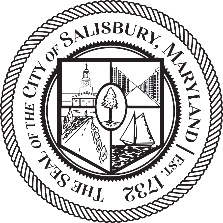 City of SalisburyHuman Resources Department410-548-1065  Fax: 410-548-3748website:www.salisbury.md  email:  jobs@salisbury.md We appreciate your interest in employment with the City of  and assure you that we are interested in your qualifications. The information requested in this application will aid us in evaluating your qualifications. Qualified applicants are considered without regard to race, color, religion, sex, national origin, age, marital or veteran status, sexual orientation, genetic information or presence of a medical condition or handicap.An Equal Opportunity Employer	Not as a requirement and on a voluntary basis, use this page to provide any additional information helpful in evaluating your qualifications.Also, we welcome your comments on our job ads and employment process.  1. Name (Last, First, Middle)1. Name (Last, First, Middle)1. Name (Last, First, Middle)1. Name (Last, First, Middle)1. Name (Last, First, Middle)1. Name (Last, First, Middle)1. Name (Last, First, Middle)1. Name (Last, First, Middle)1. Name (Last, First, Middle)1. Name (Last, First, Middle)1. Name (Last, First, Middle)1. Name (Last, First, Middle)1. Name (Last, First, Middle)1. Name (Last, First, Middle)1. Name (Last, First, Middle)1. Name (Last, First, Middle)1. Name (Last, First, Middle)1. Name (Last, First, Middle)1. Name (Last, First, Middle)1. Name (Last, First, Middle)1. Name (Last, First, Middle)1. Name (Last, First, Middle)1. Name (Last, First, Middle)1. Name (Last, First, Middle)1. Name (Last, First, Middle)1. Name (Last, First, Middle)1. Name (Last, First, Middle)1. Name (Last, First, Middle)1. Name (Last, First, Middle)1. Name (Last, First, Middle)1. Name (Last, First, Middle)1. Name (Last, First, Middle)1. Name (Last, First, Middle)1. Name (Last, First, Middle)1. Name (Last, First, Middle)1. Name (Last, First, Middle)1. Name (Last, First, Middle)1. Name (Last, First, Middle)1. Name (Last, First, Middle)1. Name (Last, First, Middle)1. Name (Last, First, Middle)1. Name (Last, First, Middle)1. Name (Last, First, Middle)1. Name (Last, First, Middle)1. Name (Last, First, Middle)1. Name (Last, First, Middle)1. Name (Last, First, Middle)1. Name (Last, First, Middle)1. Name (Last, First, Middle)5. Position you are applying for5. Position you are applying for5. Position you are applying for5. Position you are applying for5. Position you are applying for5. Position you are applying for5. Position you are applying for5. Position you are applying for5. Position you are applying for5. Position you are applying for5. Position you are applying for5. Position you are applying for5. Position you are applying for5. Position you are applying for5. Position you are applying for5. Position you are applying for5. Position you are applying for5. Position you are applying for5. Position you are applying for5. Position you are applying for5. Position you are applying for5. Position you are applying for5. Position you are applying for5. Position you are applying for5. Position you are applying for5. Position you are applying for5. Position you are applying for5. Position you are applying forAddress: Number & StreetAddress: Number & StreetAddress: Number & StreetAddress: Number & StreetAddress: Number & StreetAddress: Number & StreetAddress: Number & StreetAddress: Number & StreetAddress: Number & StreetAddress: Number & StreetAddress: Number & StreetAddress: Number & StreetAddress: Number & StreetAddress: Number & StreetAddress: Number & StreetAddress: Number & StreetAddress: Number & StreetAddress: Number & StreetAddress: Number & StreetAddress: Number & StreetAddress: Number & StreetAddress: Number & StreetAddress: Number & StreetAddress: Number & StreetAddress: Number & StreetAddress: Number & StreetAddress: Number & StreetAddress: Number & StreetAddress: Number & StreetAddress: Number & StreetAddress: Number & StreetAddress: Number & StreetAddress: Number & StreetAddress: Number & StreetAddress: Number & StreetAddress: Number & StreetAddress: Number & StreetAddress: Number & StreetAddress: Number & StreetAddress: Number & StreetAddress: Number & StreetAddress: Number & StreetAddress: Number & StreetAddress: Number & StreetAddress: Number & StreetAddress: Number & StreetAddress: Number & StreetAddress: Number & StreetAddress: Number & Street6. Date of Application6. Date of Application6. Date of Application6. Date of Application6. Date of Application6. Date of Application6. Date of Application6. Date of Application6. Date of Application6. Date of Application6. Date of Application6. Date of Application6. Date of Application6. Date of Application6. Date of Application6. Date of Application6. Date of Application6. Date of Application6. Date of Application6. Date of Application6. Date of Application6. Date of Application6. Date of Application6. Date of Application6. Date of Application6. Date of Application6. Date of Application6. Date of ApplicationCity, State, & Zip CodeCity, State, & Zip CodeCity, State, & Zip CodeCity, State, & Zip CodeCity, State, & Zip CodeCity, State, & Zip CodeCity, State, & Zip CodeCity, State, & Zip CodeCity, State, & Zip CodeCity, State, & Zip CodeCity, State, & Zip CodeCity, State, & Zip CodeCity, State, & Zip CodeCity, State, & Zip CodeCity, State, & Zip CodeCity, State, & Zip CodeCity, State, & Zip CodeCity, State, & Zip CodeCity, State, & Zip CodeCity, State, & Zip CodeCity, State, & Zip CodeCity, State, & Zip CodeCity, State, & Zip CodeCity, State, & Zip CodeCity, State, & Zip CodeCity, State, & Zip CodeCity, State, & Zip CodeCity, State, & Zip CodeCity, State, & Zip CodeCity, State, & Zip CodeCity, State, & Zip CodeCity, State, & Zip CodeCity, State, & Zip CodeCity, State, & Zip CodeCity, State, & Zip CodeCity, State, & Zip CodeCity, State, & Zip CodeCity, State, & Zip CodeCity, State, & Zip CodeCity, State, & Zip CodeCity, State, & Zip CodeCity, State, & Zip CodeCity, State, & Zip CodeCity, State, & Zip CodeCity, State, & Zip CodeCity, State, & Zip CodeCity, State, & Zip CodeCity, State, & Zip CodeCity, State, & Zip Code7. Date available to work7. Date available to work7. Date available to work7. Date available to work7. Date available to work7. Date available to work7. Date available to work7. Date available to work7. Date available to work7. Date available to work7. Date available to work7. Date available to work7. Date available to work7. Date available to work7. Date available to work7. Date available to work7. Date available to work7. Date available to work7. Date available to work7. Date available to work7. Date available to work7. Date available to work7. Date available to work7. Date available to work7. Date available to work7. Date available to work7. Date available to work7. Date available to work2. Social Security Number2. Social Security Number2. Social Security Number2. Social Security Number2. Social Security Number2. Social Security Number2. Social Security Number2. Social Security Number2. Social Security Number2. Social Security Number2. Social Security Number2. Social Security Number2. Social Security Number2. Social Security Number2. Social Security Number2. Social Security Number2. Social Security Number2. Social Security Number2. Social Security Number2. Social Security Number2. Social Security Number2. Social Security Number2. Social Security Number2. Social Security Number2. Social Security Number2. Social Security Number2. Social Security Number2. Social Security Number2. Social Security Number2. Social Security Number2. Social Security Number2. Social Security Number2. Social Security Number2. Social Security Number2. Social Security Number2. Social Security Number2. Social Security Number2. Social Security Number2. Social Security Number2. Social Security Number2. Social Security Number2. Social Security Number2. Social Security Number2. Social Security Number2. Social Security Number2. Social Security Number2. Social Security Number2. Social Security Number2. Social Security Number8. Lowest pay you will accept8. Lowest pay you will accept8. Lowest pay you will accept8. Lowest pay you will accept8. Lowest pay you will accept8. Lowest pay you will accept8. Lowest pay you will accept8. Lowest pay you will accept8. Lowest pay you will accept8. Lowest pay you will accept8. Lowest pay you will accept8. Lowest pay you will accept8. Lowest pay you will accept8. Lowest pay you will accept8. Lowest pay you will accept8. Lowest pay you will accept8. Lowest pay you will accept8. Lowest pay you will accept8. Lowest pay you will accept8. Lowest pay you will accept8. Lowest pay you will accept8. Lowest pay you will accept8. Lowest pay you will accept8. Lowest pay you will accept8. Lowest pay you will accept8. Lowest pay you will accept8. Lowest pay you will accept8. Lowest pay you will accept3. Home Phone: (Include Area Code)3. Home Phone: (Include Area Code)3. Home Phone: (Include Area Code)3. Home Phone: (Include Area Code)3. Home Phone: (Include Area Code)3. Home Phone: (Include Area Code)3. Home Phone: (Include Area Code)3. Home Phone: (Include Area Code)3. Home Phone: (Include Area Code)3. Home Phone: (Include Area Code)3. Home Phone: (Include Area Code)3. Home Phone: (Include Area Code)3. Home Phone: (Include Area Code)3. Home Phone: (Include Area Code)3. Home Phone: (Include Area Code)3. Home Phone: (Include Area Code)3. Home Phone: (Include Area Code)3. Home Phone: (Include Area Code)3. Home Phone: (Include Area Code)3. Home Phone: (Include Area Code)3. Home Phone: (Include Area Code)3. Home Phone: (Include Area Code)3. Home Phone: (Include Area Code)3. Home Phone: (Include Area Code)3. Home Phone: (Include Area Code)3. Home Phone: (Include Area Code)3. Home Phone: (Include Area Code)3. Home Phone: (Include Area Code)3. Home Phone: (Include Area Code)3. Home Phone: (Include Area Code)3. Home Phone: (Include Area Code)3. Home Phone: (Include Area Code)3. Home Phone: (Include Area Code)3. Home Phone: (Include Area Code)3. Home Phone: (Include Area Code)3. Home Phone: (Include Area Code)3. Home Phone: (Include Area Code)3. Home Phone: (Include Area Code)3. Home Phone: (Include Area Code)3. Home Phone: (Include Area Code)3. Home Phone: (Include Area Code)3. Home Phone: (Include Area Code)3. Home Phone: (Include Area Code)3. Home Phone: (Include Area Code)3. Home Phone: (Include Area Code)3. Home Phone: (Include Area Code)3. Home Phone: (Include Area Code)3. Home Phone: (Include Area Code)3. Home Phone: (Include Area Code)9. Are you legally authorized to accept work and remain in the ?  9. Are you legally authorized to accept work and remain in the ?  9. Are you legally authorized to accept work and remain in the ?  9. Are you legally authorized to accept work and remain in the ?  9. Are you legally authorized to accept work and remain in the ?  9. Are you legally authorized to accept work and remain in the ?  9. Are you legally authorized to accept work and remain in the ?  9. Are you legally authorized to accept work and remain in the ?  9. Are you legally authorized to accept work and remain in the ?  9. Are you legally authorized to accept work and remain in the ?  9. Are you legally authorized to accept work and remain in the ?  9. Are you legally authorized to accept work and remain in the ?  9. Are you legally authorized to accept work and remain in the ?  9. Are you legally authorized to accept work and remain in the ?  9. Are you legally authorized to accept work and remain in the ?  9. Are you legally authorized to accept work and remain in the ?  9. Are you legally authorized to accept work and remain in the ?  9. Are you legally authorized to accept work and remain in the ?  9. Are you legally authorized to accept work and remain in the ?  9. Are you legally authorized to accept work and remain in the ?  9. Are you legally authorized to accept work and remain in the ?  9. Are you legally authorized to accept work and remain in the ?  9. Are you legally authorized to accept work and remain in the ?  9. Are you legally authorized to accept work and remain in the ?  9. Are you legally authorized to accept work and remain in the ?  9. Are you legally authorized to accept work and remain in the ?  9. Are you legally authorized to accept work and remain in the ?  9. Are you legally authorized to accept work and remain in the ?  9. Are you legally authorized to accept work and remain in the ?  9. Are you legally authorized to accept work and remain in the ?  9. Are you legally authorized to accept work and remain in the ?  9. Are you legally authorized to accept work and remain in the ?  9. Are you legally authorized to accept work and remain in the ?  9. Are you legally authorized to accept work and remain in the ?  9. Are you legally authorized to accept work and remain in the ?  9. Are you legally authorized to accept work and remain in the ?  9. Are you legally authorized to accept work and remain in the ?  9. Are you legally authorized to accept work and remain in the ?  9. Are you legally authorized to accept work and remain in the ?  9. Are you legally authorized to accept work and remain in the ?  9. Are you legally authorized to accept work and remain in the ?  9. Are you legally authorized to accept work and remain in the ?  9. Are you legally authorized to accept work and remain in the ?  9. Are you legally authorized to accept work and remain in the ?  9. Are you legally authorized to accept work and remain in the ?  9. Are you legally authorized to accept work and remain in the ?  9. Are you legally authorized to accept work and remain in the ?  9. Are you legally authorized to accept work and remain in the ?  9. Are you legally authorized to accept work and remain in the ?  9. Are you legally authorized to accept work and remain in the ?  9. Are you legally authorized to accept work and remain in the ?  9. Are you legally authorized to accept work and remain in the ?  9. Are you legally authorized to accept work and remain in the ?  9. Are you legally authorized to accept work and remain in the ?  9. Are you legally authorized to accept work and remain in the ?  9. Are you legally authorized to accept work and remain in the ?  4. Business Phone: (Include Area Code)4. Business Phone: (Include Area Code)4. Business Phone: (Include Area Code)4. Business Phone: (Include Area Code)4. Business Phone: (Include Area Code)4. Business Phone: (Include Area Code)4. Business Phone: (Include Area Code)4. Business Phone: (Include Area Code)4. Business Phone: (Include Area Code)4. Business Phone: (Include Area Code)4. Business Phone: (Include Area Code)4. Business Phone: (Include Area Code)4. Business Phone: (Include Area Code)4. Business Phone: (Include Area Code)4. Business Phone: (Include Area Code)4. Business Phone: (Include Area Code)4. Business Phone: (Include Area Code)4. Business Phone: (Include Area Code)4. Business Phone: (Include Area Code)4. Business Phone: (Include Area Code)4. Business Phone: (Include Area Code)4. Business Phone: (Include Area Code)4. Business Phone: (Include Area Code)4. Business Phone: (Include Area Code)4. Business Phone: (Include Area Code)4. Business Phone: (Include Area Code)4. Business Phone: (Include Area Code)4. Business Phone: (Include Area Code)4. Business Phone: (Include Area Code)4. Business Phone: (Include Area Code)4. Business Phone: (Include Area Code)4. Business Phone: (Include Area Code)4. Business Phone: (Include Area Code)4. Business Phone: (Include Area Code)4. Business Phone: (Include Area Code)4. Business Phone: (Include Area Code)4. Business Phone: (Include Area Code)4. Business Phone: (Include Area Code)4. Business Phone: (Include Area Code)4. Business Phone: (Include Area Code)4. Business Phone: (Include Area Code)4. Business Phone: (Include Area Code)4. Business Phone: (Include Area Code)4. Business Phone: (Include Area Code)4. Business Phone: (Include Area Code)4. Business Phone: (Include Area Code)4. Business Phone: (Include Area Code)4. Business Phone: (Include Area Code)4. Business Phone: (Include Area Code)	  Yes		  No(Proof of identity and authorization will be required upon employment)	  Yes		  No(Proof of identity and authorization will be required upon employment)	  Yes		  No(Proof of identity and authorization will be required upon employment)	  Yes		  No(Proof of identity and authorization will be required upon employment)	  Yes		  No(Proof of identity and authorization will be required upon employment)	  Yes		  No(Proof of identity and authorization will be required upon employment)	  Yes		  No(Proof of identity and authorization will be required upon employment)	  Yes		  No(Proof of identity and authorization will be required upon employment)	  Yes		  No(Proof of identity and authorization will be required upon employment)	  Yes		  No(Proof of identity and authorization will be required upon employment)	  Yes		  No(Proof of identity and authorization will be required upon employment)	  Yes		  No(Proof of identity and authorization will be required upon employment)	  Yes		  No(Proof of identity and authorization will be required upon employment)	  Yes		  No(Proof of identity and authorization will be required upon employment)	  Yes		  No(Proof of identity and authorization will be required upon employment)	  Yes		  No(Proof of identity and authorization will be required upon employment)	  Yes		  No(Proof of identity and authorization will be required upon employment)	  Yes		  No(Proof of identity and authorization will be required upon employment)	  Yes		  No(Proof of identity and authorization will be required upon employment)	  Yes		  No(Proof of identity and authorization will be required upon employment)	  Yes		  No(Proof of identity and authorization will be required upon employment)	  Yes		  No(Proof of identity and authorization will be required upon employment)	  Yes		  No(Proof of identity and authorization will be required upon employment)	  Yes		  No(Proof of identity and authorization will be required upon employment)	  Yes		  No(Proof of identity and authorization will be required upon employment)	  Yes		  No(Proof of identity and authorization will be required upon employment)	  Yes		  No(Proof of identity and authorization will be required upon employment)	  Yes		  No(Proof of identity and authorization will be required upon employment)	  Yes		  No(Proof of identity and authorization will be required upon employment)	  Yes		  No(Proof of identity and authorization will be required upon employment)	  Yes		  No(Proof of identity and authorization will be required upon employment)	  Yes		  No(Proof of identity and authorization will be required upon employment)	  Yes		  No(Proof of identity and authorization will be required upon employment)	  Yes		  No(Proof of identity and authorization will be required upon employment)	  Yes		  No(Proof of identity and authorization will be required upon employment)	  Yes		  No(Proof of identity and authorization will be required upon employment)	  Yes		  No(Proof of identity and authorization will be required upon employment)	  Yes		  No(Proof of identity and authorization will be required upon employment)	  Yes		  No(Proof of identity and authorization will be required upon employment)	  Yes		  No(Proof of identity and authorization will be required upon employment)	  Yes		  No(Proof of identity and authorization will be required upon employment)	  Yes		  No(Proof of identity and authorization will be required upon employment)	  Yes		  No(Proof of identity and authorization will be required upon employment)	  Yes		  No(Proof of identity and authorization will be required upon employment)	  Yes		  No(Proof of identity and authorization will be required upon employment)	  Yes		  No(Proof of identity and authorization will be required upon employment)	  Yes		  No(Proof of identity and authorization will be required upon employment)	  Yes		  No(Proof of identity and authorization will be required upon employment)	  Yes		  No(Proof of identity and authorization will be required upon employment)	  Yes		  No(Proof of identity and authorization will be required upon employment)	  Yes		  No(Proof of identity and authorization will be required upon employment)	  Yes		  No(Proof of identity and authorization will be required upon employment)	  Yes		  No(Proof of identity and authorization will be required upon employment)	  Yes		  No(Proof of identity and authorization will be required upon employment)	  Yes		  No(Proof of identity and authorization will be required upon employment)	  Yes		  No(Proof of identity and authorization will be required upon employment)10. Are you currently 18 years or older?10. Are you currently 18 years or older?10. Are you currently 18 years or older?10. Are you currently 18 years or older?10. Are you currently 18 years or older?10. Are you currently 18 years or older?10. Are you currently 18 years or older?10. Are you currently 18 years or older?10. Are you currently 18 years or older?10. Are you currently 18 years or older?10. Are you currently 18 years or older?10. Are you currently 18 years or older?10. Are you currently 18 years or older?10. Are you currently 18 years or older?10. Are you currently 18 years or older?10. Are you currently 18 years or older?10. Are you currently 18 years or older?10. Are you currently 18 years or older?10. Are you currently 18 years or older?10. Are you currently 18 years or older?10. Are you currently 18 years or older?10. Are you currently 18 years or older?10. Are you currently 18 years or older?10. Are you currently 18 years or older?10. Are you currently 18 years or older?10. Are you currently 18 years or older?10. Are you currently 18 years or older?10. Are you currently 18 years or older?10. Are you currently 18 years or older?10. Are you currently 18 years or older?10. Are you currently 18 years or older?10. Are you currently 18 years or older?10. Are you currently 18 years or older?10. Are you currently 18 years or older?  Yes		  No  Yes		  No  Yes		  No  Yes		  No  Yes		  No  Yes		  No  Yes		  No  Yes		  No  Yes		  No  Yes		  No  Yes		  No  Yes		  No  Yes		  No  Yes		  No  Yes		  No  Yes		  No  Yes		  No  Yes		  No  Yes		  No  Yes		  No  Yes		  No  Yes		  No  Yes		  No  Yes		  No  Yes		  No  Yes		  No  Yes		  No  Yes		  No  Yes		  No  Yes		  No  Yes		  No  Yes		  No  Yes		  No  Yes		  No  Yes		  No  Yes		  No  Yes		  No  Yes		  No  Yes		  No  Yes		  No  Yes		  No  Yes		  No  Yes		  NoIf not, state your age: If not, state your age: If not, state your age: If not, state your age: If not, state your age: If not, state your age: If not, state your age: If not, state your age: If not, state your age: If not, state your age: If not, state your age: If not, state your age: If not, state your age: If not, state your age: If not, state your age: If not, state your age:   Yes		  No  Yes		  No  Yes		  No  Yes		  No  Yes		  No  Yes		  No  Yes		  No  Yes		  No  Yes		  No  Yes		  No  Yes		  No  Yes		  No  Yes		  No  Yes		  No  Yes		  No  Yes		  No  Yes		  No  Yes		  No  Yes		  No  Yes		  No  Yes		  No  Yes		  No  Yes		  No  Yes		  No  Yes		  No  Yes		  No  Yes		  No  Yes		  No  Yes		  No  Yes		  No  Yes		  No  Yes		  No  Yes		  No  Yes		  No  Yes		  No  Yes		  No  Yes		  No  Yes		  No  Yes		  No  Yes		  No  Yes		  No  Yes		  No  Yes		  No11. Licenses:11. Licenses:11. Licenses:11. Licenses:11. Licenses:11. Licenses:11. Licenses:11. Licenses:11. Licenses:11. Licenses:11. Licenses:11. Licenses:11. Licenses:11. Licenses:11. Licenses:11. Licenses:11. Licenses:11. Licenses:11. Licenses:11. Licenses:11. Licenses:11. Licenses:11. Licenses:11. Licenses:11. Licenses:11. Licenses:11. Licenses:11. Licenses:11. Licenses:11. Licenses:11. Licenses:11. Licenses:11. Licenses:11. Licenses:11. Licenses:11. Licenses:11. Licenses:11. Licenses:11. Licenses:11. Licenses:11. Licenses:11. Licenses:11. Licenses:11. Licenses:11. Licenses:11. Licenses:11. Licenses:11. Licenses:11. Licenses:11. Licenses:11. Licenses:11. Licenses:11. Licenses:11. Licenses:11. Licenses:11. Licenses:11. Licenses:11. Licenses:11. Licenses:11. Licenses:11. Licenses:11. Licenses:11. Licenses:11. Licenses:11. Licenses:11. Licenses:11. Licenses:11. Licenses:11. Licenses:11. Licenses:11. Licenses:11. Licenses:11. Licenses:11. Licenses:11. Licenses:11. Licenses:11. Licenses:Do you have a valid Driver's License?Do you have a valid Driver's License?Do you have a valid Driver's License?Do you have a valid Driver's License?Do you have a valid Driver's License?Do you have a valid Driver's License?Do you have a valid Driver's License?Do you have a valid Driver's License?Do you have a valid Driver's License?Do you have a valid Driver's License?Do you have a valid Driver's License?Do you have a valid Driver's License?Do you have a valid Driver's License?Do you have a valid Driver's License?Do you have a valid Driver's License?Do you have a valid Driver's License?Do you have a valid Driver's License?Do you have a valid Driver's License?Do you have a valid Driver's License?Do you have a valid Driver's License?Do you have a valid Driver's License?Do you have a valid Driver's License?Do you have a valid Driver's License?Do you have a valid Driver's License?Do you have a valid Driver's License?Do you have a valid Driver's License?Do you have a valid Driver's License?Do you have a valid Driver's License?Do you have a valid Driver's License?Do you have a valid Driver's License?Do you have a valid Driver's License?Do you have a valid Driver's License?Do you have a valid Driver's License?Do you have a valid Driver's License?  Yes		  No  Yes		  No  Yes		  No  Yes		  No  Yes		  No  Yes		  No  Yes		  No  Yes		  No  Yes		  No  Yes		  No  Yes		  No  Yes		  No  Yes		  No  Yes		  No  Yes		  No  Yes		  No  Yes		  No  Yes		  No  Yes		  No  Yes		  No  Yes		  No  Yes		  No  Yes		  No  Yes		  No  Yes		  No  Yes		  No  Yes		  No  Yes		  No  Yes		  No  Yes		  No  Yes		  No  Yes		  No  Yes		  No  Yes		  No  Yes		  No  Yes		  No  Yes		  No  Yes		  No  Yes		  No  Yes		  No  Yes		  No  Yes		  No  Yes		  NoDriver License #Driver License #Driver License #Driver License #Driver License #Driver License #Driver License #Driver License #Driver License #State:State:State:State:State:State:State:State:State:State:Expiration Date:Expiration Date:Expiration Date:Expiration Date:Expiration Date:Expiration Date:Expiration Date:Expiration Date:Expiration Date:Expiration Date:Expiration Date:Expiration Date:Expiration Date:Expiration Date:Expiration Date:Type of License:Type of License:Type of License:Type of License:Type of License:Type of License:Type of License:Type of License:Type of License:Type of License:Type of License:Type of License:Type of License:Type of License:Type of License:Type of License:  Commercial		  Non Commercial  Commercial		  Non Commercial  Commercial		  Non Commercial  Commercial		  Non Commercial  Commercial		  Non Commercial  Commercial		  Non Commercial  Commercial		  Non Commercial  Commercial		  Non Commercial  Commercial		  Non Commercial  Commercial		  Non Commercial  Commercial		  Non Commercial  Commercial		  Non Commercial  Commercial		  Non Commercial  Commercial		  Non Commercial  Commercial		  Non Commercial  Commercial		  Non Commercial  Commercial		  Non Commercial  Commercial		  Non Commercial  Commercial		  Non Commercial  Commercial		  Non Commercial  Commercial		  Non Commercial  Commercial		  Non Commercial  Commercial		  Non Commercial  Commercial		  Non Commercial  Commercial		  Non Commercial  Commercial		  Non Commercial  Commercial		  Non Commercial  Commercial		  Non Commercial  Commercial		  Non Commercial  Commercial		  Non Commercial  Commercial		  Non Commercial  Commercial		  Non Commercial  Commercial		  Non Commercial  Commercial		  Non Commercial  Commercial		  Non Commercial  Commercial		  Non Commercial  Commercial		  Non Commercial  Commercial		  Non Commercial  Commercial		  Non Commercial  Commercial		  Non Commercial  Commercial		  Non Commercial  Commercial		  Non CommercialClass:Class:Class:Class:Class:List all other professional licenses, registrations, and certificates:List all other professional licenses, registrations, and certificates:List all other professional licenses, registrations, and certificates:List all other professional licenses, registrations, and certificates:List all other professional licenses, registrations, and certificates:List all other professional licenses, registrations, and certificates:List all other professional licenses, registrations, and certificates:List all other professional licenses, registrations, and certificates:List all other professional licenses, registrations, and certificates:List all other professional licenses, registrations, and certificates:List all other professional licenses, registrations, and certificates:List all other professional licenses, registrations, and certificates:List all other professional licenses, registrations, and certificates:List all other professional licenses, registrations, and certificates:List all other professional licenses, registrations, and certificates:List all other professional licenses, registrations, and certificates:List all other professional licenses, registrations, and certificates:List all other professional licenses, registrations, and certificates:List all other professional licenses, registrations, and certificates:List all other professional licenses, registrations, and certificates:List all other professional licenses, registrations, and certificates:List all other professional licenses, registrations, and certificates:List all other professional licenses, registrations, and certificates:List all other professional licenses, registrations, and certificates:List all other professional licenses, registrations, and certificates:List all other professional licenses, registrations, and certificates:List all other professional licenses, registrations, and certificates:List all other professional licenses, registrations, and certificates:List all other professional licenses, registrations, and certificates:List all other professional licenses, registrations, and certificates:List all other professional licenses, registrations, and certificates:List all other professional licenses, registrations, and certificates:List all other professional licenses, registrations, and certificates:List all other professional licenses, registrations, and certificates:List all other professional licenses, registrations, and certificates:List all other professional licenses, registrations, and certificates:List all other professional licenses, registrations, and certificates:List all other professional licenses, registrations, and certificates:List all other professional licenses, registrations, and certificates:List all other professional licenses, registrations, and certificates:List all other professional licenses, registrations, and certificates:List all other professional licenses, registrations, and certificates:List all other professional licenses, registrations, and certificates:List all other professional licenses, registrations, and certificates:List all other professional licenses, registrations, and certificates:List all other professional licenses, registrations, and certificates:List all other professional licenses, registrations, and certificates:List all other professional licenses, registrations, and certificates:List all other professional licenses, registrations, and certificates:List all other professional licenses, registrations, and certificates:List all other professional licenses, registrations, and certificates:List all other professional licenses, registrations, and certificates:List all other professional licenses, registrations, and certificates:List all other professional licenses, registrations, and certificates:List all other professional licenses, registrations, and certificates:List all other professional licenses, registrations, and certificates:List all other professional licenses, registrations, and certificates:List all other professional licenses, registrations, and certificates:List all other professional licenses, registrations, and certificates:List all other professional licenses, registrations, and certificates:List all other professional licenses, registrations, and certificates:List all other professional licenses, registrations, and certificates:List all other professional licenses, registrations, and certificates:List all other professional licenses, registrations, and certificates:List all other professional licenses, registrations, and certificates:List all other professional licenses, registrations, and certificates:List all other professional licenses, registrations, and certificates:List all other professional licenses, registrations, and certificates:List all other professional licenses, registrations, and certificates:List all other professional licenses, registrations, and certificates:List all other professional licenses, registrations, and certificates:List all other professional licenses, registrations, and certificates:List all other professional licenses, registrations, and certificates:List all other professional licenses, registrations, and certificates:List all other professional licenses, registrations, and certificates:List all other professional licenses, registrations, and certificates:List all other professional licenses, registrations, and certificates:Type:Type:Type:Type:Number:Number:Number:Number:Number:Number:Number:Number:Number:Number:Number:Number:Expiration Date:Expiration Date:Expiration Date:Expiration Date:Expiration Date:Expiration Date:Expiration Date:Expiration Date:Expiration Date:Expiration Date:Expiration Date:Expiration Date:Type:Type:Type:Type:Number:Number:Number:Number:Number:Number:Number:Number:Number:Number:Number:Number:Expiration Date:Expiration Date:Expiration Date:Expiration Date:Expiration Date:Expiration Date:Expiration Date:Expiration Date:Expiration Date:Expiration Date:Expiration Date:Expiration Date:12. List all machines or equipment, including office equipment, you can operate skillfully.12. List all machines or equipment, including office equipment, you can operate skillfully.12. List all machines or equipment, including office equipment, you can operate skillfully.12. List all machines or equipment, including office equipment, you can operate skillfully.12. List all machines or equipment, including office equipment, you can operate skillfully.12. List all machines or equipment, including office equipment, you can operate skillfully.12. List all machines or equipment, including office equipment, you can operate skillfully.12. List all machines or equipment, including office equipment, you can operate skillfully.12. List all machines or equipment, including office equipment, you can operate skillfully.12. List all machines or equipment, including office equipment, you can operate skillfully.12. List all machines or equipment, including office equipment, you can operate skillfully.12. List all machines or equipment, including office equipment, you can operate skillfully.12. List all machines or equipment, including office equipment, you can operate skillfully.12. List all machines or equipment, including office equipment, you can operate skillfully.12. List all machines or equipment, including office equipment, you can operate skillfully.12. List all machines or equipment, including office equipment, you can operate skillfully.12. List all machines or equipment, including office equipment, you can operate skillfully.12. List all machines or equipment, including office equipment, you can operate skillfully.12. List all machines or equipment, including office equipment, you can operate skillfully.12. List all machines or equipment, including office equipment, you can operate skillfully.12. List all machines or equipment, including office equipment, you can operate skillfully.12. List all machines or equipment, including office equipment, you can operate skillfully.12. List all machines or equipment, including office equipment, you can operate skillfully.12. List all machines or equipment, including office equipment, you can operate skillfully.12. List all machines or equipment, including office equipment, you can operate skillfully.12. List all machines or equipment, including office equipment, you can operate skillfully.12. List all machines or equipment, including office equipment, you can operate skillfully.12. List all machines or equipment, including office equipment, you can operate skillfully.12. List all machines or equipment, including office equipment, you can operate skillfully.12. List all machines or equipment, including office equipment, you can operate skillfully.12. List all machines or equipment, including office equipment, you can operate skillfully.12. List all machines or equipment, including office equipment, you can operate skillfully.12. List all machines or equipment, including office equipment, you can operate skillfully.12. List all machines or equipment, including office equipment, you can operate skillfully.12. List all machines or equipment, including office equipment, you can operate skillfully.12. List all machines or equipment, including office equipment, you can operate skillfully.12. List all machines or equipment, including office equipment, you can operate skillfully.12. List all machines or equipment, including office equipment, you can operate skillfully.12. List all machines or equipment, including office equipment, you can operate skillfully.12. List all machines or equipment, including office equipment, you can operate skillfully.12. List all machines or equipment, including office equipment, you can operate skillfully.12. List all machines or equipment, including office equipment, you can operate skillfully.12. List all machines or equipment, including office equipment, you can operate skillfully.12. List all machines or equipment, including office equipment, you can operate skillfully.12. List all machines or equipment, including office equipment, you can operate skillfully.12. List all machines or equipment, including office equipment, you can operate skillfully.12. List all machines or equipment, including office equipment, you can operate skillfully.12. List all machines or equipment, including office equipment, you can operate skillfully.12. List all machines or equipment, including office equipment, you can operate skillfully.12. List all machines or equipment, including office equipment, you can operate skillfully.12. List all machines or equipment, including office equipment, you can operate skillfully.12. List all machines or equipment, including office equipment, you can operate skillfully.12. List all machines or equipment, including office equipment, you can operate skillfully.12. List all machines or equipment, including office equipment, you can operate skillfully.12. List all machines or equipment, including office equipment, you can operate skillfully.12. List all machines or equipment, including office equipment, you can operate skillfully.12. List all machines or equipment, including office equipment, you can operate skillfully.12. List all machines or equipment, including office equipment, you can operate skillfully.12. List all machines or equipment, including office equipment, you can operate skillfully.12. List all machines or equipment, including office equipment, you can operate skillfully.12. List all machines or equipment, including office equipment, you can operate skillfully.12. List all machines or equipment, including office equipment, you can operate skillfully.12. List all machines or equipment, including office equipment, you can operate skillfully.12. List all machines or equipment, including office equipment, you can operate skillfully.12. List all machines or equipment, including office equipment, you can operate skillfully.12. List all machines or equipment, including office equipment, you can operate skillfully.12. List all machines or equipment, including office equipment, you can operate skillfully.12. List all machines or equipment, including office equipment, you can operate skillfully.12. List all machines or equipment, including office equipment, you can operate skillfully.12. List all machines or equipment, including office equipment, you can operate skillfully.12. List all machines or equipment, including office equipment, you can operate skillfully.12. List all machines or equipment, including office equipment, you can operate skillfully.12. List all machines or equipment, including office equipment, you can operate skillfully.12. List all machines or equipment, including office equipment, you can operate skillfully.12. List all machines or equipment, including office equipment, you can operate skillfully.12. List all machines or equipment, including office equipment, you can operate skillfully.12. List all machines or equipment, including office equipment, you can operate skillfully.13. List all additional qualifications & skills:13. List all additional qualifications & skills:13. List all additional qualifications & skills:13. List all additional qualifications & skills:13. List all additional qualifications & skills:13. List all additional qualifications & skills:13. List all additional qualifications & skills:13. List all additional qualifications & skills:13. List all additional qualifications & skills:13. List all additional qualifications & skills:13. List all additional qualifications & skills:13. List all additional qualifications & skills:13. List all additional qualifications & skills:13. List all additional qualifications & skills:13. List all additional qualifications & skills:13. List all additional qualifications & skills:13. List all additional qualifications & skills:13. List all additional qualifications & skills:13. List all additional qualifications & skills:13. List all additional qualifications & skills:13. List all additional qualifications & skills:13. List all additional qualifications & skills:13. List all additional qualifications & skills:13. List all additional qualifications & skills:13. List all additional qualifications & skills:13. List all additional qualifications & skills:13. List all additional qualifications & skills:13. List all additional qualifications & skills:13. List all additional qualifications & skills:13. List all additional qualifications & skills:13. List all additional qualifications & skills:13. List all additional qualifications & skills:13. List all additional qualifications & skills:13. List all additional qualifications & skills:13. List all additional qualifications & skills:13. List all additional qualifications & skills:13. List all additional qualifications & skills:13. List all additional qualifications & skills:13. List all additional qualifications & skills:13. List all additional qualifications & skills:13. List all additional qualifications & skills:13. List all additional qualifications & skills:13. List all additional qualifications & skills:13. List all additional qualifications & skills:13. List all additional qualifications & skills:13. List all additional qualifications & skills:13. List all additional qualifications & skills:13. List all additional qualifications & skills:13. List all additional qualifications & skills:13. List all additional qualifications & skills:13. List all additional qualifications & skills:13. List all additional qualifications & skills:13. List all additional qualifications & skills:13. List all additional qualifications & skills:13. List all additional qualifications & skills:13. List all additional qualifications & skills:13. List all additional qualifications & skills:13. List all additional qualifications & skills:13. List all additional qualifications & skills:13. List all additional qualifications & skills:13. List all additional qualifications & skills:13. List all additional qualifications & skills:13. List all additional qualifications & skills:13. List all additional qualifications & skills:13. List all additional qualifications & skills:13. List all additional qualifications & skills:13. List all additional qualifications & skills:13. List all additional qualifications & skills:13. List all additional qualifications & skills:13. List all additional qualifications & skills:13. List all additional qualifications & skills:13. List all additional qualifications & skills:13. List all additional qualifications & skills:13. List all additional qualifications & skills:13. List all additional qualifications & skills:13. List all additional qualifications & skills:13. List all additional qualifications & skills:14.                                                      14.                                                      14.                                                      14.                                                      14.                                                      14.                                                      EDUCATION AND TRAININGCHECK HIGHEST GRADE COMPLETEDEDUCATION AND TRAININGCHECK HIGHEST GRADE COMPLETEDEDUCATION AND TRAININGCHECK HIGHEST GRADE COMPLETEDEDUCATION AND TRAININGCHECK HIGHEST GRADE COMPLETEDEDUCATION AND TRAININGCHECK HIGHEST GRADE COMPLETEDEDUCATION AND TRAININGCHECK HIGHEST GRADE COMPLETEDEDUCATION AND TRAININGCHECK HIGHEST GRADE COMPLETEDEDUCATION AND TRAININGCHECK HIGHEST GRADE COMPLETEDEDUCATION AND TRAININGCHECK HIGHEST GRADE COMPLETEDEDUCATION AND TRAININGCHECK HIGHEST GRADE COMPLETEDEDUCATION AND TRAININGCHECK HIGHEST GRADE COMPLETEDEDUCATION AND TRAININGCHECK HIGHEST GRADE COMPLETEDEDUCATION AND TRAININGCHECK HIGHEST GRADE COMPLETEDEDUCATION AND TRAININGCHECK HIGHEST GRADE COMPLETEDEDUCATION AND TRAININGCHECK HIGHEST GRADE COMPLETEDEDUCATION AND TRAININGCHECK HIGHEST GRADE COMPLETEDEDUCATION AND TRAININGCHECK HIGHEST GRADE COMPLETEDEDUCATION AND TRAININGCHECK HIGHEST GRADE COMPLETEDEDUCATION AND TRAININGCHECK HIGHEST GRADE COMPLETEDEDUCATION AND TRAININGCHECK HIGHEST GRADE COMPLETEDEDUCATION AND TRAININGCHECK HIGHEST GRADE COMPLETEDEDUCATION AND TRAININGCHECK HIGHEST GRADE COMPLETEDEDUCATION AND TRAININGCHECK HIGHEST GRADE COMPLETEDEDUCATION AND TRAININGCHECK HIGHEST GRADE COMPLETEDEDUCATION AND TRAININGCHECK HIGHEST GRADE COMPLETEDEDUCATION AND TRAININGCHECK HIGHEST GRADE COMPLETEDEDUCATION AND TRAININGCHECK HIGHEST GRADE COMPLETEDEDUCATION AND TRAININGCHECK HIGHEST GRADE COMPLETEDEDUCATION AND TRAININGCHECK HIGHEST GRADE COMPLETEDEDUCATION AND TRAININGCHECK HIGHEST GRADE COMPLETEDEDUCATION AND TRAININGCHECK HIGHEST GRADE COMPLETEDEDUCATION AND TRAININGCHECK HIGHEST GRADE COMPLETEDEDUCATION AND TRAININGCHECK HIGHEST GRADE COMPLETEDEDUCATION AND TRAININGCHECK HIGHEST GRADE COMPLETEDEDUCATION AND TRAININGCHECK HIGHEST GRADE COMPLETEDEDUCATION AND TRAININGCHECK HIGHEST GRADE COMPLETEDEDUCATION AND TRAININGCHECK HIGHEST GRADE COMPLETEDEDUCATION AND TRAININGCHECK HIGHEST GRADE COMPLETEDEDUCATION AND TRAININGCHECK HIGHEST GRADE COMPLETEDEDUCATION AND TRAININGCHECK HIGHEST GRADE COMPLETEDEDUCATION AND TRAININGCHECK HIGHEST GRADE COMPLETEDEDUCATION AND TRAININGCHECK HIGHEST GRADE COMPLETEDEDUCATION AND TRAININGCHECK HIGHEST GRADE COMPLETEDEDUCATION AND TRAININGCHECK HIGHEST GRADE COMPLETEDEDUCATION AND TRAININGCHECK HIGHEST GRADE COMPLETEDEDUCATION AND TRAININGCHECK HIGHEST GRADE COMPLETEDEDUCATION AND TRAININGCHECK HIGHEST GRADE COMPLETEDEDUCATION AND TRAININGCHECK HIGHEST GRADE COMPLETEDEDUCATION AND TRAININGCHECK HIGHEST GRADE COMPLETEDEDUCATION AND TRAININGCHECK HIGHEST GRADE COMPLETEDEDUCATION AND TRAININGCHECK HIGHEST GRADE COMPLETEDEDUCATION AND TRAININGCHECK HIGHEST GRADE COMPLETEDEDUCATION AND TRAININGCHECK HIGHEST GRADE COMPLETEDEDUCATION AND TRAININGCHECK HIGHEST GRADE COMPLETEDEDUCATION AND TRAININGCHECK HIGHEST GRADE COMPLETEDEDUCATION AND TRAININGCHECK HIGHEST GRADE COMPLETEDEDUCATION AND TRAININGCHECK HIGHEST GRADE COMPLETEDEDUCATION AND TRAININGCHECK HIGHEST GRADE COMPLETEDEDUCATION AND TRAININGCHECK HIGHEST GRADE COMPLETEDEDUCATION AND TRAININGCHECK HIGHEST GRADE COMPLETEDEDUCATION AND TRAININGCHECK HIGHEST GRADE COMPLETEDEDUCATION AND TRAININGCHECK HIGHEST GRADE COMPLETEDEDUCATION AND TRAININGCHECK HIGHEST GRADE COMPLETEDEDUCATION AND TRAININGCHECK HIGHEST GRADE COMPLETEDEDUCATION AND TRAININGCHECK HIGHEST GRADE COMPLETEDEDUCATION AND TRAININGCHECK HIGHEST GRADE COMPLETEDEDUCATION AND TRAININGCHECK HIGHEST GRADE COMPLETEDEDUCATION AND TRAININGCHECK HIGHEST GRADE COMPLETEDEDUCATION AND TRAININGCHECK HIGHEST GRADE COMPLETEDEDUCATION AND TRAININGCHECK HIGHEST GRADE COMPLETEDEDUCATION AND TRAININGCHECK HIGHEST GRADE COMPLETEDGRADE SCHOOLGRADE SCHOOLGRADE SCHOOLGRADE SCHOOLGRADE SCHOOLGRADE SCHOOLGRADE SCHOOLGRADE SCHOOLGRADE SCHOOLGRADE SCHOOLGRADE SCHOOLGRADE SCHOOLGRADE SCHOOLGRADE SCHOOLGRADE SCHOOLGRADE SCHOOLGRADE SCHOOLGRADE SCHOOLGRADE SCHOOLGRADE SCHOOLGRADE SCHOOLGRADE SCHOOLGRADE SCHOOLGRADE SCHOOLGRADE SCHOOLGRADE SCHOOLHIGH SCHOOLHIGH SCHOOLHIGH SCHOOLHIGH SCHOOLHIGH SCHOOLHIGH SCHOOLHIGH SCHOOLHIGH SCHOOLHIGH SCHOOLHIGH SCHOOLHIGH SCHOOLHIGH SCHOOLHIGH SCHOOLHIGH SCHOOLHIGH SCHOOLHIGH SCHOOLCOLLEGECOLLEGECOLLEGECOLLEGECOLLEGECOLLEGECOLLEGECOLLEGECOLLEGECOLLEGECOLLEGECOLLEGECOLLEGECOLLEGE1    2    3    4    5    6    7   81    2    3    4    5    6    7   81    2    3    4    5    6    7   81    2    3    4    5    6    7   81    2    3    4    5    6    7   81    2    3    4    5    6    7   81    2    3    4    5    6    7   81    2    3    4    5    6    7   81    2    3    4    5    6    7   81    2    3    4    5    6    7   81    2    3    4    5    6    7   81    2    3    4    5    6    7   81    2    3    4    5    6    7   81    2    3    4    5    6    7   81    2    3    4    5    6    7   81    2    3    4    5    6    7   81    2    3    4    5    6    7   81    2    3    4    5    6    7   81    2    3    4    5    6    7   81    2    3    4    5    6    7   81    2    3    4    5    6    7   81    2    3    4    5    6    7   81    2    3    4    5    6    7   81    2    3    4    5    6    7   81    2    3    4    5    6    7   81    2    3    4    5    6    7   81   2   3   41   2   3   41   2   3   41   2   3   41   2   3   41   2   3   41   2   3   41   2   3   41   2   3   41   2   3   41   2   3   41   2   3   41   2   3   41   2   3   41   2   3   41   2   3   41   2   3   41   2   3   41   2   3   41   2   3   41   2   3   41   2   3   41   2   3   41   2   3   41   2   3   41   2   3   41   2   3   41   2   3   41   2   3   41   2   3   41   2   3   41   2   3   41   2   3   41   2   3   41   2   3   41   2   3   41   2   3   41   2   3   41   2   3   41   2   3   41   2   3   41   2   3   41   2   3   4High School NameHigh School NameHigh School NameHigh School NameHigh School NameHigh School NameHigh School NameHigh School NameHigh School NameHigh School NameHigh School NameHigh School NameCollege NameCollege NameCollege NameCollege NameCollege NameCollege NameCollege NameCollege NameCollege NameCollege NameCollege NameCollege NameCollege NameCollege NameCityCityCityStateStateStateStateStateStateStateStateStateStateCityCityCityStateStateDid you graduate?Did you graduate?Did you graduate?Did you graduate?Did you graduate?Did you graduate?Did you graduate?Did you graduate?Did you graduate?Did you graduate?   Yes	  No   Yes	  No   Yes	  No   Yes	  No   Yes	  No   Yes	  No   Yes	  No   Yes	  No   Yes	  No   Yes	  No   Yes	  No   Yes	  No   Yes	  No   Yes	  No   Yes	  No   Yes	  No   Yes	  No   Yes	  No   Yes	  No   Yes	  No   Yes	  No   Yes	  No   Yes	  No   Yes	  No   Yes	  No   Yes	  No   Yes	  No   Yes	  No   Yes	  No   Yes	  No   Yes	  No   Yes	  No   Yes	  No   Yes	  No   Yes	  No   Yes	  No   Yes	  No   Yes	  NoDid you graduate?Did you graduate?Did you graduate?Did you graduate?Did you graduate?Did you graduate?Did you graduate?Did you graduate?Did you graduate?Did you graduate?Did you graduate?Did you graduate?Did you graduate?Did you graduate?Did you graduate?Did you graduate?Did you graduate?   Yes	  No   Yes	  No   Yes	  No   Yes	  No   Yes	  No   Yes	  No   Yes	  No   Yes	  No   Yes	  No   Yes	  No   Yes	  No   Yes	  NoOrOrOrOrOrOrOrOrOrOrOrOrOrOrOrOrOrOrOrOrOrOrOrOrOrOrOrOrOrOrOrOrOrOrOrOrOrOrOrOrOrOrOrOrOrOrOrOrDegree(s)Degree(s)Degree(s)Degree(s)Degree(s)Degree(s)Degree(s)Do you have a G.E.D. or equivalent?Do you have a G.E.D. or equivalent?Do you have a G.E.D. or equivalent?Do you have a G.E.D. or equivalent?Do you have a G.E.D. or equivalent?Do you have a G.E.D. or equivalent?Do you have a G.E.D. or equivalent?Do you have a G.E.D. or equivalent?Do you have a G.E.D. or equivalent?Do you have a G.E.D. or equivalent?Do you have a G.E.D. or equivalent?Do you have a G.E.D. or equivalent?Do you have a G.E.D. or equivalent?Do you have a G.E.D. or equivalent?Do you have a G.E.D. or equivalent?Do you have a G.E.D. or equivalent?Do you have a G.E.D. or equivalent?Do you have a G.E.D. or equivalent?Do you have a G.E.D. or equivalent?Do you have a G.E.D. or equivalent?Do you have a G.E.D. or equivalent?Do you have a G.E.D. or equivalent?Do you have a G.E.D. or equivalent?Do you have a G.E.D. or equivalent?Do you have a G.E.D. or equivalent?Do you have a G.E.D. or equivalent?Do you have a G.E.D. or equivalent?Do you have a G.E.D. or equivalent?Do you have a G.E.D. or equivalent?Do you have a G.E.D. or equivalent?Do you have a G.E.D. or equivalent?Do you have a G.E.D. or equivalent?Do you have a G.E.D. or equivalent?Do you have a G.E.D. or equivalent?Do you have a G.E.D. or equivalent?Do you have a G.E.D. or equivalent?Do you have a G.E.D. or equivalent?Do you have a G.E.D. or equivalent?Do you have a G.E.D. or equivalent?Do you have a G.E.D. or equivalent?Do you have a G.E.D. or equivalent?Do you have a G.E.D. or equivalent?Do you have a G.E.D. or equivalent?Do you have a G.E.D. or equivalent?Do you have a G.E.D. or equivalent?Do you have a G.E.D. or equivalent?Do you have a G.E.D. or equivalent?Do you have a G.E.D. or equivalent?MajorMajorMajorMajorMajorMinorMinorMinorMinor		           Yes	          No		           Yes	          No		           Yes	          No		           Yes	          No		           Yes	          No		           Yes	          No		           Yes	          No		           Yes	          No		           Yes	          No		           Yes	          No		           Yes	          No		           Yes	          No		           Yes	          No		           Yes	          No		           Yes	          No		           Yes	          No		           Yes	          No		           Yes	          No		           Yes	          No		           Yes	          No		           Yes	          No		           Yes	          No		           Yes	          No		           Yes	          No		           Yes	          No		           Yes	          No		           Yes	          No		           Yes	          No		           Yes	          No		           Yes	          No		           Yes	          No		           Yes	          No		           Yes	          No		           Yes	          No		           Yes	          No		           Yes	          No		           Yes	          No		           Yes	          No		           Yes	          No		           Yes	          No		           Yes	          No		           Yes	          No		           Yes	          No		           Yes	          No		           Yes	          No		           Yes	          No		           Yes	          No		           Yes	          NoHrs. CompletedHrs. CompletedHrs. CompletedHrs. CompletedHrs. CompletedHrs. CompletedHrs. CompletedHrs. CompletedHrs. CompletedHrs. CompletedHrs. CompletedHrs. CompletedHrs. CompletedHrs. CompletedIn this space, list additional training and education completed.In this space, list additional training and education completed.In this space, list additional training and education completed.In this space, list additional training and education completed.In this space, list additional training and education completed.In this space, list additional training and education completed.In this space, list additional training and education completed.In this space, list additional training and education completed.In this space, list additional training and education completed.In this space, list additional training and education completed.In this space, list additional training and education completed.In this space, list additional training and education completed.In this space, list additional training and education completed.In this space, list additional training and education completed.In this space, list additional training and education completed.In this space, list additional training and education completed.In this space, list additional training and education completed.In this space, list additional training and education completed.In this space, list additional training and education completed.In this space, list additional training and education completed.In this space, list additional training and education completed.In this space, list additional training and education completed.In this space, list additional training and education completed.In this space, list additional training and education completed.In this space, list additional training and education completed.In this space, list additional training and education completed.In this space, list additional training and education completed.In this space, list additional training and education completed.In this space, list additional training and education completed.In this space, list additional training and education completed.In this space, list additional training and education completed.In this space, list additional training and education completed.In this space, list additional training and education completed.In this space, list additional training and education completed.In this space, list additional training and education completed.In this space, list additional training and education completed.In this space, list additional training and education completed.In this space, list additional training and education completed.In this space, list additional training and education completed.In this space, list additional training and education completed.In this space, list additional training and education completed.In this space, list additional training and education completed.In this space, list additional training and education completed.In this space, list additional training and education completed.In this space, list additional training and education completed.In this space, list additional training and education completed.In this space, list additional training and education completed.In this space, list additional training and education completed.In this space, list additional training and education completed.In this space, list additional training and education completed.In this space, list additional training and education completed.In this space, list additional training and education completed.In this space, list additional training and education completed.In this space, list additional training and education completed.In this space, list additional training and education completed.In this space, list additional training and education completed.In this space, list additional training and education completed.In this space, list additional training and education completed.In this space, list additional training and education completed.In this space, list additional training and education completed.In this space, list additional training and education completed.In this space, list additional training and education completed.In this space, list additional training and education completed.In this space, list additional training and education completed.In this space, list additional training and education completed.In this space, list additional training and education completed.In this space, list additional training and education completed.In this space, list additional training and education completed.In this space, list additional training and education completed.In this space, list additional training and education completed.In this space, list additional training and education completed.In this space, list additional training and education completed.In this space, list additional training and education completed.In this space, list additional training and education completed.In this space, list additional training and education completed.In this space, list additional training and education completed.In this space, list additional training and education completed.15. References. List three persons who are not related to you and who have knowledge of your qualifications. Do not repeat supervisors listed under Experience Item 16.15. References. List three persons who are not related to you and who have knowledge of your qualifications. Do not repeat supervisors listed under Experience Item 16.15. References. List three persons who are not related to you and who have knowledge of your qualifications. Do not repeat supervisors listed under Experience Item 16.15. References. List three persons who are not related to you and who have knowledge of your qualifications. Do not repeat supervisors listed under Experience Item 16.15. References. List three persons who are not related to you and who have knowledge of your qualifications. Do not repeat supervisors listed under Experience Item 16.15. References. List three persons who are not related to you and who have knowledge of your qualifications. Do not repeat supervisors listed under Experience Item 16.15. References. List three persons who are not related to you and who have knowledge of your qualifications. Do not repeat supervisors listed under Experience Item 16.15. References. List three persons who are not related to you and who have knowledge of your qualifications. Do not repeat supervisors listed under Experience Item 16.15. References. List three persons who are not related to you and who have knowledge of your qualifications. Do not repeat supervisors listed under Experience Item 16.15. References. List three persons who are not related to you and who have knowledge of your qualifications. Do not repeat supervisors listed under Experience Item 16.15. References. List three persons who are not related to you and who have knowledge of your qualifications. Do not repeat supervisors listed under Experience Item 16.15. References. List three persons who are not related to you and who have knowledge of your qualifications. Do not repeat supervisors listed under Experience Item 16.15. References. List three persons who are not related to you and who have knowledge of your qualifications. Do not repeat supervisors listed under Experience Item 16.15. References. List three persons who are not related to you and who have knowledge of your qualifications. Do not repeat supervisors listed under Experience Item 16.15. References. List three persons who are not related to you and who have knowledge of your qualifications. Do not repeat supervisors listed under Experience Item 16.15. References. List three persons who are not related to you and who have knowledge of your qualifications. Do not repeat supervisors listed under Experience Item 16.15. References. List three persons who are not related to you and who have knowledge of your qualifications. Do not repeat supervisors listed under Experience Item 16.15. References. List three persons who are not related to you and who have knowledge of your qualifications. Do not repeat supervisors listed under Experience Item 16.15. References. List three persons who are not related to you and who have knowledge of your qualifications. Do not repeat supervisors listed under Experience Item 16.15. References. List three persons who are not related to you and who have knowledge of your qualifications. Do not repeat supervisors listed under Experience Item 16.15. References. List three persons who are not related to you and who have knowledge of your qualifications. Do not repeat supervisors listed under Experience Item 16.15. References. List three persons who are not related to you and who have knowledge of your qualifications. Do not repeat supervisors listed under Experience Item 16.15. References. List three persons who are not related to you and who have knowledge of your qualifications. Do not repeat supervisors listed under Experience Item 16.15. References. List three persons who are not related to you and who have knowledge of your qualifications. Do not repeat supervisors listed under Experience Item 16.15. References. List three persons who are not related to you and who have knowledge of your qualifications. Do not repeat supervisors listed under Experience Item 16.15. References. List three persons who are not related to you and who have knowledge of your qualifications. Do not repeat supervisors listed under Experience Item 16.15. References. List three persons who are not related to you and who have knowledge of your qualifications. Do not repeat supervisors listed under Experience Item 16.15. References. List three persons who are not related to you and who have knowledge of your qualifications. Do not repeat supervisors listed under Experience Item 16.15. References. List three persons who are not related to you and who have knowledge of your qualifications. Do not repeat supervisors listed under Experience Item 16.15. References. List three persons who are not related to you and who have knowledge of your qualifications. Do not repeat supervisors listed under Experience Item 16.15. References. List three persons who are not related to you and who have knowledge of your qualifications. Do not repeat supervisors listed under Experience Item 16.15. References. List three persons who are not related to you and who have knowledge of your qualifications. Do not repeat supervisors listed under Experience Item 16.15. References. List three persons who are not related to you and who have knowledge of your qualifications. Do not repeat supervisors listed under Experience Item 16.15. References. List three persons who are not related to you and who have knowledge of your qualifications. Do not repeat supervisors listed under Experience Item 16.15. References. List three persons who are not related to you and who have knowledge of your qualifications. Do not repeat supervisors listed under Experience Item 16.15. References. List three persons who are not related to you and who have knowledge of your qualifications. Do not repeat supervisors listed under Experience Item 16.15. References. List three persons who are not related to you and who have knowledge of your qualifications. Do not repeat supervisors listed under Experience Item 16.15. References. List three persons who are not related to you and who have knowledge of your qualifications. Do not repeat supervisors listed under Experience Item 16.15. References. List three persons who are not related to you and who have knowledge of your qualifications. Do not repeat supervisors listed under Experience Item 16.15. References. List three persons who are not related to you and who have knowledge of your qualifications. Do not repeat supervisors listed under Experience Item 16.15. References. List three persons who are not related to you and who have knowledge of your qualifications. Do not repeat supervisors listed under Experience Item 16.15. References. List three persons who are not related to you and who have knowledge of your qualifications. Do not repeat supervisors listed under Experience Item 16.15. References. List three persons who are not related to you and who have knowledge of your qualifications. Do not repeat supervisors listed under Experience Item 16.15. References. List three persons who are not related to you and who have knowledge of your qualifications. Do not repeat supervisors listed under Experience Item 16.15. References. List three persons who are not related to you and who have knowledge of your qualifications. Do not repeat supervisors listed under Experience Item 16.15. References. List three persons who are not related to you and who have knowledge of your qualifications. Do not repeat supervisors listed under Experience Item 16.15. References. List three persons who are not related to you and who have knowledge of your qualifications. Do not repeat supervisors listed under Experience Item 16.15. References. List three persons who are not related to you and who have knowledge of your qualifications. Do not repeat supervisors listed under Experience Item 16.15. References. List three persons who are not related to you and who have knowledge of your qualifications. Do not repeat supervisors listed under Experience Item 16.15. References. List three persons who are not related to you and who have knowledge of your qualifications. Do not repeat supervisors listed under Experience Item 16.15. References. List three persons who are not related to you and who have knowledge of your qualifications. Do not repeat supervisors listed under Experience Item 16.15. References. List three persons who are not related to you and who have knowledge of your qualifications. Do not repeat supervisors listed under Experience Item 16.15. References. List three persons who are not related to you and who have knowledge of your qualifications. Do not repeat supervisors listed under Experience Item 16.15. References. List three persons who are not related to you and who have knowledge of your qualifications. Do not repeat supervisors listed under Experience Item 16.15. References. List three persons who are not related to you and who have knowledge of your qualifications. Do not repeat supervisors listed under Experience Item 16.15. References. List three persons who are not related to you and who have knowledge of your qualifications. Do not repeat supervisors listed under Experience Item 16.15. References. List three persons who are not related to you and who have knowledge of your qualifications. Do not repeat supervisors listed under Experience Item 16.15. References. List three persons who are not related to you and who have knowledge of your qualifications. Do not repeat supervisors listed under Experience Item 16.15. References. List three persons who are not related to you and who have knowledge of your qualifications. Do not repeat supervisors listed under Experience Item 16.15. References. List three persons who are not related to you and who have knowledge of your qualifications. Do not repeat supervisors listed under Experience Item 16.15. References. List three persons who are not related to you and who have knowledge of your qualifications. Do not repeat supervisors listed under Experience Item 16.15. References. List three persons who are not related to you and who have knowledge of your qualifications. Do not repeat supervisors listed under Experience Item 16.15. References. List three persons who are not related to you and who have knowledge of your qualifications. Do not repeat supervisors listed under Experience Item 16.15. References. List three persons who are not related to you and who have knowledge of your qualifications. Do not repeat supervisors listed under Experience Item 16.15. References. List three persons who are not related to you and who have knowledge of your qualifications. Do not repeat supervisors listed under Experience Item 16.15. References. List three persons who are not related to you and who have knowledge of your qualifications. Do not repeat supervisors listed under Experience Item 16.15. References. List three persons who are not related to you and who have knowledge of your qualifications. Do not repeat supervisors listed under Experience Item 16.15. References. List three persons who are not related to you and who have knowledge of your qualifications. Do not repeat supervisors listed under Experience Item 16.15. References. List three persons who are not related to you and who have knowledge of your qualifications. Do not repeat supervisors listed under Experience Item 16.15. References. List three persons who are not related to you and who have knowledge of your qualifications. Do not repeat supervisors listed under Experience Item 16.15. References. List three persons who are not related to you and who have knowledge of your qualifications. Do not repeat supervisors listed under Experience Item 16.15. References. List three persons who are not related to you and who have knowledge of your qualifications. Do not repeat supervisors listed under Experience Item 16.15. References. List three persons who are not related to you and who have knowledge of your qualifications. Do not repeat supervisors listed under Experience Item 16.15. References. List three persons who are not related to you and who have knowledge of your qualifications. Do not repeat supervisors listed under Experience Item 16.15. References. List three persons who are not related to you and who have knowledge of your qualifications. Do not repeat supervisors listed under Experience Item 16.15. References. List three persons who are not related to you and who have knowledge of your qualifications. Do not repeat supervisors listed under Experience Item 16.15. References. List three persons who are not related to you and who have knowledge of your qualifications. Do not repeat supervisors listed under Experience Item 16.NameNameNameNameNameNameNameNameNameNameNameNameNameNameNameNameNameNameNameNameNameNameNameNameNameAddressAddressAddressAddressAddressAddressAddressAddressAddressAddressAddressAddressAddressAddressAddressAddressAddressAddressAddressAddressAddressAddressAddressAddressAddressAddressAddressAddressAddressAddressAddressAddressAddressAddressAddressAddressAddressAddressAddressPhonePhonePhonePhonePhonePhonePhonePhonePhonePhonePhonePhonePhone16. Experience. Starting with your current or most recent job, list all positions you have held in the last ten years. If you consider it appropriate to this application, you may include as an addendum, positions held earlier than ten years ago. Be concise, but do not omit information, which may be relevant to the position for which you are applying. If you need additional blocks, use blank sheets.16. Experience. Starting with your current or most recent job, list all positions you have held in the last ten years. If you consider it appropriate to this application, you may include as an addendum, positions held earlier than ten years ago. Be concise, but do not omit information, which may be relevant to the position for which you are applying. If you need additional blocks, use blank sheets.16. Experience. Starting with your current or most recent job, list all positions you have held in the last ten years. If you consider it appropriate to this application, you may include as an addendum, positions held earlier than ten years ago. Be concise, but do not omit information, which may be relevant to the position for which you are applying. If you need additional blocks, use blank sheets.16. Experience. Starting with your current or most recent job, list all positions you have held in the last ten years. If you consider it appropriate to this application, you may include as an addendum, positions held earlier than ten years ago. Be concise, but do not omit information, which may be relevant to the position for which you are applying. If you need additional blocks, use blank sheets.16. Experience. Starting with your current or most recent job, list all positions you have held in the last ten years. If you consider it appropriate to this application, you may include as an addendum, positions held earlier than ten years ago. Be concise, but do not omit information, which may be relevant to the position for which you are applying. If you need additional blocks, use blank sheets.16. Experience. Starting with your current or most recent job, list all positions you have held in the last ten years. If you consider it appropriate to this application, you may include as an addendum, positions held earlier than ten years ago. Be concise, but do not omit information, which may be relevant to the position for which you are applying. If you need additional blocks, use blank sheets.16. Experience. Starting with your current or most recent job, list all positions you have held in the last ten years. If you consider it appropriate to this application, you may include as an addendum, positions held earlier than ten years ago. Be concise, but do not omit information, which may be relevant to the position for which you are applying. If you need additional blocks, use blank sheets.16. Experience. Starting with your current or most recent job, list all positions you have held in the last ten years. If you consider it appropriate to this application, you may include as an addendum, positions held earlier than ten years ago. Be concise, but do not omit information, which may be relevant to the position for which you are applying. If you need additional blocks, use blank sheets.16. Experience. Starting with your current or most recent job, list all positions you have held in the last ten years. If you consider it appropriate to this application, you may include as an addendum, positions held earlier than ten years ago. Be concise, but do not omit information, which may be relevant to the position for which you are applying. If you need additional blocks, use blank sheets.16. Experience. Starting with your current or most recent job, list all positions you have held in the last ten years. If you consider it appropriate to this application, you may include as an addendum, positions held earlier than ten years ago. Be concise, but do not omit information, which may be relevant to the position for which you are applying. If you need additional blocks, use blank sheets.16. Experience. Starting with your current or most recent job, list all positions you have held in the last ten years. If you consider it appropriate to this application, you may include as an addendum, positions held earlier than ten years ago. Be concise, but do not omit information, which may be relevant to the position for which you are applying. If you need additional blocks, use blank sheets.16. Experience. Starting with your current or most recent job, list all positions you have held in the last ten years. If you consider it appropriate to this application, you may include as an addendum, positions held earlier than ten years ago. Be concise, but do not omit information, which may be relevant to the position for which you are applying. If you need additional blocks, use blank sheets.16. Experience. Starting with your current or most recent job, list all positions you have held in the last ten years. If you consider it appropriate to this application, you may include as an addendum, positions held earlier than ten years ago. Be concise, but do not omit information, which may be relevant to the position for which you are applying. If you need additional blocks, use blank sheets.16. Experience. Starting with your current or most recent job, list all positions you have held in the last ten years. If you consider it appropriate to this application, you may include as an addendum, positions held earlier than ten years ago. Be concise, but do not omit information, which may be relevant to the position for which you are applying. If you need additional blocks, use blank sheets.16. Experience. Starting with your current or most recent job, list all positions you have held in the last ten years. If you consider it appropriate to this application, you may include as an addendum, positions held earlier than ten years ago. Be concise, but do not omit information, which may be relevant to the position for which you are applying. If you need additional blocks, use blank sheets.16. Experience. Starting with your current or most recent job, list all positions you have held in the last ten years. If you consider it appropriate to this application, you may include as an addendum, positions held earlier than ten years ago. Be concise, but do not omit information, which may be relevant to the position for which you are applying. If you need additional blocks, use blank sheets.16. Experience. Starting with your current or most recent job, list all positions you have held in the last ten years. If you consider it appropriate to this application, you may include as an addendum, positions held earlier than ten years ago. Be concise, but do not omit information, which may be relevant to the position for which you are applying. If you need additional blocks, use blank sheets.16. Experience. Starting with your current or most recent job, list all positions you have held in the last ten years. If you consider it appropriate to this application, you may include as an addendum, positions held earlier than ten years ago. Be concise, but do not omit information, which may be relevant to the position for which you are applying. If you need additional blocks, use blank sheets.16. Experience. Starting with your current or most recent job, list all positions you have held in the last ten years. If you consider it appropriate to this application, you may include as an addendum, positions held earlier than ten years ago. Be concise, but do not omit information, which may be relevant to the position for which you are applying. If you need additional blocks, use blank sheets.16. Experience. Starting with your current or most recent job, list all positions you have held in the last ten years. If you consider it appropriate to this application, you may include as an addendum, positions held earlier than ten years ago. Be concise, but do not omit information, which may be relevant to the position for which you are applying. If you need additional blocks, use blank sheets.16. Experience. Starting with your current or most recent job, list all positions you have held in the last ten years. If you consider it appropriate to this application, you may include as an addendum, positions held earlier than ten years ago. Be concise, but do not omit information, which may be relevant to the position for which you are applying. If you need additional blocks, use blank sheets.16. Experience. Starting with your current or most recent job, list all positions you have held in the last ten years. If you consider it appropriate to this application, you may include as an addendum, positions held earlier than ten years ago. Be concise, but do not omit information, which may be relevant to the position for which you are applying. If you need additional blocks, use blank sheets.16. Experience. Starting with your current or most recent job, list all positions you have held in the last ten years. If you consider it appropriate to this application, you may include as an addendum, positions held earlier than ten years ago. Be concise, but do not omit information, which may be relevant to the position for which you are applying. If you need additional blocks, use blank sheets.16. Experience. Starting with your current or most recent job, list all positions you have held in the last ten years. If you consider it appropriate to this application, you may include as an addendum, positions held earlier than ten years ago. Be concise, but do not omit information, which may be relevant to the position for which you are applying. If you need additional blocks, use blank sheets.16. Experience. Starting with your current or most recent job, list all positions you have held in the last ten years. If you consider it appropriate to this application, you may include as an addendum, positions held earlier than ten years ago. Be concise, but do not omit information, which may be relevant to the position for which you are applying. If you need additional blocks, use blank sheets.16. Experience. Starting with your current or most recent job, list all positions you have held in the last ten years. If you consider it appropriate to this application, you may include as an addendum, positions held earlier than ten years ago. Be concise, but do not omit information, which may be relevant to the position for which you are applying. If you need additional blocks, use blank sheets.16. Experience. Starting with your current or most recent job, list all positions you have held in the last ten years. If you consider it appropriate to this application, you may include as an addendum, positions held earlier than ten years ago. Be concise, but do not omit information, which may be relevant to the position for which you are applying. If you need additional blocks, use blank sheets.16. Experience. Starting with your current or most recent job, list all positions you have held in the last ten years. If you consider it appropriate to this application, you may include as an addendum, positions held earlier than ten years ago. Be concise, but do not omit information, which may be relevant to the position for which you are applying. If you need additional blocks, use blank sheets.16. Experience. Starting with your current or most recent job, list all positions you have held in the last ten years. If you consider it appropriate to this application, you may include as an addendum, positions held earlier than ten years ago. Be concise, but do not omit information, which may be relevant to the position for which you are applying. If you need additional blocks, use blank sheets.16. Experience. Starting with your current or most recent job, list all positions you have held in the last ten years. If you consider it appropriate to this application, you may include as an addendum, positions held earlier than ten years ago. Be concise, but do not omit information, which may be relevant to the position for which you are applying. If you need additional blocks, use blank sheets.16. Experience. Starting with your current or most recent job, list all positions you have held in the last ten years. If you consider it appropriate to this application, you may include as an addendum, positions held earlier than ten years ago. Be concise, but do not omit information, which may be relevant to the position for which you are applying. If you need additional blocks, use blank sheets.16. Experience. Starting with your current or most recent job, list all positions you have held in the last ten years. If you consider it appropriate to this application, you may include as an addendum, positions held earlier than ten years ago. Be concise, but do not omit information, which may be relevant to the position for which you are applying. If you need additional blocks, use blank sheets.16. Experience. Starting with your current or most recent job, list all positions you have held in the last ten years. If you consider it appropriate to this application, you may include as an addendum, positions held earlier than ten years ago. Be concise, but do not omit information, which may be relevant to the position for which you are applying. If you need additional blocks, use blank sheets.16. Experience. Starting with your current or most recent job, list all positions you have held in the last ten years. If you consider it appropriate to this application, you may include as an addendum, positions held earlier than ten years ago. Be concise, but do not omit information, which may be relevant to the position for which you are applying. If you need additional blocks, use blank sheets.16. Experience. Starting with your current or most recent job, list all positions you have held in the last ten years. If you consider it appropriate to this application, you may include as an addendum, positions held earlier than ten years ago. Be concise, but do not omit information, which may be relevant to the position for which you are applying. If you need additional blocks, use blank sheets.16. Experience. Starting with your current or most recent job, list all positions you have held in the last ten years. If you consider it appropriate to this application, you may include as an addendum, positions held earlier than ten years ago. Be concise, but do not omit information, which may be relevant to the position for which you are applying. If you need additional blocks, use blank sheets.16. Experience. Starting with your current or most recent job, list all positions you have held in the last ten years. If you consider it appropriate to this application, you may include as an addendum, positions held earlier than ten years ago. Be concise, but do not omit information, which may be relevant to the position for which you are applying. If you need additional blocks, use blank sheets.16. Experience. Starting with your current or most recent job, list all positions you have held in the last ten years. If you consider it appropriate to this application, you may include as an addendum, positions held earlier than ten years ago. Be concise, but do not omit information, which may be relevant to the position for which you are applying. If you need additional blocks, use blank sheets.16. Experience. Starting with your current or most recent job, list all positions you have held in the last ten years. If you consider it appropriate to this application, you may include as an addendum, positions held earlier than ten years ago. Be concise, but do not omit information, which may be relevant to the position for which you are applying. If you need additional blocks, use blank sheets.16. Experience. Starting with your current or most recent job, list all positions you have held in the last ten years. If you consider it appropriate to this application, you may include as an addendum, positions held earlier than ten years ago. Be concise, but do not omit information, which may be relevant to the position for which you are applying. If you need additional blocks, use blank sheets.16. Experience. Starting with your current or most recent job, list all positions you have held in the last ten years. If you consider it appropriate to this application, you may include as an addendum, positions held earlier than ten years ago. Be concise, but do not omit information, which may be relevant to the position for which you are applying. If you need additional blocks, use blank sheets.16. Experience. Starting with your current or most recent job, list all positions you have held in the last ten years. If you consider it appropriate to this application, you may include as an addendum, positions held earlier than ten years ago. Be concise, but do not omit information, which may be relevant to the position for which you are applying. If you need additional blocks, use blank sheets.16. Experience. Starting with your current or most recent job, list all positions you have held in the last ten years. If you consider it appropriate to this application, you may include as an addendum, positions held earlier than ten years ago. Be concise, but do not omit information, which may be relevant to the position for which you are applying. If you need additional blocks, use blank sheets.16. Experience. Starting with your current or most recent job, list all positions you have held in the last ten years. If you consider it appropriate to this application, you may include as an addendum, positions held earlier than ten years ago. Be concise, but do not omit information, which may be relevant to the position for which you are applying. If you need additional blocks, use blank sheets.16. Experience. Starting with your current or most recent job, list all positions you have held in the last ten years. If you consider it appropriate to this application, you may include as an addendum, positions held earlier than ten years ago. Be concise, but do not omit information, which may be relevant to the position for which you are applying. If you need additional blocks, use blank sheets.16. Experience. Starting with your current or most recent job, list all positions you have held in the last ten years. If you consider it appropriate to this application, you may include as an addendum, positions held earlier than ten years ago. Be concise, but do not omit information, which may be relevant to the position for which you are applying. If you need additional blocks, use blank sheets.16. Experience. Starting with your current or most recent job, list all positions you have held in the last ten years. If you consider it appropriate to this application, you may include as an addendum, positions held earlier than ten years ago. Be concise, but do not omit information, which may be relevant to the position for which you are applying. If you need additional blocks, use blank sheets.16. Experience. Starting with your current or most recent job, list all positions you have held in the last ten years. If you consider it appropriate to this application, you may include as an addendum, positions held earlier than ten years ago. Be concise, but do not omit information, which may be relevant to the position for which you are applying. If you need additional blocks, use blank sheets.16. Experience. Starting with your current or most recent job, list all positions you have held in the last ten years. If you consider it appropriate to this application, you may include as an addendum, positions held earlier than ten years ago. Be concise, but do not omit information, which may be relevant to the position for which you are applying. If you need additional blocks, use blank sheets.16. Experience. Starting with your current or most recent job, list all positions you have held in the last ten years. If you consider it appropriate to this application, you may include as an addendum, positions held earlier than ten years ago. Be concise, but do not omit information, which may be relevant to the position for which you are applying. If you need additional blocks, use blank sheets.16. Experience. Starting with your current or most recent job, list all positions you have held in the last ten years. If you consider it appropriate to this application, you may include as an addendum, positions held earlier than ten years ago. Be concise, but do not omit information, which may be relevant to the position for which you are applying. If you need additional blocks, use blank sheets.16. Experience. Starting with your current or most recent job, list all positions you have held in the last ten years. If you consider it appropriate to this application, you may include as an addendum, positions held earlier than ten years ago. Be concise, but do not omit information, which may be relevant to the position for which you are applying. If you need additional blocks, use blank sheets.16. Experience. Starting with your current or most recent job, list all positions you have held in the last ten years. If you consider it appropriate to this application, you may include as an addendum, positions held earlier than ten years ago. Be concise, but do not omit information, which may be relevant to the position for which you are applying. If you need additional blocks, use blank sheets.16. Experience. Starting with your current or most recent job, list all positions you have held in the last ten years. If you consider it appropriate to this application, you may include as an addendum, positions held earlier than ten years ago. Be concise, but do not omit information, which may be relevant to the position for which you are applying. If you need additional blocks, use blank sheets.16. Experience. Starting with your current or most recent job, list all positions you have held in the last ten years. If you consider it appropriate to this application, you may include as an addendum, positions held earlier than ten years ago. Be concise, but do not omit information, which may be relevant to the position for which you are applying. If you need additional blocks, use blank sheets.16. Experience. Starting with your current or most recent job, list all positions you have held in the last ten years. If you consider it appropriate to this application, you may include as an addendum, positions held earlier than ten years ago. Be concise, but do not omit information, which may be relevant to the position for which you are applying. If you need additional blocks, use blank sheets.16. Experience. Starting with your current or most recent job, list all positions you have held in the last ten years. If you consider it appropriate to this application, you may include as an addendum, positions held earlier than ten years ago. Be concise, but do not omit information, which may be relevant to the position for which you are applying. If you need additional blocks, use blank sheets.16. Experience. Starting with your current or most recent job, list all positions you have held in the last ten years. If you consider it appropriate to this application, you may include as an addendum, positions held earlier than ten years ago. Be concise, but do not omit information, which may be relevant to the position for which you are applying. If you need additional blocks, use blank sheets.16. Experience. Starting with your current or most recent job, list all positions you have held in the last ten years. If you consider it appropriate to this application, you may include as an addendum, positions held earlier than ten years ago. Be concise, but do not omit information, which may be relevant to the position for which you are applying. If you need additional blocks, use blank sheets.16. Experience. Starting with your current or most recent job, list all positions you have held in the last ten years. If you consider it appropriate to this application, you may include as an addendum, positions held earlier than ten years ago. Be concise, but do not omit information, which may be relevant to the position for which you are applying. If you need additional blocks, use blank sheets.16. Experience. Starting with your current or most recent job, list all positions you have held in the last ten years. If you consider it appropriate to this application, you may include as an addendum, positions held earlier than ten years ago. Be concise, but do not omit information, which may be relevant to the position for which you are applying. If you need additional blocks, use blank sheets.16. Experience. Starting with your current or most recent job, list all positions you have held in the last ten years. If you consider it appropriate to this application, you may include as an addendum, positions held earlier than ten years ago. Be concise, but do not omit information, which may be relevant to the position for which you are applying. If you need additional blocks, use blank sheets.16. Experience. Starting with your current or most recent job, list all positions you have held in the last ten years. If you consider it appropriate to this application, you may include as an addendum, positions held earlier than ten years ago. Be concise, but do not omit information, which may be relevant to the position for which you are applying. If you need additional blocks, use blank sheets.16. Experience. Starting with your current or most recent job, list all positions you have held in the last ten years. If you consider it appropriate to this application, you may include as an addendum, positions held earlier than ten years ago. Be concise, but do not omit information, which may be relevant to the position for which you are applying. If you need additional blocks, use blank sheets.16. Experience. Starting with your current or most recent job, list all positions you have held in the last ten years. If you consider it appropriate to this application, you may include as an addendum, positions held earlier than ten years ago. Be concise, but do not omit information, which may be relevant to the position for which you are applying. If you need additional blocks, use blank sheets.16. Experience. Starting with your current or most recent job, list all positions you have held in the last ten years. If you consider it appropriate to this application, you may include as an addendum, positions held earlier than ten years ago. Be concise, but do not omit information, which may be relevant to the position for which you are applying. If you need additional blocks, use blank sheets.16. Experience. Starting with your current or most recent job, list all positions you have held in the last ten years. If you consider it appropriate to this application, you may include as an addendum, positions held earlier than ten years ago. Be concise, but do not omit information, which may be relevant to the position for which you are applying. If you need additional blocks, use blank sheets.16. Experience. Starting with your current or most recent job, list all positions you have held in the last ten years. If you consider it appropriate to this application, you may include as an addendum, positions held earlier than ten years ago. Be concise, but do not omit information, which may be relevant to the position for which you are applying. If you need additional blocks, use blank sheets.16. Experience. Starting with your current or most recent job, list all positions you have held in the last ten years. If you consider it appropriate to this application, you may include as an addendum, positions held earlier than ten years ago. Be concise, but do not omit information, which may be relevant to the position for which you are applying. If you need additional blocks, use blank sheets.16. Experience. Starting with your current or most recent job, list all positions you have held in the last ten years. If you consider it appropriate to this application, you may include as an addendum, positions held earlier than ten years ago. Be concise, but do not omit information, which may be relevant to the position for which you are applying. If you need additional blocks, use blank sheets.16. Experience. Starting with your current or most recent job, list all positions you have held in the last ten years. If you consider it appropriate to this application, you may include as an addendum, positions held earlier than ten years ago. Be concise, but do not omit information, which may be relevant to the position for which you are applying. If you need additional blocks, use blank sheets.16. Experience. Starting with your current or most recent job, list all positions you have held in the last ten years. If you consider it appropriate to this application, you may include as an addendum, positions held earlier than ten years ago. Be concise, but do not omit information, which may be relevant to the position for which you are applying. If you need additional blocks, use blank sheets.16. Experience. Starting with your current or most recent job, list all positions you have held in the last ten years. If you consider it appropriate to this application, you may include as an addendum, positions held earlier than ten years ago. Be concise, but do not omit information, which may be relevant to the position for which you are applying. If you need additional blocks, use blank sheets.16. Experience. Starting with your current or most recent job, list all positions you have held in the last ten years. If you consider it appropriate to this application, you may include as an addendum, positions held earlier than ten years ago. Be concise, but do not omit information, which may be relevant to the position for which you are applying. If you need additional blocks, use blank sheets.16. Experience. Starting with your current or most recent job, list all positions you have held in the last ten years. If you consider it appropriate to this application, you may include as an addendum, positions held earlier than ten years ago. Be concise, but do not omit information, which may be relevant to the position for which you are applying. If you need additional blocks, use blank sheets.16. Experience. Starting with your current or most recent job, list all positions you have held in the last ten years. If you consider it appropriate to this application, you may include as an addendum, positions held earlier than ten years ago. Be concise, but do not omit information, which may be relevant to the position for which you are applying. If you need additional blocks, use blank sheets.16. Experience. Starting with your current or most recent job, list all positions you have held in the last ten years. If you consider it appropriate to this application, you may include as an addendum, positions held earlier than ten years ago. Be concise, but do not omit information, which may be relevant to the position for which you are applying. If you need additional blocks, use blank sheets.16. Experience. Starting with your current or most recent job, list all positions you have held in the last ten years. If you consider it appropriate to this application, you may include as an addendum, positions held earlier than ten years ago. Be concise, but do not omit information, which may be relevant to the position for which you are applying. If you need additional blocks, use blank sheets.16. Experience. Starting with your current or most recent job, list all positions you have held in the last ten years. If you consider it appropriate to this application, you may include as an addendum, positions held earlier than ten years ago. Be concise, but do not omit information, which may be relevant to the position for which you are applying. If you need additional blocks, use blank sheets.16. Experience. Starting with your current or most recent job, list all positions you have held in the last ten years. If you consider it appropriate to this application, you may include as an addendum, positions held earlier than ten years ago. Be concise, but do not omit information, which may be relevant to the position for which you are applying. If you need additional blocks, use blank sheets.16. Experience. Starting with your current or most recent job, list all positions you have held in the last ten years. If you consider it appropriate to this application, you may include as an addendum, positions held earlier than ten years ago. Be concise, but do not omit information, which may be relevant to the position for which you are applying. If you need additional blocks, use blank sheets.16. Experience. Starting with your current or most recent job, list all positions you have held in the last ten years. If you consider it appropriate to this application, you may include as an addendum, positions held earlier than ten years ago. Be concise, but do not omit information, which may be relevant to the position for which you are applying. If you need additional blocks, use blank sheets.16. Experience. Starting with your current or most recent job, list all positions you have held in the last ten years. If you consider it appropriate to this application, you may include as an addendum, positions held earlier than ten years ago. Be concise, but do not omit information, which may be relevant to the position for which you are applying. If you need additional blocks, use blank sheets.16. Experience. Starting with your current or most recent job, list all positions you have held in the last ten years. If you consider it appropriate to this application, you may include as an addendum, positions held earlier than ten years ago. Be concise, but do not omit information, which may be relevant to the position for which you are applying. If you need additional blocks, use blank sheets.16. Experience. Starting with your current or most recent job, list all positions you have held in the last ten years. If you consider it appropriate to this application, you may include as an addendum, positions held earlier than ten years ago. Be concise, but do not omit information, which may be relevant to the position for which you are applying. If you need additional blocks, use blank sheets.16. Experience. Starting with your current or most recent job, list all positions you have held in the last ten years. If you consider it appropriate to this application, you may include as an addendum, positions held earlier than ten years ago. Be concise, but do not omit information, which may be relevant to the position for which you are applying. If you need additional blocks, use blank sheets.16. Experience. Starting with your current or most recent job, list all positions you have held in the last ten years. If you consider it appropriate to this application, you may include as an addendum, positions held earlier than ten years ago. Be concise, but do not omit information, which may be relevant to the position for which you are applying. If you need additional blocks, use blank sheets.16. Experience. Starting with your current or most recent job, list all positions you have held in the last ten years. If you consider it appropriate to this application, you may include as an addendum, positions held earlier than ten years ago. Be concise, but do not omit information, which may be relevant to the position for which you are applying. If you need additional blocks, use blank sheets.16. Experience. Starting with your current or most recent job, list all positions you have held in the last ten years. If you consider it appropriate to this application, you may include as an addendum, positions held earlier than ten years ago. Be concise, but do not omit information, which may be relevant to the position for which you are applying. If you need additional blocks, use blank sheets.16. Experience. Starting with your current or most recent job, list all positions you have held in the last ten years. If you consider it appropriate to this application, you may include as an addendum, positions held earlier than ten years ago. Be concise, but do not omit information, which may be relevant to the position for which you are applying. If you need additional blocks, use blank sheets.16. Experience. Starting with your current or most recent job, list all positions you have held in the last ten years. If you consider it appropriate to this application, you may include as an addendum, positions held earlier than ten years ago. Be concise, but do not omit information, which may be relevant to the position for which you are applying. If you need additional blocks, use blank sheets.16. Experience. Starting with your current or most recent job, list all positions you have held in the last ten years. If you consider it appropriate to this application, you may include as an addendum, positions held earlier than ten years ago. Be concise, but do not omit information, which may be relevant to the position for which you are applying. If you need additional blocks, use blank sheets.16. Experience. Starting with your current or most recent job, list all positions you have held in the last ten years. If you consider it appropriate to this application, you may include as an addendum, positions held earlier than ten years ago. Be concise, but do not omit information, which may be relevant to the position for which you are applying. If you need additional blocks, use blank sheets.16. Experience. Starting with your current or most recent job, list all positions you have held in the last ten years. If you consider it appropriate to this application, you may include as an addendum, positions held earlier than ten years ago. Be concise, but do not omit information, which may be relevant to the position for which you are applying. If you need additional blocks, use blank sheets.16. Experience. Starting with your current or most recent job, list all positions you have held in the last ten years. If you consider it appropriate to this application, you may include as an addendum, positions held earlier than ten years ago. Be concise, but do not omit information, which may be relevant to the position for which you are applying. If you need additional blocks, use blank sheets.16. Experience. Starting with your current or most recent job, list all positions you have held in the last ten years. If you consider it appropriate to this application, you may include as an addendum, positions held earlier than ten years ago. Be concise, but do not omit information, which may be relevant to the position for which you are applying. If you need additional blocks, use blank sheets.16. Experience. Starting with your current or most recent job, list all positions you have held in the last ten years. If you consider it appropriate to this application, you may include as an addendum, positions held earlier than ten years ago. Be concise, but do not omit information, which may be relevant to the position for which you are applying. If you need additional blocks, use blank sheets.16. Experience. Starting with your current or most recent job, list all positions you have held in the last ten years. If you consider it appropriate to this application, you may include as an addendum, positions held earlier than ten years ago. Be concise, but do not omit information, which may be relevant to the position for which you are applying. If you need additional blocks, use blank sheets.16. Experience. Starting with your current or most recent job, list all positions you have held in the last ten years. If you consider it appropriate to this application, you may include as an addendum, positions held earlier than ten years ago. Be concise, but do not omit information, which may be relevant to the position for which you are applying. If you need additional blocks, use blank sheets.16. Experience. Starting with your current or most recent job, list all positions you have held in the last ten years. If you consider it appropriate to this application, you may include as an addendum, positions held earlier than ten years ago. Be concise, but do not omit information, which may be relevant to the position for which you are applying. If you need additional blocks, use blank sheets.16. Experience. Starting with your current or most recent job, list all positions you have held in the last ten years. If you consider it appropriate to this application, you may include as an addendum, positions held earlier than ten years ago. Be concise, but do not omit information, which may be relevant to the position for which you are applying. If you need additional blocks, use blank sheets.16. Experience. Starting with your current or most recent job, list all positions you have held in the last ten years. If you consider it appropriate to this application, you may include as an addendum, positions held earlier than ten years ago. Be concise, but do not omit information, which may be relevant to the position for which you are applying. If you need additional blocks, use blank sheets.16. Experience. Starting with your current or most recent job, list all positions you have held in the last ten years. If you consider it appropriate to this application, you may include as an addendum, positions held earlier than ten years ago. Be concise, but do not omit information, which may be relevant to the position for which you are applying. If you need additional blocks, use blank sheets.16. Experience. Starting with your current or most recent job, list all positions you have held in the last ten years. If you consider it appropriate to this application, you may include as an addendum, positions held earlier than ten years ago. Be concise, but do not omit information, which may be relevant to the position for which you are applying. If you need additional blocks, use blank sheets.16. Experience. Starting with your current or most recent job, list all positions you have held in the last ten years. If you consider it appropriate to this application, you may include as an addendum, positions held earlier than ten years ago. Be concise, but do not omit information, which may be relevant to the position for which you are applying. If you need additional blocks, use blank sheets.16. Experience. Starting with your current or most recent job, list all positions you have held in the last ten years. If you consider it appropriate to this application, you may include as an addendum, positions held earlier than ten years ago. Be concise, but do not omit information, which may be relevant to the position for which you are applying. If you need additional blocks, use blank sheets.16. Experience. Starting with your current or most recent job, list all positions you have held in the last ten years. If you consider it appropriate to this application, you may include as an addendum, positions held earlier than ten years ago. Be concise, but do not omit information, which may be relevant to the position for which you are applying. If you need additional blocks, use blank sheets.16. Experience. Starting with your current or most recent job, list all positions you have held in the last ten years. If you consider it appropriate to this application, you may include as an addendum, positions held earlier than ten years ago. Be concise, but do not omit information, which may be relevant to the position for which you are applying. If you need additional blocks, use blank sheets.16. Experience. Starting with your current or most recent job, list all positions you have held in the last ten years. If you consider it appropriate to this application, you may include as an addendum, positions held earlier than ten years ago. Be concise, but do not omit information, which may be relevant to the position for which you are applying. If you need additional blocks, use blank sheets.16. Experience. Starting with your current or most recent job, list all positions you have held in the last ten years. If you consider it appropriate to this application, you may include as an addendum, positions held earlier than ten years ago. Be concise, but do not omit information, which may be relevant to the position for which you are applying. If you need additional blocks, use blank sheets.16. Experience. Starting with your current or most recent job, list all positions you have held in the last ten years. If you consider it appropriate to this application, you may include as an addendum, positions held earlier than ten years ago. Be concise, but do not omit information, which may be relevant to the position for which you are applying. If you need additional blocks, use blank sheets.16. Experience. Starting with your current or most recent job, list all positions you have held in the last ten years. If you consider it appropriate to this application, you may include as an addendum, positions held earlier than ten years ago. Be concise, but do not omit information, which may be relevant to the position for which you are applying. If you need additional blocks, use blank sheets.16. Experience. Starting with your current or most recent job, list all positions you have held in the last ten years. If you consider it appropriate to this application, you may include as an addendum, positions held earlier than ten years ago. Be concise, but do not omit information, which may be relevant to the position for which you are applying. If you need additional blocks, use blank sheets.16. Experience. Starting with your current or most recent job, list all positions you have held in the last ten years. If you consider it appropriate to this application, you may include as an addendum, positions held earlier than ten years ago. Be concise, but do not omit information, which may be relevant to the position for which you are applying. If you need additional blocks, use blank sheets.16. Experience. Starting with your current or most recent job, list all positions you have held in the last ten years. If you consider it appropriate to this application, you may include as an addendum, positions held earlier than ten years ago. Be concise, but do not omit information, which may be relevant to the position for which you are applying. If you need additional blocks, use blank sheets.16. Experience. Starting with your current or most recent job, list all positions you have held in the last ten years. If you consider it appropriate to this application, you may include as an addendum, positions held earlier than ten years ago. Be concise, but do not omit information, which may be relevant to the position for which you are applying. If you need additional blocks, use blank sheets.16. Experience. Starting with your current or most recent job, list all positions you have held in the last ten years. If you consider it appropriate to this application, you may include as an addendum, positions held earlier than ten years ago. Be concise, but do not omit information, which may be relevant to the position for which you are applying. If you need additional blocks, use blank sheets.16. Experience. Starting with your current or most recent job, list all positions you have held in the last ten years. If you consider it appropriate to this application, you may include as an addendum, positions held earlier than ten years ago. Be concise, but do not omit information, which may be relevant to the position for which you are applying. If you need additional blocks, use blank sheets.16. Experience. Starting with your current or most recent job, list all positions you have held in the last ten years. If you consider it appropriate to this application, you may include as an addendum, positions held earlier than ten years ago. Be concise, but do not omit information, which may be relevant to the position for which you are applying. If you need additional blocks, use blank sheets.16. Experience. Starting with your current or most recent job, list all positions you have held in the last ten years. If you consider it appropriate to this application, you may include as an addendum, positions held earlier than ten years ago. Be concise, but do not omit information, which may be relevant to the position for which you are applying. If you need additional blocks, use blank sheets.16. Experience. Starting with your current or most recent job, list all positions you have held in the last ten years. If you consider it appropriate to this application, you may include as an addendum, positions held earlier than ten years ago. Be concise, but do not omit information, which may be relevant to the position for which you are applying. If you need additional blocks, use blank sheets.16. Experience. Starting with your current or most recent job, list all positions you have held in the last ten years. If you consider it appropriate to this application, you may include as an addendum, positions held earlier than ten years ago. Be concise, but do not omit information, which may be relevant to the position for which you are applying. If you need additional blocks, use blank sheets.16. Experience. Starting with your current or most recent job, list all positions you have held in the last ten years. If you consider it appropriate to this application, you may include as an addendum, positions held earlier than ten years ago. Be concise, but do not omit information, which may be relevant to the position for which you are applying. If you need additional blocks, use blank sheets.16. Experience. Starting with your current or most recent job, list all positions you have held in the last ten years. If you consider it appropriate to this application, you may include as an addendum, positions held earlier than ten years ago. Be concise, but do not omit information, which may be relevant to the position for which you are applying. If you need additional blocks, use blank sheets.16. Experience. Starting with your current or most recent job, list all positions you have held in the last ten years. If you consider it appropriate to this application, you may include as an addendum, positions held earlier than ten years ago. Be concise, but do not omit information, which may be relevant to the position for which you are applying. If you need additional blocks, use blank sheets.16. Experience. Starting with your current or most recent job, list all positions you have held in the last ten years. If you consider it appropriate to this application, you may include as an addendum, positions held earlier than ten years ago. Be concise, but do not omit information, which may be relevant to the position for which you are applying. If you need additional blocks, use blank sheets.16. Experience. Starting with your current or most recent job, list all positions you have held in the last ten years. If you consider it appropriate to this application, you may include as an addendum, positions held earlier than ten years ago. Be concise, but do not omit information, which may be relevant to the position for which you are applying. If you need additional blocks, use blank sheets.16. Experience. Starting with your current or most recent job, list all positions you have held in the last ten years. If you consider it appropriate to this application, you may include as an addendum, positions held earlier than ten years ago. Be concise, but do not omit information, which may be relevant to the position for which you are applying. If you need additional blocks, use blank sheets.16. Experience. Starting with your current or most recent job, list all positions you have held in the last ten years. If you consider it appropriate to this application, you may include as an addendum, positions held earlier than ten years ago. Be concise, but do not omit information, which may be relevant to the position for which you are applying. If you need additional blocks, use blank sheets.16. Experience. Starting with your current or most recent job, list all positions you have held in the last ten years. If you consider it appropriate to this application, you may include as an addendum, positions held earlier than ten years ago. Be concise, but do not omit information, which may be relevant to the position for which you are applying. If you need additional blocks, use blank sheets.16. Experience. Starting with your current or most recent job, list all positions you have held in the last ten years. If you consider it appropriate to this application, you may include as an addendum, positions held earlier than ten years ago. Be concise, but do not omit information, which may be relevant to the position for which you are applying. If you need additional blocks, use blank sheets.16. Experience. Starting with your current or most recent job, list all positions you have held in the last ten years. If you consider it appropriate to this application, you may include as an addendum, positions held earlier than ten years ago. Be concise, but do not omit information, which may be relevant to the position for which you are applying. If you need additional blocks, use blank sheets.16. Experience. Starting with your current or most recent job, list all positions you have held in the last ten years. If you consider it appropriate to this application, you may include as an addendum, positions held earlier than ten years ago. Be concise, but do not omit information, which may be relevant to the position for which you are applying. If you need additional blocks, use blank sheets.16. Experience. Starting with your current or most recent job, list all positions you have held in the last ten years. If you consider it appropriate to this application, you may include as an addendum, positions held earlier than ten years ago. Be concise, but do not omit information, which may be relevant to the position for which you are applying. If you need additional blocks, use blank sheets.16. Experience. Starting with your current or most recent job, list all positions you have held in the last ten years. If you consider it appropriate to this application, you may include as an addendum, positions held earlier than ten years ago. Be concise, but do not omit information, which may be relevant to the position for which you are applying. If you need additional blocks, use blank sheets.16. Experience. Starting with your current or most recent job, list all positions you have held in the last ten years. If you consider it appropriate to this application, you may include as an addendum, positions held earlier than ten years ago. Be concise, but do not omit information, which may be relevant to the position for which you are applying. If you need additional blocks, use blank sheets.16. Experience. Starting with your current or most recent job, list all positions you have held in the last ten years. If you consider it appropriate to this application, you may include as an addendum, positions held earlier than ten years ago. Be concise, but do not omit information, which may be relevant to the position for which you are applying. If you need additional blocks, use blank sheets.16. Experience. Starting with your current or most recent job, list all positions you have held in the last ten years. If you consider it appropriate to this application, you may include as an addendum, positions held earlier than ten years ago. Be concise, but do not omit information, which may be relevant to the position for which you are applying. If you need additional blocks, use blank sheets.16. Experience. Starting with your current or most recent job, list all positions you have held in the last ten years. If you consider it appropriate to this application, you may include as an addendum, positions held earlier than ten years ago. Be concise, but do not omit information, which may be relevant to the position for which you are applying. If you need additional blocks, use blank sheets.16. Experience. Starting with your current or most recent job, list all positions you have held in the last ten years. If you consider it appropriate to this application, you may include as an addendum, positions held earlier than ten years ago. Be concise, but do not omit information, which may be relevant to the position for which you are applying. If you need additional blocks, use blank sheets.16. Experience. Starting with your current or most recent job, list all positions you have held in the last ten years. If you consider it appropriate to this application, you may include as an addendum, positions held earlier than ten years ago. Be concise, but do not omit information, which may be relevant to the position for which you are applying. If you need additional blocks, use blank sheets.16. Experience. Starting with your current or most recent job, list all positions you have held in the last ten years. If you consider it appropriate to this application, you may include as an addendum, positions held earlier than ten years ago. Be concise, but do not omit information, which may be relevant to the position for which you are applying. If you need additional blocks, use blank sheets.16. Experience. Starting with your current or most recent job, list all positions you have held in the last ten years. If you consider it appropriate to this application, you may include as an addendum, positions held earlier than ten years ago. Be concise, but do not omit information, which may be relevant to the position for which you are applying. If you need additional blocks, use blank sheets.16. Experience. Starting with your current or most recent job, list all positions you have held in the last ten years. If you consider it appropriate to this application, you may include as an addendum, positions held earlier than ten years ago. Be concise, but do not omit information, which may be relevant to the position for which you are applying. If you need additional blocks, use blank sheets.16. Experience. Starting with your current or most recent job, list all positions you have held in the last ten years. If you consider it appropriate to this application, you may include as an addendum, positions held earlier than ten years ago. Be concise, but do not omit information, which may be relevant to the position for which you are applying. If you need additional blocks, use blank sheets.16. Experience. Starting with your current or most recent job, list all positions you have held in the last ten years. If you consider it appropriate to this application, you may include as an addendum, positions held earlier than ten years ago. Be concise, but do not omit information, which may be relevant to the position for which you are applying. If you need additional blocks, use blank sheets.16. Experience. Starting with your current or most recent job, list all positions you have held in the last ten years. If you consider it appropriate to this application, you may include as an addendum, positions held earlier than ten years ago. Be concise, but do not omit information, which may be relevant to the position for which you are applying. If you need additional blocks, use blank sheets.16. Experience. Starting with your current or most recent job, list all positions you have held in the last ten years. If you consider it appropriate to this application, you may include as an addendum, positions held earlier than ten years ago. Be concise, but do not omit information, which may be relevant to the position for which you are applying. If you need additional blocks, use blank sheets.16. Experience. Starting with your current or most recent job, list all positions you have held in the last ten years. If you consider it appropriate to this application, you may include as an addendum, positions held earlier than ten years ago. Be concise, but do not omit information, which may be relevant to the position for which you are applying. If you need additional blocks, use blank sheets.16. Experience. Starting with your current or most recent job, list all positions you have held in the last ten years. If you consider it appropriate to this application, you may include as an addendum, positions held earlier than ten years ago. Be concise, but do not omit information, which may be relevant to the position for which you are applying. If you need additional blocks, use blank sheets.16. Experience. Starting with your current or most recent job, list all positions you have held in the last ten years. If you consider it appropriate to this application, you may include as an addendum, positions held earlier than ten years ago. Be concise, but do not omit information, which may be relevant to the position for which you are applying. If you need additional blocks, use blank sheets.16. Experience. Starting with your current or most recent job, list all positions you have held in the last ten years. If you consider it appropriate to this application, you may include as an addendum, positions held earlier than ten years ago. Be concise, but do not omit information, which may be relevant to the position for which you are applying. If you need additional blocks, use blank sheets.16. Experience. Starting with your current or most recent job, list all positions you have held in the last ten years. If you consider it appropriate to this application, you may include as an addendum, positions held earlier than ten years ago. Be concise, but do not omit information, which may be relevant to the position for which you are applying. If you need additional blocks, use blank sheets.16. Experience. Starting with your current or most recent job, list all positions you have held in the last ten years. If you consider it appropriate to this application, you may include as an addendum, positions held earlier than ten years ago. Be concise, but do not omit information, which may be relevant to the position for which you are applying. If you need additional blocks, use blank sheets.A. Dates of EmploymentA. Dates of EmploymentA. Dates of EmploymentA. Dates of EmploymentA. Dates of EmploymentA. Dates of EmploymentA. Dates of EmploymentA. Dates of EmploymentA. Dates of EmploymentA. Dates of EmploymentA. Dates of EmploymentA. Dates of EmploymentA. Dates of EmploymentA. Dates of EmploymentA. Dates of EmploymentA. Dates of EmploymentA. Dates of EmploymentA. Dates of EmploymentA. Dates of EmploymentA. Dates of EmploymentA. Dates of EmploymentA. Dates of EmploymentA. Dates of EmploymentA. Dates of EmploymentA. Dates of EmploymentA. Dates of EmploymentA. Dates of EmploymentA. Dates of EmploymentA. Dates of EmploymentA. Dates of EmploymentJob TitleJob TitleJob TitleJob TitleJob TitleJob TitleJob TitleJob TitleJob TitleJob TitleJob TitleJob TitleJob TitleJob TitleJob TitleJob TitleJob TitleJob TitleJob TitleJob TitleJob TitleJob TitleJob TitleJob TitleJob TitleJob TitleJob TitleJob TitleJob TitleNumber of Persons SupervisedNumber of Persons SupervisedNumber of Persons SupervisedNumber of Persons SupervisedNumber of Persons SupervisedNumber of Persons SupervisedNumber of Persons SupervisedNumber of Persons SupervisedNumber of Persons SupervisedNumber of Persons SupervisedNumber of Persons SupervisedNumber of Persons SupervisedNumber of Persons SupervisedNumber of Persons SupervisedNumber of Persons SupervisedNumber of Persons SupervisedNumber of Persons SupervisedNumber of Persons SupervisedFrom:From:From:From:To:To:To:To:To:To:Salary:Salary:Salary:Salary:Salary:Salary:Salary:Hrs. Per WeekHrs. Per WeekHrs. Per WeekHrs. Per WeekHrs. Per WeekHrs. Per WeekHrs. Per WeekHrs. Per WeekHrs. Per WeekHrs. Per WeekHrs. Per WeekHrs. Per WeekHrs. Per WeekHrs. Per WeekHrs. Per WeekName of SupervisorName of SupervisorName of SupervisorName of SupervisorName of SupervisorName of SupervisorName of SupervisorName of SupervisorName of SupervisorName of SupervisorName of SupervisorName of SupervisorName of SupervisorName of SupervisorName of SupervisorName of SupervisorName of SupervisorName of SupervisorName of SupervisorName of SupervisorName of SupervisorName of SupervisorName of SupervisorName of SupervisorName of SupervisorName of SupervisorName of SupervisorName of SupervisorName of SupervisorName of SupervisorName of SupervisorName of SupervisorName of SupervisorName of SupervisorName of SupervisorName of SupervisorName of SupervisorArea Code and PhoneArea Code and PhoneArea Code and PhoneArea Code and PhoneArea Code and PhoneArea Code and PhoneArea Code and PhoneArea Code and PhoneArea Code and PhoneArea Code and PhoneArea Code and PhoneArea Code and PhoneArea Code and PhoneArea Code and PhoneArea Code and PhoneArea Code and PhoneArea Code and PhoneArea Code and PhoneName and Address of Business or Employer:Name and Address of Business or Employer:Name and Address of Business or Employer:Name and Address of Business or Employer:Name and Address of Business or Employer:Name and Address of Business or Employer:Name and Address of Business or Employer:Name and Address of Business or Employer:Name and Address of Business or Employer:Name and Address of Business or Employer:Name and Address of Business or Employer:Name and Address of Business or Employer:Name and Address of Business or Employer:Name and Address of Business or Employer:Name and Address of Business or Employer:Name and Address of Business or Employer:Name and Address of Business or Employer:Name and Address of Business or Employer:Name and Address of Business or Employer:Name and Address of Business or Employer:Name and Address of Business or Employer:Name and Address of Business or Employer:Name and Address of Business or Employer:Name and Address of Business or Employer:Name and Address of Business or Employer:Name and Address of Business or Employer:Name and Address of Business or Employer:Name and Address of Business or Employer:Name and Address of Business or Employer:Name and Address of Business or Employer:Name and Address of Business or Employer:Name and Address of Business or Employer:Name and Address of Business or Employer:Name and Address of Business or Employer:Name and Address of Business or Employer:Reason for Leaving:Reason for Leaving:Reason for Leaving:Reason for Leaving:Reason for Leaving:Reason for Leaving:Reason for Leaving:Reason for Leaving:Reason for Leaving:Reason for Leaving:Reason for Leaving:Reason for Leaving:Reason for Leaving:Reason for Leaving:Reason for Leaving:Reason for Leaving:May we contact this employer?May we contact this employer?May we contact this employer?May we contact this employer?May we contact this employer?May we contact this employer?May we contact this employer?May we contact this employer?May we contact this employer?May we contact this employer?May we contact this employer?May we contact this employer?May we contact this employer?May we contact this employer?May we contact this employer?May we contact this employer?May we contact this employer?May we contact this employer?May we contact this employer?May we contact this employer?May we contact this employer?May we contact this employer?May we contact this employer?May we contact this employer?May we contact this employer?May we contact this employer?If not, why not?If not, why not?If not, why not?If not, why not?If not, why not?If not, why not?If not, why not?If not, why not?If not, why not?If not, why not?If not, why not?If not, why not?If not, why not?Description of duties:Description of duties:Description of duties:Description of duties:Description of duties:Description of duties:Description of duties:Description of duties:Description of duties:Description of duties:Description of duties:Description of duties:Description of duties:Description of duties:Description of duties:Description of duties:Description of duties:Description of duties:Description of duties:Description of duties:Description of duties:Description of duties:Description of duties:Description of duties:Description of duties:Description of duties:Description of duties:Description of duties:Description of duties:Description of duties:Description of duties:Description of duties:Description of duties:Description of duties:Description of duties:Description of duties:Description of duties:Description of duties:Description of duties:Description of duties:Description of duties:Description of duties:Description of duties:Description of duties:Description of duties:Description of duties:Description of duties:Description of duties:Description of duties:Description of duties:Description of duties:Description of duties:Description of duties:Description of duties:Description of duties:Description of duties:Description of duties:Description of duties:Description of duties:Description of duties:Description of duties:Description of duties:Description of duties:Description of duties:Description of duties:Description of duties:Description of duties:Description of duties:Description of duties:Description of duties:Description of duties:Description of duties:Description of duties:Description of duties:Description of duties:Description of duties:Description of duties:B. Dates of EmploymentB. Dates of EmploymentB. Dates of EmploymentB. Dates of EmploymentB. Dates of EmploymentB. Dates of EmploymentB. Dates of EmploymentB. Dates of EmploymentB. Dates of EmploymentB. Dates of EmploymentB. Dates of EmploymentB. Dates of EmploymentB. Dates of EmploymentB. Dates of EmploymentB. Dates of EmploymentB. Dates of EmploymentB. Dates of EmploymentB. Dates of EmploymentB. Dates of EmploymentB. Dates of EmploymentB. Dates of EmploymentB. Dates of EmploymentB. Dates of EmploymentB. Dates of EmploymentB. Dates of EmploymentB. Dates of EmploymentB. Dates of EmploymentB. Dates of EmploymentB. Dates of EmploymentB. Dates of EmploymentJob TitleJob TitleJob TitleJob TitleJob TitleJob TitleJob TitleJob TitleJob TitleJob TitleJob TitleJob TitleJob TitleJob TitleJob TitleJob TitleJob TitleJob TitleJob TitleJob TitleJob TitleJob TitleJob TitleJob TitleJob TitleJob TitleJob TitleJob TitleJob TitleNumber of Persons SupervisedNumber of Persons SupervisedNumber of Persons SupervisedNumber of Persons SupervisedNumber of Persons SupervisedNumber of Persons SupervisedNumber of Persons SupervisedNumber of Persons SupervisedNumber of Persons SupervisedNumber of Persons SupervisedNumber of Persons SupervisedNumber of Persons SupervisedNumber of Persons SupervisedNumber of Persons SupervisedNumber of Persons SupervisedNumber of Persons SupervisedNumber of Persons SupervisedNumber of Persons SupervisedFrom:From:From:From:To:To:To:To:To:To:To:Salary:Salary:Salary:Salary:Salary:Salary:Salary:Salary:Hrs. Per WeekHrs. Per WeekHrs. Per WeekHrs. Per WeekHrs. Per WeekHrs. Per WeekHrs. Per WeekHrs. Per WeekHrs. Per WeekHrs. Per WeekHrs. Per WeekHrs. Per WeekHrs. Per WeekHrs. Per WeekHrs. Per WeekHrs. Per WeekName of SupervisorName of SupervisorName of SupervisorName of SupervisorName of SupervisorName of SupervisorName of SupervisorName of SupervisorName of SupervisorName of SupervisorName of SupervisorName of SupervisorName of SupervisorName of SupervisorName of SupervisorName of SupervisorName of SupervisorName of SupervisorName of SupervisorName of SupervisorName of SupervisorName of SupervisorName of SupervisorName of SupervisorName of SupervisorName of SupervisorName of SupervisorName of SupervisorName of SupervisorName of SupervisorName of SupervisorName of SupervisorName of SupervisorName of SupervisorName of SupervisorArea Code and PhoneArea Code and PhoneArea Code and PhoneArea Code and PhoneArea Code and PhoneArea Code and PhoneArea Code and PhoneArea Code and PhoneArea Code and PhoneArea Code and PhoneArea Code and PhoneArea Code and PhoneArea Code and PhoneArea Code and PhoneArea Code and PhoneArea Code and PhoneArea Code and PhoneArea Code and PhoneName and Address of Business or Employer:Name and Address of Business or Employer:Name and Address of Business or Employer:Name and Address of Business or Employer:Name and Address of Business or Employer:Name and Address of Business or Employer:Name and Address of Business or Employer:Name and Address of Business or Employer:Name and Address of Business or Employer:Name and Address of Business or Employer:Name and Address of Business or Employer:Name and Address of Business or Employer:Name and Address of Business or Employer:Name and Address of Business or Employer:Name and Address of Business or Employer:Name and Address of Business or Employer:Name and Address of Business or Employer:Name and Address of Business or Employer:Name and Address of Business or Employer:Name and Address of Business or Employer:Name and Address of Business or Employer:Name and Address of Business or Employer:Name and Address of Business or Employer:Name and Address of Business or Employer:Name and Address of Business or Employer:Name and Address of Business or Employer:Name and Address of Business or Employer:Name and Address of Business or Employer:Name and Address of Business or Employer:Name and Address of Business or Employer:Name and Address of Business or Employer:Name and Address of Business or Employer:Name and Address of Business or Employer:Name and Address of Business or Employer:Name and Address of Business or Employer:Name and Address of Business or Employer:Reason for Leaving:Reason for Leaving:Reason for Leaving:Reason for Leaving:Reason for Leaving:Reason for Leaving:Reason for Leaving:Reason for Leaving:Reason for Leaving:Reason for Leaving:Reason for Leaving:Reason for Leaving:Reason for Leaving:Reason for Leaving:Reason for Leaving:May we contact this employer?May we contact this employer?May we contact this employer?May we contact this employer?May we contact this employer?May we contact this employer?May we contact this employer?May we contact this employer?May we contact this employer?May we contact this employer?May we contact this employer?May we contact this employer?May we contact this employer?May we contact this employer?May we contact this employer?May we contact this employer?May we contact this employer?May we contact this employer?May we contact this employer?May we contact this employer?May we contact this employer?May we contact this employer?May we contact this employer?May we contact this employer?May we contact this employer?May we contact this employer?May we contact this employer?If not, why not?If not, why not?If not, why not?If not, why not?If not, why not?If not, why not?If not, why not?If not, why not?If not, why not?If not, why not?If not, why not?If not, why not?Description of duties:Description of duties:Description of duties:Description of duties:Description of duties:Description of duties:Description of duties:Description of duties:Description of duties:Description of duties:Description of duties:Description of duties:Description of duties:Description of duties:Description of duties:Description of duties:Description of duties:Description of duties:Description of duties:Description of duties:Description of duties:Description of duties:Description of duties:Description of duties:Description of duties:Description of duties:Description of duties:Description of duties:Description of duties:Description of duties:Description of duties:Description of duties:Description of duties:Description of duties:Description of duties:Description of duties:Description of duties:Description of duties:Description of duties:Description of duties:Description of duties:Description of duties:Description of duties:Description of duties:Description of duties:Description of duties:Description of duties:Description of duties:Description of duties:Description of duties:Description of duties:Description of duties:Description of duties:Description of duties:Description of duties:Description of duties:Description of duties:Description of duties:Description of duties:Description of duties:Description of duties:Description of duties:Description of duties:Description of duties:Description of duties:Description of duties:Description of duties:Description of duties:Description of duties:Description of duties:Description of duties:Description of duties:Description of duties:Description of duties:Description of duties:Description of duties:Description of duties:C. Dates of EmploymentC. Dates of EmploymentC. Dates of EmploymentC. Dates of EmploymentC. Dates of EmploymentC. Dates of EmploymentC. Dates of EmploymentC. Dates of EmploymentC. Dates of EmploymentC. Dates of EmploymentC. Dates of EmploymentC. Dates of EmploymentC. Dates of EmploymentC. Dates of EmploymentC. Dates of EmploymentC. Dates of EmploymentC. Dates of EmploymentC. Dates of EmploymentC. Dates of EmploymentC. Dates of EmploymentC. Dates of EmploymentC. Dates of EmploymentC. Dates of EmploymentC. Dates of EmploymentC. Dates of EmploymentC. Dates of EmploymentC. Dates of EmploymentC. Dates of EmploymentC. Dates of EmploymentC. Dates of EmploymentJob TitleJob TitleJob TitleJob TitleJob TitleJob TitleJob TitleJob TitleJob TitleJob TitleJob TitleJob TitleJob TitleJob TitleJob TitleJob TitleJob TitleJob TitleJob TitleJob TitleJob TitleJob TitleJob TitleJob TitleJob TitleJob TitleJob TitleJob TitleJob TitleNumber of Persons SupervisedNumber of Persons SupervisedNumber of Persons SupervisedNumber of Persons SupervisedNumber of Persons SupervisedNumber of Persons SupervisedNumber of Persons SupervisedNumber of Persons SupervisedNumber of Persons SupervisedNumber of Persons SupervisedNumber of Persons SupervisedNumber of Persons SupervisedNumber of Persons SupervisedNumber of Persons SupervisedNumber of Persons SupervisedNumber of Persons SupervisedNumber of Persons SupervisedNumber of Persons SupervisedFrom:From:From:From:To:To:To:To:To:To:Salary:Salary:Salary:Salary:Salary:Salary:Salary:Salary:Hrs. Per WeekHrs. Per WeekHrs. Per WeekHrs. Per WeekHrs. Per WeekHrs. Per WeekHrs. Per WeekHrs. Per WeekHrs. Per WeekHrs. Per WeekHrs. Per WeekHrs. Per WeekHrs. Per WeekHrs. Per WeekHrs. Per WeekHrs. Per WeekName of SupervisorName of SupervisorName of SupervisorName of SupervisorName of SupervisorName of SupervisorName of SupervisorName of SupervisorName of SupervisorName of SupervisorName of SupervisorName of SupervisorName of SupervisorName of SupervisorName of SupervisorName of SupervisorName of SupervisorName of SupervisorName of SupervisorName of SupervisorName of SupervisorName of SupervisorName of SupervisorName of SupervisorName of SupervisorName of SupervisorName of SupervisorName of SupervisorName of SupervisorName of SupervisorName of SupervisorName of SupervisorName of SupervisorName of SupervisorName of SupervisorArea Code and PhoneArea Code and PhoneArea Code and PhoneArea Code and PhoneArea Code and PhoneArea Code and PhoneArea Code and PhoneArea Code and PhoneArea Code and PhoneArea Code and PhoneArea Code and PhoneArea Code and PhoneArea Code and PhoneArea Code and PhoneArea Code and PhoneArea Code and PhoneArea Code and PhoneArea Code and PhoneName and Address of Business or Employer:Name and Address of Business or Employer:Name and Address of Business or Employer:Name and Address of Business or Employer:Name and Address of Business or Employer:Name and Address of Business or Employer:Name and Address of Business or Employer:Name and Address of Business or Employer:Name and Address of Business or Employer:Name and Address of Business or Employer:Name and Address of Business or Employer:Name and Address of Business or Employer:Name and Address of Business or Employer:Name and Address of Business or Employer:Name and Address of Business or Employer:Name and Address of Business or Employer:Name and Address of Business or Employer:Name and Address of Business or Employer:Name and Address of Business or Employer:Name and Address of Business or Employer:Name and Address of Business or Employer:Name and Address of Business or Employer:Name and Address of Business or Employer:Name and Address of Business or Employer:Name and Address of Business or Employer:Name and Address of Business or Employer:Name and Address of Business or Employer:Name and Address of Business or Employer:Name and Address of Business or Employer:Name and Address of Business or Employer:Name and Address of Business or Employer:Name and Address of Business or Employer:Name and Address of Business or Employer:Name and Address of Business or Employer:Name and Address of Business or Employer:Name and Address of Business or Employer:Reason for Leaving:Reason for Leaving:Reason for Leaving:Reason for Leaving:Reason for Leaving:Reason for Leaving:Reason for Leaving:Reason for Leaving:Reason for Leaving:Reason for Leaving:Reason for Leaving:Reason for Leaving:Reason for Leaving:Reason for Leaving:Reason for Leaving:May we contact this employer?May we contact this employer?May we contact this employer?May we contact this employer?May we contact this employer?May we contact this employer?May we contact this employer?May we contact this employer?May we contact this employer?May we contact this employer?May we contact this employer?May we contact this employer?May we contact this employer?May we contact this employer?May we contact this employer?May we contact this employer?May we contact this employer?May we contact this employer?May we contact this employer?May we contact this employer?May we contact this employer?May we contact this employer?May we contact this employer?May we contact this employer?May we contact this employer?May we contact this employer?May we contact this employer?If not, why not?If not, why not?If not, why not?If not, why not?If not, why not?If not, why not?If not, why not?If not, why not?If not, why not?If not, why not?If not, why not?If not, why not?Description of duties:Description of duties:Description of duties:Description of duties:Description of duties:Description of duties:Description of duties:Description of duties:Description of duties:Description of duties:Description of duties:Description of duties:Description of duties:Description of duties:Description of duties:Description of duties:Description of duties:Description of duties:Description of duties:Description of duties:Description of duties:Description of duties:Description of duties:Description of duties:Description of duties:Description of duties:Description of duties:Description of duties:Description of duties:Description of duties:Description of duties:Description of duties:Description of duties:Description of duties:Description of duties:Description of duties:Description of duties:Description of duties:Description of duties:Description of duties:Description of duties:Description of duties:Description of duties:Description of duties:Description of duties:Description of duties:Description of duties:Description of duties:Description of duties:Description of duties:Description of duties:Description of duties:Description of duties:Description of duties:Description of duties:Description of duties:Description of duties:Description of duties:Description of duties:Description of duties:Description of duties:Description of duties:Description of duties:Description of duties:Description of duties:Description of duties:Description of duties:Description of duties:Description of duties:Description of duties:Description of duties:Description of duties:Description of duties:Description of duties:Description of duties:Description of duties:Description of duties:D. Dates of EmploymentD. Dates of EmploymentD. Dates of EmploymentD. Dates of EmploymentD. Dates of EmploymentD. Dates of EmploymentD. Dates of EmploymentD. Dates of EmploymentD. Dates of EmploymentD. Dates of EmploymentD. Dates of EmploymentD. Dates of EmploymentD. Dates of EmploymentD. Dates of EmploymentD. Dates of EmploymentD. Dates of EmploymentD. Dates of EmploymentD. Dates of EmploymentD. Dates of EmploymentD. Dates of EmploymentD. Dates of EmploymentD. Dates of EmploymentD. Dates of EmploymentD. Dates of EmploymentD. Dates of EmploymentD. Dates of EmploymentD. Dates of EmploymentD. Dates of EmploymentD. Dates of EmploymentD. Dates of EmploymentJob TitleJob TitleJob TitleJob TitleJob TitleJob TitleJob TitleJob TitleJob TitleJob TitleJob TitleJob TitleJob TitleJob TitleJob TitleJob TitleJob TitleJob TitleJob TitleJob TitleJob TitleJob TitleJob TitleJob TitleJob TitleJob TitleJob TitleJob TitleJob TitleNumber of Persons SupervisedNumber of Persons SupervisedNumber of Persons SupervisedNumber of Persons SupervisedNumber of Persons SupervisedNumber of Persons SupervisedNumber of Persons SupervisedNumber of Persons SupervisedNumber of Persons SupervisedNumber of Persons SupervisedNumber of Persons SupervisedNumber of Persons SupervisedNumber of Persons SupervisedNumber of Persons SupervisedNumber of Persons SupervisedNumber of Persons SupervisedNumber of Persons SupervisedNumber of Persons SupervisedFrom:From:From:From:To:To:To:To:To:To:Salary:Salary:Salary:Salary:Salary:Salary:Salary:Salary:Hrs. Per WeekHrs. Per WeekHrs. Per WeekHrs. Per WeekHrs. Per WeekHrs. Per WeekHrs. Per WeekHrs. Per WeekHrs. Per WeekHrs. Per WeekHrs. Per WeekHrs. Per WeekHrs. Per WeekHrs. Per WeekHrs. Per WeekName of SupervisorName of SupervisorName of SupervisorName of SupervisorName of SupervisorName of SupervisorName of SupervisorName of SupervisorName of SupervisorName of SupervisorName of SupervisorName of SupervisorName of SupervisorName of SupervisorName of SupervisorName of SupervisorName of SupervisorName of SupervisorName of SupervisorName of SupervisorName of SupervisorName of SupervisorName of SupervisorName of SupervisorName of SupervisorName of SupervisorName of SupervisorName of SupervisorName of SupervisorName of SupervisorName of SupervisorName of SupervisorName of SupervisorName of SupervisorName of SupervisorName of SupervisorArea Code and PhoneArea Code and PhoneArea Code and PhoneArea Code and PhoneArea Code and PhoneArea Code and PhoneArea Code and PhoneArea Code and PhoneArea Code and PhoneArea Code and PhoneArea Code and PhoneArea Code and PhoneArea Code and PhoneArea Code and PhoneArea Code and PhoneArea Code and PhoneArea Code and PhoneArea Code and PhoneName and Address of Business or Employer:Name and Address of Business or Employer:Name and Address of Business or Employer:Name and Address of Business or Employer:Name and Address of Business or Employer:Name and Address of Business or Employer:Name and Address of Business or Employer:Name and Address of Business or Employer:Name and Address of Business or Employer:Name and Address of Business or Employer:Name and Address of Business or Employer:Name and Address of Business or Employer:Name and Address of Business or Employer:Name and Address of Business or Employer:Name and Address of Business or Employer:Name and Address of Business or Employer:Name and Address of Business or Employer:Name and Address of Business or Employer:Name and Address of Business or Employer:Name and Address of Business or Employer:Name and Address of Business or Employer:Name and Address of Business or Employer:Name and Address of Business or Employer:Name and Address of Business or Employer:Name and Address of Business or Employer:Name and Address of Business or Employer:Name and Address of Business or Employer:Name and Address of Business or Employer:Name and Address of Business or Employer:Name and Address of Business or Employer:Name and Address of Business or Employer:Name and Address of Business or Employer:Name and Address of Business or Employer:Name and Address of Business or Employer:Name and Address of Business or Employer:Reason for Leaving:Reason for Leaving:Reason for Leaving:Reason for Leaving:Reason for Leaving:Reason for Leaving:Reason for Leaving:Reason for Leaving:Reason for Leaving:Reason for Leaving:Reason for Leaving:Reason for Leaving:Reason for Leaving:Reason for Leaving:May we contact this employer?May we contact this employer?May we contact this employer?May we contact this employer?May we contact this employer?May we contact this employer?May we contact this employer?May we contact this employer?May we contact this employer?May we contact this employer?May we contact this employer?May we contact this employer?May we contact this employer?May we contact this employer?May we contact this employer?May we contact this employer?May we contact this employer?May we contact this employer?May we contact this employer?May we contact this employer?May we contact this employer?May we contact this employer?May we contact this employer?May we contact this employer?May we contact this employer?May we contact this employer?If not, why not?If not, why not?If not, why not?If not, why not?If not, why not?If not, why not?If not, why not?If not, why not?If not, why not?If not, why not?If not, why not?If not, why not?Description of duties:Description of duties:Description of duties:Description of duties:Description of duties:Description of duties:Description of duties:Description of duties:Description of duties:Description of duties:Description of duties:Description of duties:Description of duties:Description of duties:Description of duties:Description of duties:Description of duties:Description of duties:Description of duties:Description of duties:Description of duties:Description of duties:Description of duties:Description of duties:Description of duties:Description of duties:Description of duties:Description of duties:Description of duties:Description of duties:Description of duties:Description of duties:Description of duties:Description of duties:Description of duties:Description of duties:Description of duties:Description of duties:Description of duties:Description of duties:Description of duties:Description of duties:Description of duties:Description of duties:Description of duties:Description of duties:Description of duties:Description of duties:Description of duties:Description of duties:Description of duties:Description of duties:Description of duties:Description of duties:Description of duties:Description of duties:Description of duties:Description of duties:Description of duties:Description of duties:Description of duties:Description of duties:Description of duties:Description of duties:Description of duties:Description of duties:Description of duties:Description of duties:Description of duties:Description of duties:Description of duties:Description of duties:Description of duties:Description of duties:Description of duties:Description of duties:Description of duties:17. Military Service17. Military Service17. Military Service17. Military Service17. Military Service17. Military Service17. Military Service17. Military Service17. Military Service17. Military Service17. Military Service   Yes           No   Yes           No   Yes           No   Yes           No   Yes           No   Yes           No   Yes           No   Yes           No   Yes           No   Yes           No   Yes           No   Yes           No   Yes           No   Yes           No   Yes           No   Yes           No   Yes           No   Yes           No   Yes           No   Yes           No   Yes           No   Yes           No   Yes           No   Yes           No   Yes           No   Yes           NoBranch of ServiceBranch of ServiceBranch of ServiceBranch of ServiceBranch of ServiceBranch of ServiceBranch of ServiceBranch of ServiceBranch of ServiceBranch of ServiceBranch of ServiceBranch of ServiceBranch of ServiceBranch of ServiceBranch of ServiceBranch of ServiceBranch of ServiceBranch of ServiceBranch of ServiceBranch of ServiceBranch of ServiceBranch of ServiceSerial or Service No.Serial or Service No.Serial or Service No.Serial or Service No.Serial or Service No.Serial or Service No.Serial or Service No.Serial or Service No.Serial or Service No.Serial or Service No.Serial or Service No.Serial or Service No.Dates of ServiceDates of ServiceDates of ServiceDates of ServiceDates of ServiceDates of ServiceDates of ServiceDates of ServiceDates of ServiceDates of ServiceDates of ServiceDates of Service       From:       From:       From:       From:       From:       From:       From:     To:     To:     To:     To:     To:     To:Did your military service have any relationship to the position for which you have applied?Did your military service have any relationship to the position for which you have applied?Did your military service have any relationship to the position for which you have applied?Did your military service have any relationship to the position for which you have applied?Did your military service have any relationship to the position for which you have applied?Did your military service have any relationship to the position for which you have applied?Did your military service have any relationship to the position for which you have applied?Did your military service have any relationship to the position for which you have applied?Did your military service have any relationship to the position for which you have applied?Did your military service have any relationship to the position for which you have applied?Did your military service have any relationship to the position for which you have applied?Did your military service have any relationship to the position for which you have applied?Did your military service have any relationship to the position for which you have applied?Did your military service have any relationship to the position for which you have applied?Did your military service have any relationship to the position for which you have applied?Did your military service have any relationship to the position for which you have applied?Did your military service have any relationship to the position for which you have applied?Did your military service have any relationship to the position for which you have applied?Did your military service have any relationship to the position for which you have applied?Did your military service have any relationship to the position for which you have applied?Did your military service have any relationship to the position for which you have applied?Did your military service have any relationship to the position for which you have applied?Did your military service have any relationship to the position for which you have applied?Did your military service have any relationship to the position for which you have applied?Did your military service have any relationship to the position for which you have applied?Did your military service have any relationship to the position for which you have applied?Did your military service have any relationship to the position for which you have applied?Did your military service have any relationship to the position for which you have applied?Did your military service have any relationship to the position for which you have applied?Did your military service have any relationship to the position for which you have applied?Did your military service have any relationship to the position for which you have applied?Did your military service have any relationship to the position for which you have applied?Did your military service have any relationship to the position for which you have applied?Did your military service have any relationship to the position for which you have applied?Did your military service have any relationship to the position for which you have applied?Did your military service have any relationship to the position for which you have applied?Did your military service have any relationship to the position for which you have applied?Did your military service have any relationship to the position for which you have applied?Did your military service have any relationship to the position for which you have applied?Did your military service have any relationship to the position for which you have applied?Did your military service have any relationship to the position for which you have applied?Did your military service have any relationship to the position for which you have applied?Did your military service have any relationship to the position for which you have applied?Did your military service have any relationship to the position for which you have applied?Did your military service have any relationship to the position for which you have applied?Did your military service have any relationship to the position for which you have applied?Did your military service have any relationship to the position for which you have applied?Did your military service have any relationship to the position for which you have applied?Did your military service have any relationship to the position for which you have applied?Did your military service have any relationship to the position for which you have applied?Did your military service have any relationship to the position for which you have applied?Did your military service have any relationship to the position for which you have applied?Did your military service have any relationship to the position for which you have applied?Did your military service have any relationship to the position for which you have applied?Did your military service have any relationship to the position for which you have applied?Did your military service have any relationship to the position for which you have applied?Did your military service have any relationship to the position for which you have applied?Did your military service have any relationship to the position for which you have applied?Did your military service have any relationship to the position for which you have applied?Did your military service have any relationship to the position for which you have applied?Did your military service have any relationship to the position for which you have applied?Did your military service have any relationship to the position for which you have applied?Did your military service have any relationship to the position for which you have applied?Did your military service have any relationship to the position for which you have applied?Did your military service have any relationship to the position for which you have applied?Did your military service have any relationship to the position for which you have applied?   Yes           No   Yes           No   Yes           No   Yes           No   Yes           No   Yes           No   Yes           No   Yes           No   Yes           No   Yes           No   Yes           No   Yes           No   Yes           NoIf yes, please explainIf yes, please explainIf yes, please explainIf yes, please explainIf yes, please explainIf yes, please explainIf yes, please explainIf yes, please explainIf yes, please explainIf yes, please explainIf yes, please explainIf yes, please explainIf yes, please explainIf yes, please explainIf yes, please explainIf yes, please explainIf yes, please explainIf yes, please explainIf yes, please explainIf yes, please explainIf yes, please explainIf yes, please explainIf yes, please explainIf yes, please explainIf yes, please explainIf yes, please explainIf yes, please explainIf yes, please explainIf yes, please explainIf yes, please explainIf yes, please explainIf yes, please explainIf yes, please explainIf yes, please explainIf yes, please explainIf yes, please explainIf yes, please explainIf yes, please explainIf yes, please explainIf yes, please explainIf yes, please explainIf yes, please explainIf yes, please explainIf yes, please explainIf yes, please explainIf yes, please explainIf yes, please explainIf yes, please explainIf yes, please explainIf yes, please explainIf yes, please explainIf yes, please explainIf yes, please explainIf yes, please explainIf yes, please explainIf yes, please explainIf yes, please explainIf yes, please explainIf yes, please explainIf yes, please explainIf yes, please explainIf yes, please explainIf yes, please explainIf yes, please explainIf yes, please explainIf yes, please explainIf yes, please explainIf yes, please explainIf yes, please explainIf yes, please explainIf yes, please explainIf yes, please explainIf yes, please explainIf yes, please explainIf yes, please explainIf yes, please explainIf yes, please explainIf yes, please explainIf yes, please explain18. Are you related by blood or marriage to any City employee(s)?            Yes           No18. Are you related by blood or marriage to any City employee(s)?            Yes           No18. Are you related by blood or marriage to any City employee(s)?            Yes           No18. Are you related by blood or marriage to any City employee(s)?            Yes           No18. Are you related by blood or marriage to any City employee(s)?            Yes           No18. Are you related by blood or marriage to any City employee(s)?            Yes           No18. Are you related by blood or marriage to any City employee(s)?            Yes           No18. Are you related by blood or marriage to any City employee(s)?            Yes           No18. Are you related by blood or marriage to any City employee(s)?            Yes           No18. Are you related by blood or marriage to any City employee(s)?            Yes           No18. Are you related by blood or marriage to any City employee(s)?            Yes           No18. Are you related by blood or marriage to any City employee(s)?            Yes           No18. Are you related by blood or marriage to any City employee(s)?            Yes           No18. Are you related by blood or marriage to any City employee(s)?            Yes           No18. Are you related by blood or marriage to any City employee(s)?            Yes           No18. Are you related by blood or marriage to any City employee(s)?            Yes           No18. Are you related by blood or marriage to any City employee(s)?            Yes           No18. Are you related by blood or marriage to any City employee(s)?            Yes           No18. Are you related by blood or marriage to any City employee(s)?            Yes           No18. Are you related by blood or marriage to any City employee(s)?            Yes           No18. Are you related by blood or marriage to any City employee(s)?            Yes           No18. Are you related by blood or marriage to any City employee(s)?            Yes           No18. Are you related by blood or marriage to any City employee(s)?            Yes           No18. Are you related by blood or marriage to any City employee(s)?            Yes           No18. Are you related by blood or marriage to any City employee(s)?            Yes           No18. Are you related by blood or marriage to any City employee(s)?            Yes           No18. Are you related by blood or marriage to any City employee(s)?            Yes           No18. Are you related by blood or marriage to any City employee(s)?            Yes           No18. Are you related by blood or marriage to any City employee(s)?            Yes           No18. Are you related by blood or marriage to any City employee(s)?            Yes           No18. Are you related by blood or marriage to any City employee(s)?            Yes           No18. Are you related by blood or marriage to any City employee(s)?            Yes           No18. Are you related by blood or marriage to any City employee(s)?            Yes           No18. Are you related by blood or marriage to any City employee(s)?            Yes           No18. Are you related by blood or marriage to any City employee(s)?            Yes           No18. Are you related by blood or marriage to any City employee(s)?            Yes           No18. Are you related by blood or marriage to any City employee(s)?            Yes           No18. Are you related by blood or marriage to any City employee(s)?            Yes           No18. Are you related by blood or marriage to any City employee(s)?            Yes           No18. Are you related by blood or marriage to any City employee(s)?            Yes           No18. Are you related by blood or marriage to any City employee(s)?            Yes           No18. Are you related by blood or marriage to any City employee(s)?            Yes           No18. Are you related by blood or marriage to any City employee(s)?            Yes           No18. Are you related by blood or marriage to any City employee(s)?            Yes           No18. Are you related by blood or marriage to any City employee(s)?            Yes           No18. Are you related by blood or marriage to any City employee(s)?            Yes           No18. Are you related by blood or marriage to any City employee(s)?            Yes           No18. Are you related by blood or marriage to any City employee(s)?            Yes           No18. Are you related by blood or marriage to any City employee(s)?            Yes           No18. Are you related by blood or marriage to any City employee(s)?            Yes           No18. Are you related by blood or marriage to any City employee(s)?            Yes           No18. Are you related by blood or marriage to any City employee(s)?            Yes           No18. Are you related by blood or marriage to any City employee(s)?            Yes           No18. Are you related by blood or marriage to any City employee(s)?            Yes           No18. Are you related by blood or marriage to any City employee(s)?            Yes           No18. Are you related by blood or marriage to any City employee(s)?            Yes           No18. Are you related by blood or marriage to any City employee(s)?            Yes           No18. Are you related by blood or marriage to any City employee(s)?            Yes           No18. Are you related by blood or marriage to any City employee(s)?            Yes           No18. Are you related by blood or marriage to any City employee(s)?            Yes           No18. Are you related by blood or marriage to any City employee(s)?            Yes           No18. Are you related by blood or marriage to any City employee(s)?            Yes           No18. Are you related by blood or marriage to any City employee(s)?            Yes           No18. Are you related by blood or marriage to any City employee(s)?            Yes           No18. Are you related by blood or marriage to any City employee(s)?            Yes           No18. Are you related by blood or marriage to any City employee(s)?            Yes           No18. Are you related by blood or marriage to any City employee(s)?            Yes           No18. Are you related by blood or marriage to any City employee(s)?            Yes           No18. Are you related by blood or marriage to any City employee(s)?            Yes           No18. Are you related by blood or marriage to any City employee(s)?            Yes           No18. Are you related by blood or marriage to any City employee(s)?            Yes           No18. Are you related by blood or marriage to any City employee(s)?            Yes           No18. Are you related by blood or marriage to any City employee(s)?            Yes           No18. Are you related by blood or marriage to any City employee(s)?            Yes           No18. Are you related by blood or marriage to any City employee(s)?            Yes           No18. Are you related by blood or marriage to any City employee(s)?            Yes           No18. Are you related by blood or marriage to any City employee(s)?            Yes           No18. Are you related by blood or marriage to any City employee(s)?            Yes           No18. Are you related by blood or marriage to any City employee(s)?            Yes           NoIf yes, complete the following:If yes, complete the following:If yes, complete the following:If yes, complete the following:If yes, complete the following:If yes, complete the following:If yes, complete the following:If yes, complete the following:If yes, complete the following:If yes, complete the following:If yes, complete the following:If yes, complete the following:If yes, complete the following:If yes, complete the following:If yes, complete the following:If yes, complete the following:If yes, complete the following:If yes, complete the following:If yes, complete the following:If yes, complete the following:If yes, complete the following:If yes, complete the following:If yes, complete the following:If yes, complete the following:If yes, complete the following:If yes, complete the following:If yes, complete the following:If yes, complete the following:If yes, complete the following:If yes, complete the following:NameNameNameNameNameNameNameNameNameNameNameNameNameNameNameNameNameNameNameNameNameNameNameNameNameNameNameNameNameNameDepartmentDepartmentDepartmentDepartmentDepartmentDepartmentDepartmentDepartmentDepartmentDepartmentDepartmentDepartmentDepartmentDepartmentDepartmentDepartmentDepartmentDepartmentDepartmentDepartmentDepartmentDepartmentDepartmentDepartmentDepartmentDepartmentDepartmentDepartmentDepartmentRelationRelationRelationRelationRelationRelationRelationRelationRelationRelationRelationRelationRelationRelationRelationRelationRelationRelationRelationRelation19. Have you been employed with us before?19. Have you been employed with us before?19. Have you been employed with us before?19. Have you been employed with us before?19. Have you been employed with us before?19. Have you been employed with us before?19. Have you been employed with us before?19. Have you been employed with us before?19. Have you been employed with us before?19. Have you been employed with us before?19. Have you been employed with us before?19. Have you been employed with us before?19. Have you been employed with us before?19. Have you been employed with us before?19. Have you been employed with us before?19. Have you been employed with us before?19. Have you been employed with us before?19. Have you been employed with us before?19. Have you been employed with us before?19. Have you been employed with us before?19. Have you been employed with us before?19. Have you been employed with us before?19. Have you been employed with us before?19. Have you been employed with us before?19. Have you been employed with us before?19. Have you been employed with us before?19. Have you been employed with us before?19. Have you been employed with us before?19. Have you been employed with us before?19. Have you been employed with us before?19. Have you been employed with us before?19. Have you been employed with us before?19. Have you been employed with us before?19. Have you been employed with us before?19. Have you been employed with us before?19. Have you been employed with us before?19. Have you been employed with us before?   Yes	  No 20. How did you hear about this job?   Yes	  No 20. How did you hear about this job?   Yes	  No 20. How did you hear about this job?   Yes	  No 20. How did you hear about this job?   Yes	  No 20. How did you hear about this job?   Yes	  No 20. How did you hear about this job?   Yes	  No 20. How did you hear about this job?   Yes	  No 20. How did you hear about this job?   Yes	  No 20. How did you hear about this job?   Yes	  No 20. How did you hear about this job?   Yes	  No 20. How did you hear about this job?   Yes	  No 20. How did you hear about this job?   Yes	  No 20. How did you hear about this job?   Yes	  No 20. How did you hear about this job?   Yes	  No 20. How did you hear about this job?   Yes	  No 20. How did you hear about this job?   Yes	  No 20. How did you hear about this job?   Yes	  No 20. How did you hear about this job?   Yes	  No 20. How did you hear about this job?   Yes	  No 20. How did you hear about this job?   Yes	  No 20. How did you hear about this job?   Yes	  No 20. How did you hear about this job?   Yes	  No 20. How did you hear about this job?   Yes	  No 20. How did you hear about this job?   Yes	  No 20. How did you hear about this job?   Yes	  No 20. How did you hear about this job?   Yes	  No 20. How did you hear about this job?   Yes	  No 20. How did you hear about this job?   Yes	  No 20. How did you hear about this job?   Yes	  No 20. How did you hear about this job?   Yes	  No 20. How did you hear about this job?   Yes	  No 20. How did you hear about this job?   Yes	  No 20. How did you hear about this job?   Yes	  No 20. How did you hear about this job?   Yes	  No 20. How did you hear about this job?   Yes	  No 20. How did you hear about this job?   Yes	  No 20. How did you hear about this job?   Yes	  No 20. How did you hear about this job?   Yes	  No 20. How did you hear about this job?   Yes	  No 20. How did you hear about this job?   Yes	  No 20. How did you hear about this job?   Yes	  No 20. How did you hear about this job?   Yes	  No 20. How did you hear about this job?   Yes	  No 20. How did you hear about this job?   Yes	  No 20. How did you hear about this job?If Yes, answer questions below:If Yes, answer questions below:If Yes, answer questions below:If Yes, answer questions below:If Yes, answer questions below:If Yes, answer questions below:If Yes, answer questions below:If Yes, answer questions below:If Yes, answer questions below:If Yes, answer questions below:If Yes, answer questions below:If Yes, answer questions below:If Yes, answer questions below:If Yes, answer questions below:If Yes, answer questions below:If Yes, answer questions below:If Yes, answer questions below:If Yes, answer questions below:If Yes, answer questions below:If Yes, answer questions below:If Yes, answer questions below:If Yes, answer questions below:If Yes, answer questions below:If Yes, answer questions below:If Yes, answer questions below:If Yes, answer questions below:If Yes, answer questions below:If Yes, answer questions below:If Yes, answer questions below:If Yes, answer questions below:If Yes, answer questions below:If Yes, answer questions below:If Yes, answer questions below:If Yes, answer questions below:If Yes, answer questions below:If Yes, answer questions below:If Yes, answer questions below:If Yes, answer questions below:If Yes, answer questions below:If Yes, answer questions below:If Yes, answer questions below:If Yes, answer questions below:If Yes, answer questions below:If Yes, answer questions below:If Yes, answer questions below:If Yes, answer questions below:If Yes, answer questions below:If Yes, answer questions below:If Yes, answer questions below:If Yes, answer questions below:If Yes, answer questions below:If Yes, answer questions below:If Yes, answer questions below:If Yes, answer questions below:If Yes, answer questions below:If Yes, answer questions below:If Yes, answer questions below:If Yes, answer questions below:If Yes, answer questions below:If Yes, answer questions below:If Yes, answer questions below:If Yes, answer questions below:If Yes, answer questions below:If Yes, answer questions below:If Yes, answer questions below:If Yes, answer questions below:If Yes, answer questions below:If Yes, answer questions below:If Yes, answer questions below:If Yes, answer questions below:If Yes, answer questions below:If Yes, answer questions below:If Yes, answer questions below:If Yes, answer questions below:If Yes, answer questions below:If Yes, answer questions below:If Yes, answer questions below:If Yes, answer questions below:If Yes, answer questions below:If Yes, answer questions below:If Yes, answer questions below:If Yes, answer questions below:A. Dates of EmploymentA. Dates of EmploymentA. Dates of EmploymentA. Dates of EmploymentA. Dates of EmploymentA. Dates of EmploymentA. Dates of EmploymentA. Dates of EmploymentA. Dates of EmploymentA. Dates of EmploymentA. Dates of EmploymentA. Dates of EmploymentA. Dates of EmploymentA. Dates of EmploymentA. Dates of EmploymentA. Dates of EmploymentA. Dates of EmploymentA. Dates of EmploymentFrom:From:From:From:From:From:From:From:From:To:To:To:To:B. Position HeldB. Position HeldB. Position HeldB. Position HeldB. Position HeldB. Position HeldB. Position HeldB. Position HeldB. Position HeldB. Position HeldB. Position HeldB. Position HeldC. Reason for leaving:C. Reason for leaving:C. Reason for leaving:C. Reason for leaving:C. Reason for leaving:C. Reason for leaving:C. Reason for leaving:C. Reason for leaving:C. Reason for leaving:C. Reason for leaving:C. Reason for leaving:C. Reason for leaving:C. Reason for leaving:C. Reason for leaving:C. Reason for leaving:C. Reason for leaving:21. Are you able to perform all of the duties and meet all of the requirements as listed in the job ad for the job which you are applying (listed in section 5) with or without accommodations?                      Yes           No21. Are you able to perform all of the duties and meet all of the requirements as listed in the job ad for the job which you are applying (listed in section 5) with or without accommodations?                      Yes           No21. Are you able to perform all of the duties and meet all of the requirements as listed in the job ad for the job which you are applying (listed in section 5) with or without accommodations?                      Yes           No21. Are you able to perform all of the duties and meet all of the requirements as listed in the job ad for the job which you are applying (listed in section 5) with or without accommodations?                      Yes           No21. Are you able to perform all of the duties and meet all of the requirements as listed in the job ad for the job which you are applying (listed in section 5) with or without accommodations?                      Yes           No21. Are you able to perform all of the duties and meet all of the requirements as listed in the job ad for the job which you are applying (listed in section 5) with or without accommodations?                      Yes           No21. Are you able to perform all of the duties and meet all of the requirements as listed in the job ad for the job which you are applying (listed in section 5) with or without accommodations?                      Yes           No21. Are you able to perform all of the duties and meet all of the requirements as listed in the job ad for the job which you are applying (listed in section 5) with or without accommodations?                      Yes           No21. Are you able to perform all of the duties and meet all of the requirements as listed in the job ad for the job which you are applying (listed in section 5) with or without accommodations?                      Yes           No21. Are you able to perform all of the duties and meet all of the requirements as listed in the job ad for the job which you are applying (listed in section 5) with or without accommodations?                      Yes           No21. Are you able to perform all of the duties and meet all of the requirements as listed in the job ad for the job which you are applying (listed in section 5) with or without accommodations?                      Yes           No21. Are you able to perform all of the duties and meet all of the requirements as listed in the job ad for the job which you are applying (listed in section 5) with or without accommodations?                      Yes           No21. Are you able to perform all of the duties and meet all of the requirements as listed in the job ad for the job which you are applying (listed in section 5) with or without accommodations?                      Yes           No21. Are you able to perform all of the duties and meet all of the requirements as listed in the job ad for the job which you are applying (listed in section 5) with or without accommodations?                      Yes           No21. Are you able to perform all of the duties and meet all of the requirements as listed in the job ad for the job which you are applying (listed in section 5) with or without accommodations?                      Yes           No21. Are you able to perform all of the duties and meet all of the requirements as listed in the job ad for the job which you are applying (listed in section 5) with or without accommodations?                      Yes           No21. Are you able to perform all of the duties and meet all of the requirements as listed in the job ad for the job which you are applying (listed in section 5) with or without accommodations?                      Yes           No21. Are you able to perform all of the duties and meet all of the requirements as listed in the job ad for the job which you are applying (listed in section 5) with or without accommodations?                      Yes           No21. Are you able to perform all of the duties and meet all of the requirements as listed in the job ad for the job which you are applying (listed in section 5) with or without accommodations?                      Yes           No21. Are you able to perform all of the duties and meet all of the requirements as listed in the job ad for the job which you are applying (listed in section 5) with or without accommodations?                      Yes           No21. Are you able to perform all of the duties and meet all of the requirements as listed in the job ad for the job which you are applying (listed in section 5) with or without accommodations?                      Yes           No21. Are you able to perform all of the duties and meet all of the requirements as listed in the job ad for the job which you are applying (listed in section 5) with or without accommodations?                      Yes           No21. Are you able to perform all of the duties and meet all of the requirements as listed in the job ad for the job which you are applying (listed in section 5) with or without accommodations?                      Yes           No21. Are you able to perform all of the duties and meet all of the requirements as listed in the job ad for the job which you are applying (listed in section 5) with or without accommodations?                      Yes           No21. Are you able to perform all of the duties and meet all of the requirements as listed in the job ad for the job which you are applying (listed in section 5) with or without accommodations?                      Yes           No21. Are you able to perform all of the duties and meet all of the requirements as listed in the job ad for the job which you are applying (listed in section 5) with or without accommodations?                      Yes           No21. Are you able to perform all of the duties and meet all of the requirements as listed in the job ad for the job which you are applying (listed in section 5) with or without accommodations?                      Yes           No21. Are you able to perform all of the duties and meet all of the requirements as listed in the job ad for the job which you are applying (listed in section 5) with or without accommodations?                      Yes           No21. Are you able to perform all of the duties and meet all of the requirements as listed in the job ad for the job which you are applying (listed in section 5) with or without accommodations?                      Yes           No21. Are you able to perform all of the duties and meet all of the requirements as listed in the job ad for the job which you are applying (listed in section 5) with or without accommodations?                      Yes           No21. Are you able to perform all of the duties and meet all of the requirements as listed in the job ad for the job which you are applying (listed in section 5) with or without accommodations?                      Yes           No21. Are you able to perform all of the duties and meet all of the requirements as listed in the job ad for the job which you are applying (listed in section 5) with or without accommodations?                      Yes           No21. Are you able to perform all of the duties and meet all of the requirements as listed in the job ad for the job which you are applying (listed in section 5) with or without accommodations?                      Yes           No21. Are you able to perform all of the duties and meet all of the requirements as listed in the job ad for the job which you are applying (listed in section 5) with or without accommodations?                      Yes           No21. Are you able to perform all of the duties and meet all of the requirements as listed in the job ad for the job which you are applying (listed in section 5) with or without accommodations?                      Yes           No21. Are you able to perform all of the duties and meet all of the requirements as listed in the job ad for the job which you are applying (listed in section 5) with or without accommodations?                      Yes           No21. Are you able to perform all of the duties and meet all of the requirements as listed in the job ad for the job which you are applying (listed in section 5) with or without accommodations?                      Yes           No21. Are you able to perform all of the duties and meet all of the requirements as listed in the job ad for the job which you are applying (listed in section 5) with or without accommodations?                      Yes           No21. Are you able to perform all of the duties and meet all of the requirements as listed in the job ad for the job which you are applying (listed in section 5) with or without accommodations?                      Yes           No21. Are you able to perform all of the duties and meet all of the requirements as listed in the job ad for the job which you are applying (listed in section 5) with or without accommodations?                      Yes           No21. Are you able to perform all of the duties and meet all of the requirements as listed in the job ad for the job which you are applying (listed in section 5) with or without accommodations?                      Yes           No21. Are you able to perform all of the duties and meet all of the requirements as listed in the job ad for the job which you are applying (listed in section 5) with or without accommodations?                      Yes           No21. Are you able to perform all of the duties and meet all of the requirements as listed in the job ad for the job which you are applying (listed in section 5) with or without accommodations?                      Yes           No21. Are you able to perform all of the duties and meet all of the requirements as listed in the job ad for the job which you are applying (listed in section 5) with or without accommodations?                      Yes           No21. Are you able to perform all of the duties and meet all of the requirements as listed in the job ad for the job which you are applying (listed in section 5) with or without accommodations?                      Yes           No21. Are you able to perform all of the duties and meet all of the requirements as listed in the job ad for the job which you are applying (listed in section 5) with or without accommodations?                      Yes           No21. Are you able to perform all of the duties and meet all of the requirements as listed in the job ad for the job which you are applying (listed in section 5) with or without accommodations?                      Yes           No21. Are you able to perform all of the duties and meet all of the requirements as listed in the job ad for the job which you are applying (listed in section 5) with or without accommodations?                      Yes           No21. Are you able to perform all of the duties and meet all of the requirements as listed in the job ad for the job which you are applying (listed in section 5) with or without accommodations?                      Yes           No21. Are you able to perform all of the duties and meet all of the requirements as listed in the job ad for the job which you are applying (listed in section 5) with or without accommodations?                      Yes           No21. Are you able to perform all of the duties and meet all of the requirements as listed in the job ad for the job which you are applying (listed in section 5) with or without accommodations?                      Yes           No21. Are you able to perform all of the duties and meet all of the requirements as listed in the job ad for the job which you are applying (listed in section 5) with or without accommodations?                      Yes           No21. Are you able to perform all of the duties and meet all of the requirements as listed in the job ad for the job which you are applying (listed in section 5) with or without accommodations?                      Yes           No21. Are you able to perform all of the duties and meet all of the requirements as listed in the job ad for the job which you are applying (listed in section 5) with or without accommodations?                      Yes           No21. Are you able to perform all of the duties and meet all of the requirements as listed in the job ad for the job which you are applying (listed in section 5) with or without accommodations?                      Yes           No21. Are you able to perform all of the duties and meet all of the requirements as listed in the job ad for the job which you are applying (listed in section 5) with or without accommodations?                      Yes           No21. Are you able to perform all of the duties and meet all of the requirements as listed in the job ad for the job which you are applying (listed in section 5) with or without accommodations?                      Yes           No21. Are you able to perform all of the duties and meet all of the requirements as listed in the job ad for the job which you are applying (listed in section 5) with or without accommodations?                      Yes           No21. Are you able to perform all of the duties and meet all of the requirements as listed in the job ad for the job which you are applying (listed in section 5) with or without accommodations?                      Yes           No21. Are you able to perform all of the duties and meet all of the requirements as listed in the job ad for the job which you are applying (listed in section 5) with or without accommodations?                      Yes           No21. Are you able to perform all of the duties and meet all of the requirements as listed in the job ad for the job which you are applying (listed in section 5) with or without accommodations?                      Yes           No21. Are you able to perform all of the duties and meet all of the requirements as listed in the job ad for the job which you are applying (listed in section 5) with or without accommodations?                      Yes           No21. Are you able to perform all of the duties and meet all of the requirements as listed in the job ad for the job which you are applying (listed in section 5) with or without accommodations?                      Yes           No21. Are you able to perform all of the duties and meet all of the requirements as listed in the job ad for the job which you are applying (listed in section 5) with or without accommodations?                      Yes           No21. Are you able to perform all of the duties and meet all of the requirements as listed in the job ad for the job which you are applying (listed in section 5) with or without accommodations?                      Yes           No21. Are you able to perform all of the duties and meet all of the requirements as listed in the job ad for the job which you are applying (listed in section 5) with or without accommodations?                      Yes           No21. Are you able to perform all of the duties and meet all of the requirements as listed in the job ad for the job which you are applying (listed in section 5) with or without accommodations?                      Yes           No21. Are you able to perform all of the duties and meet all of the requirements as listed in the job ad for the job which you are applying (listed in section 5) with or without accommodations?                      Yes           No21. Are you able to perform all of the duties and meet all of the requirements as listed in the job ad for the job which you are applying (listed in section 5) with or without accommodations?                      Yes           No21. Are you able to perform all of the duties and meet all of the requirements as listed in the job ad for the job which you are applying (listed in section 5) with or without accommodations?                      Yes           No21. Are you able to perform all of the duties and meet all of the requirements as listed in the job ad for the job which you are applying (listed in section 5) with or without accommodations?                      Yes           No21. Are you able to perform all of the duties and meet all of the requirements as listed in the job ad for the job which you are applying (listed in section 5) with or without accommodations?                      Yes           No21. Are you able to perform all of the duties and meet all of the requirements as listed in the job ad for the job which you are applying (listed in section 5) with or without accommodations?                      Yes           No21. Are you able to perform all of the duties and meet all of the requirements as listed in the job ad for the job which you are applying (listed in section 5) with or without accommodations?                      Yes           No21. Are you able to perform all of the duties and meet all of the requirements as listed in the job ad for the job which you are applying (listed in section 5) with or without accommodations?                      Yes           No21. Are you able to perform all of the duties and meet all of the requirements as listed in the job ad for the job which you are applying (listed in section 5) with or without accommodations?                      Yes           No21. Are you able to perform all of the duties and meet all of the requirements as listed in the job ad for the job which you are applying (listed in section 5) with or without accommodations?                      Yes           No21. Are you able to perform all of the duties and meet all of the requirements as listed in the job ad for the job which you are applying (listed in section 5) with or without accommodations?                      Yes           No21. Are you able to perform all of the duties and meet all of the requirements as listed in the job ad for the job which you are applying (listed in section 5) with or without accommodations?                      Yes           No21. Are you able to perform all of the duties and meet all of the requirements as listed in the job ad for the job which you are applying (listed in section 5) with or without accommodations?                      Yes           No21. Are you able to perform all of the duties and meet all of the requirements as listed in the job ad for the job which you are applying (listed in section 5) with or without accommodations?                      Yes           No21. Are you able to perform all of the duties and meet all of the requirements as listed in the job ad for the job which you are applying (listed in section 5) with or without accommodations?                      Yes           No22. Have you ever been convicted of a crime including DUI or DWI? 22. Have you ever been convicted of a crime including DUI or DWI? 22. Have you ever been convicted of a crime including DUI or DWI? 22. Have you ever been convicted of a crime including DUI or DWI? 22. Have you ever been convicted of a crime including DUI or DWI? 22. Have you ever been convicted of a crime including DUI or DWI? 22. Have you ever been convicted of a crime including DUI or DWI? 22. Have you ever been convicted of a crime including DUI or DWI? 22. Have you ever been convicted of a crime including DUI or DWI? 22. Have you ever been convicted of a crime including DUI or DWI? 22. Have you ever been convicted of a crime including DUI or DWI? 22. Have you ever been convicted of a crime including DUI or DWI? 22. Have you ever been convicted of a crime including DUI or DWI? 22. Have you ever been convicted of a crime including DUI or DWI? 22. Have you ever been convicted of a crime including DUI or DWI? 22. Have you ever been convicted of a crime including DUI or DWI? 22. Have you ever been convicted of a crime including DUI or DWI? 22. Have you ever been convicted of a crime including DUI or DWI? 22. Have you ever been convicted of a crime including DUI or DWI? 22. Have you ever been convicted of a crime including DUI or DWI? 22. Have you ever been convicted of a crime including DUI or DWI? 22. Have you ever been convicted of a crime including DUI or DWI? 22. Have you ever been convicted of a crime including DUI or DWI? 22. Have you ever been convicted of a crime including DUI or DWI? 22. Have you ever been convicted of a crime including DUI or DWI? 22. Have you ever been convicted of a crime including DUI or DWI? 22. Have you ever been convicted of a crime including DUI or DWI? 22. Have you ever been convicted of a crime including DUI or DWI? 22. Have you ever been convicted of a crime including DUI or DWI? 22. Have you ever been convicted of a crime including DUI or DWI? 22. Have you ever been convicted of a crime including DUI or DWI? 22. Have you ever been convicted of a crime including DUI or DWI? 22. Have you ever been convicted of a crime including DUI or DWI? 22. Have you ever been convicted of a crime including DUI or DWI? 22. Have you ever been convicted of a crime including DUI or DWI? 22. Have you ever been convicted of a crime including DUI or DWI? 22. Have you ever been convicted of a crime including DUI or DWI? 22. Have you ever been convicted of a crime including DUI or DWI? 22. Have you ever been convicted of a crime including DUI or DWI? 22. Have you ever been convicted of a crime including DUI or DWI? 22. Have you ever been convicted of a crime including DUI or DWI? 22. Have you ever been convicted of a crime including DUI or DWI? 22. Have you ever been convicted of a crime including DUI or DWI? 22. Have you ever been convicted of a crime including DUI or DWI? 22. Have you ever been convicted of a crime including DUI or DWI? 22. Have you ever been convicted of a crime including DUI or DWI? 22. Have you ever been convicted of a crime including DUI or DWI? 22. Have you ever been convicted of a crime including DUI or DWI? 22. Have you ever been convicted of a crime including DUI or DWI? 22. Have you ever been convicted of a crime including DUI or DWI? 22. Have you ever been convicted of a crime including DUI or DWI? 22. Have you ever been convicted of a crime including DUI or DWI? 22. Have you ever been convicted of a crime including DUI or DWI? 22. Have you ever been convicted of a crime including DUI or DWI? 22. Have you ever been convicted of a crime including DUI or DWI? 22. Have you ever been convicted of a crime including DUI or DWI? 22. Have you ever been convicted of a crime including DUI or DWI? 22. Have you ever been convicted of a crime including DUI or DWI? 22. Have you ever been convicted of a crime including DUI or DWI? 22. Have you ever been convicted of a crime including DUI or DWI?   Yes	           No  Yes	           No  Yes	           No  Yes	           No  Yes	           No  Yes	           No  Yes	           No  Yes	           No  Yes	           No  Yes	           No  Yes	           No  Yes	           No  Yes	           No  Yes	           No  Yes	           No  Yes	           No  Yes	           No  Yes	           No  Yes	           No  Yes	           No  Yes	           No  Yes	           NoIf yes, describe the conviction, when it occurred, the facts and circumstances, and any facts pertaining to rehabilitation?  (Do not list any criminal conviction which has been expunged.  A criminal conviction will not necessarily bar employment).If yes, describe the conviction, when it occurred, the facts and circumstances, and any facts pertaining to rehabilitation?  (Do not list any criminal conviction which has been expunged.  A criminal conviction will not necessarily bar employment).If yes, describe the conviction, when it occurred, the facts and circumstances, and any facts pertaining to rehabilitation?  (Do not list any criminal conviction which has been expunged.  A criminal conviction will not necessarily bar employment).If yes, describe the conviction, when it occurred, the facts and circumstances, and any facts pertaining to rehabilitation?  (Do not list any criminal conviction which has been expunged.  A criminal conviction will not necessarily bar employment).If yes, describe the conviction, when it occurred, the facts and circumstances, and any facts pertaining to rehabilitation?  (Do not list any criminal conviction which has been expunged.  A criminal conviction will not necessarily bar employment).If yes, describe the conviction, when it occurred, the facts and circumstances, and any facts pertaining to rehabilitation?  (Do not list any criminal conviction which has been expunged.  A criminal conviction will not necessarily bar employment).If yes, describe the conviction, when it occurred, the facts and circumstances, and any facts pertaining to rehabilitation?  (Do not list any criminal conviction which has been expunged.  A criminal conviction will not necessarily bar employment).If yes, describe the conviction, when it occurred, the facts and circumstances, and any facts pertaining to rehabilitation?  (Do not list any criminal conviction which has been expunged.  A criminal conviction will not necessarily bar employment).If yes, describe the conviction, when it occurred, the facts and circumstances, and any facts pertaining to rehabilitation?  (Do not list any criminal conviction which has been expunged.  A criminal conviction will not necessarily bar employment).If yes, describe the conviction, when it occurred, the facts and circumstances, and any facts pertaining to rehabilitation?  (Do not list any criminal conviction which has been expunged.  A criminal conviction will not necessarily bar employment).If yes, describe the conviction, when it occurred, the facts and circumstances, and any facts pertaining to rehabilitation?  (Do not list any criminal conviction which has been expunged.  A criminal conviction will not necessarily bar employment).If yes, describe the conviction, when it occurred, the facts and circumstances, and any facts pertaining to rehabilitation?  (Do not list any criminal conviction which has been expunged.  A criminal conviction will not necessarily bar employment).If yes, describe the conviction, when it occurred, the facts and circumstances, and any facts pertaining to rehabilitation?  (Do not list any criminal conviction which has been expunged.  A criminal conviction will not necessarily bar employment).If yes, describe the conviction, when it occurred, the facts and circumstances, and any facts pertaining to rehabilitation?  (Do not list any criminal conviction which has been expunged.  A criminal conviction will not necessarily bar employment).If yes, describe the conviction, when it occurred, the facts and circumstances, and any facts pertaining to rehabilitation?  (Do not list any criminal conviction which has been expunged.  A criminal conviction will not necessarily bar employment).If yes, describe the conviction, when it occurred, the facts and circumstances, and any facts pertaining to rehabilitation?  (Do not list any criminal conviction which has been expunged.  A criminal conviction will not necessarily bar employment).If yes, describe the conviction, when it occurred, the facts and circumstances, and any facts pertaining to rehabilitation?  (Do not list any criminal conviction which has been expunged.  A criminal conviction will not necessarily bar employment).If yes, describe the conviction, when it occurred, the facts and circumstances, and any facts pertaining to rehabilitation?  (Do not list any criminal conviction which has been expunged.  A criminal conviction will not necessarily bar employment).If yes, describe the conviction, when it occurred, the facts and circumstances, and any facts pertaining to rehabilitation?  (Do not list any criminal conviction which has been expunged.  A criminal conviction will not necessarily bar employment).If yes, describe the conviction, when it occurred, the facts and circumstances, and any facts pertaining to rehabilitation?  (Do not list any criminal conviction which has been expunged.  A criminal conviction will not necessarily bar employment).If yes, describe the conviction, when it occurred, the facts and circumstances, and any facts pertaining to rehabilitation?  (Do not list any criminal conviction which has been expunged.  A criminal conviction will not necessarily bar employment).If yes, describe the conviction, when it occurred, the facts and circumstances, and any facts pertaining to rehabilitation?  (Do not list any criminal conviction which has been expunged.  A criminal conviction will not necessarily bar employment).If yes, describe the conviction, when it occurred, the facts and circumstances, and any facts pertaining to rehabilitation?  (Do not list any criminal conviction which has been expunged.  A criminal conviction will not necessarily bar employment).If yes, describe the conviction, when it occurred, the facts and circumstances, and any facts pertaining to rehabilitation?  (Do not list any criminal conviction which has been expunged.  A criminal conviction will not necessarily bar employment).If yes, describe the conviction, when it occurred, the facts and circumstances, and any facts pertaining to rehabilitation?  (Do not list any criminal conviction which has been expunged.  A criminal conviction will not necessarily bar employment).If yes, describe the conviction, when it occurred, the facts and circumstances, and any facts pertaining to rehabilitation?  (Do not list any criminal conviction which has been expunged.  A criminal conviction will not necessarily bar employment).If yes, describe the conviction, when it occurred, the facts and circumstances, and any facts pertaining to rehabilitation?  (Do not list any criminal conviction which has been expunged.  A criminal conviction will not necessarily bar employment).If yes, describe the conviction, when it occurred, the facts and circumstances, and any facts pertaining to rehabilitation?  (Do not list any criminal conviction which has been expunged.  A criminal conviction will not necessarily bar employment).If yes, describe the conviction, when it occurred, the facts and circumstances, and any facts pertaining to rehabilitation?  (Do not list any criminal conviction which has been expunged.  A criminal conviction will not necessarily bar employment).If yes, describe the conviction, when it occurred, the facts and circumstances, and any facts pertaining to rehabilitation?  (Do not list any criminal conviction which has been expunged.  A criminal conviction will not necessarily bar employment).If yes, describe the conviction, when it occurred, the facts and circumstances, and any facts pertaining to rehabilitation?  (Do not list any criminal conviction which has been expunged.  A criminal conviction will not necessarily bar employment).If yes, describe the conviction, when it occurred, the facts and circumstances, and any facts pertaining to rehabilitation?  (Do not list any criminal conviction which has been expunged.  A criminal conviction will not necessarily bar employment).If yes, describe the conviction, when it occurred, the facts and circumstances, and any facts pertaining to rehabilitation?  (Do not list any criminal conviction which has been expunged.  A criminal conviction will not necessarily bar employment).If yes, describe the conviction, when it occurred, the facts and circumstances, and any facts pertaining to rehabilitation?  (Do not list any criminal conviction which has been expunged.  A criminal conviction will not necessarily bar employment).If yes, describe the conviction, when it occurred, the facts and circumstances, and any facts pertaining to rehabilitation?  (Do not list any criminal conviction which has been expunged.  A criminal conviction will not necessarily bar employment).If yes, describe the conviction, when it occurred, the facts and circumstances, and any facts pertaining to rehabilitation?  (Do not list any criminal conviction which has been expunged.  A criminal conviction will not necessarily bar employment).If yes, describe the conviction, when it occurred, the facts and circumstances, and any facts pertaining to rehabilitation?  (Do not list any criminal conviction which has been expunged.  A criminal conviction will not necessarily bar employment).If yes, describe the conviction, when it occurred, the facts and circumstances, and any facts pertaining to rehabilitation?  (Do not list any criminal conviction which has been expunged.  A criminal conviction will not necessarily bar employment).If yes, describe the conviction, when it occurred, the facts and circumstances, and any facts pertaining to rehabilitation?  (Do not list any criminal conviction which has been expunged.  A criminal conviction will not necessarily bar employment).If yes, describe the conviction, when it occurred, the facts and circumstances, and any facts pertaining to rehabilitation?  (Do not list any criminal conviction which has been expunged.  A criminal conviction will not necessarily bar employment).If yes, describe the conviction, when it occurred, the facts and circumstances, and any facts pertaining to rehabilitation?  (Do not list any criminal conviction which has been expunged.  A criminal conviction will not necessarily bar employment).If yes, describe the conviction, when it occurred, the facts and circumstances, and any facts pertaining to rehabilitation?  (Do not list any criminal conviction which has been expunged.  A criminal conviction will not necessarily bar employment).If yes, describe the conviction, when it occurred, the facts and circumstances, and any facts pertaining to rehabilitation?  (Do not list any criminal conviction which has been expunged.  A criminal conviction will not necessarily bar employment).If yes, describe the conviction, when it occurred, the facts and circumstances, and any facts pertaining to rehabilitation?  (Do not list any criminal conviction which has been expunged.  A criminal conviction will not necessarily bar employment).If yes, describe the conviction, when it occurred, the facts and circumstances, and any facts pertaining to rehabilitation?  (Do not list any criminal conviction which has been expunged.  A criminal conviction will not necessarily bar employment).If yes, describe the conviction, when it occurred, the facts and circumstances, and any facts pertaining to rehabilitation?  (Do not list any criminal conviction which has been expunged.  A criminal conviction will not necessarily bar employment).If yes, describe the conviction, when it occurred, the facts and circumstances, and any facts pertaining to rehabilitation?  (Do not list any criminal conviction which has been expunged.  A criminal conviction will not necessarily bar employment).If yes, describe the conviction, when it occurred, the facts and circumstances, and any facts pertaining to rehabilitation?  (Do not list any criminal conviction which has been expunged.  A criminal conviction will not necessarily bar employment).If yes, describe the conviction, when it occurred, the facts and circumstances, and any facts pertaining to rehabilitation?  (Do not list any criminal conviction which has been expunged.  A criminal conviction will not necessarily bar employment).If yes, describe the conviction, when it occurred, the facts and circumstances, and any facts pertaining to rehabilitation?  (Do not list any criminal conviction which has been expunged.  A criminal conviction will not necessarily bar employment).If yes, describe the conviction, when it occurred, the facts and circumstances, and any facts pertaining to rehabilitation?  (Do not list any criminal conviction which has been expunged.  A criminal conviction will not necessarily bar employment).If yes, describe the conviction, when it occurred, the facts and circumstances, and any facts pertaining to rehabilitation?  (Do not list any criminal conviction which has been expunged.  A criminal conviction will not necessarily bar employment).If yes, describe the conviction, when it occurred, the facts and circumstances, and any facts pertaining to rehabilitation?  (Do not list any criminal conviction which has been expunged.  A criminal conviction will not necessarily bar employment).If yes, describe the conviction, when it occurred, the facts and circumstances, and any facts pertaining to rehabilitation?  (Do not list any criminal conviction which has been expunged.  A criminal conviction will not necessarily bar employment).If yes, describe the conviction, when it occurred, the facts and circumstances, and any facts pertaining to rehabilitation?  (Do not list any criminal conviction which has been expunged.  A criminal conviction will not necessarily bar employment).If yes, describe the conviction, when it occurred, the facts and circumstances, and any facts pertaining to rehabilitation?  (Do not list any criminal conviction which has been expunged.  A criminal conviction will not necessarily bar employment).If yes, describe the conviction, when it occurred, the facts and circumstances, and any facts pertaining to rehabilitation?  (Do not list any criminal conviction which has been expunged.  A criminal conviction will not necessarily bar employment).If yes, describe the conviction, when it occurred, the facts and circumstances, and any facts pertaining to rehabilitation?  (Do not list any criminal conviction which has been expunged.  A criminal conviction will not necessarily bar employment).If yes, describe the conviction, when it occurred, the facts and circumstances, and any facts pertaining to rehabilitation?  (Do not list any criminal conviction which has been expunged.  A criminal conviction will not necessarily bar employment).If yes, describe the conviction, when it occurred, the facts and circumstances, and any facts pertaining to rehabilitation?  (Do not list any criminal conviction which has been expunged.  A criminal conviction will not necessarily bar employment).If yes, describe the conviction, when it occurred, the facts and circumstances, and any facts pertaining to rehabilitation?  (Do not list any criminal conviction which has been expunged.  A criminal conviction will not necessarily bar employment).If yes, describe the conviction, when it occurred, the facts and circumstances, and any facts pertaining to rehabilitation?  (Do not list any criminal conviction which has been expunged.  A criminal conviction will not necessarily bar employment).If yes, describe the conviction, when it occurred, the facts and circumstances, and any facts pertaining to rehabilitation?  (Do not list any criminal conviction which has been expunged.  A criminal conviction will not necessarily bar employment).If yes, describe the conviction, when it occurred, the facts and circumstances, and any facts pertaining to rehabilitation?  (Do not list any criminal conviction which has been expunged.  A criminal conviction will not necessarily bar employment).If yes, describe the conviction, when it occurred, the facts and circumstances, and any facts pertaining to rehabilitation?  (Do not list any criminal conviction which has been expunged.  A criminal conviction will not necessarily bar employment).If yes, describe the conviction, when it occurred, the facts and circumstances, and any facts pertaining to rehabilitation?  (Do not list any criminal conviction which has been expunged.  A criminal conviction will not necessarily bar employment).If yes, describe the conviction, when it occurred, the facts and circumstances, and any facts pertaining to rehabilitation?  (Do not list any criminal conviction which has been expunged.  A criminal conviction will not necessarily bar employment).If yes, describe the conviction, when it occurred, the facts and circumstances, and any facts pertaining to rehabilitation?  (Do not list any criminal conviction which has been expunged.  A criminal conviction will not necessarily bar employment).If yes, describe the conviction, when it occurred, the facts and circumstances, and any facts pertaining to rehabilitation?  (Do not list any criminal conviction which has been expunged.  A criminal conviction will not necessarily bar employment).If yes, describe the conviction, when it occurred, the facts and circumstances, and any facts pertaining to rehabilitation?  (Do not list any criminal conviction which has been expunged.  A criminal conviction will not necessarily bar employment).If yes, describe the conviction, when it occurred, the facts and circumstances, and any facts pertaining to rehabilitation?  (Do not list any criminal conviction which has been expunged.  A criminal conviction will not necessarily bar employment).If yes, describe the conviction, when it occurred, the facts and circumstances, and any facts pertaining to rehabilitation?  (Do not list any criminal conviction which has been expunged.  A criminal conviction will not necessarily bar employment).If yes, describe the conviction, when it occurred, the facts and circumstances, and any facts pertaining to rehabilitation?  (Do not list any criminal conviction which has been expunged.  A criminal conviction will not necessarily bar employment).If yes, describe the conviction, when it occurred, the facts and circumstances, and any facts pertaining to rehabilitation?  (Do not list any criminal conviction which has been expunged.  A criminal conviction will not necessarily bar employment).If yes, describe the conviction, when it occurred, the facts and circumstances, and any facts pertaining to rehabilitation?  (Do not list any criminal conviction which has been expunged.  A criminal conviction will not necessarily bar employment).If yes, describe the conviction, when it occurred, the facts and circumstances, and any facts pertaining to rehabilitation?  (Do not list any criminal conviction which has been expunged.  A criminal conviction will not necessarily bar employment).If yes, describe the conviction, when it occurred, the facts and circumstances, and any facts pertaining to rehabilitation?  (Do not list any criminal conviction which has been expunged.  A criminal conviction will not necessarily bar employment).If yes, describe the conviction, when it occurred, the facts and circumstances, and any facts pertaining to rehabilitation?  (Do not list any criminal conviction which has been expunged.  A criminal conviction will not necessarily bar employment).If yes, describe the conviction, when it occurred, the facts and circumstances, and any facts pertaining to rehabilitation?  (Do not list any criminal conviction which has been expunged.  A criminal conviction will not necessarily bar employment).If yes, describe the conviction, when it occurred, the facts and circumstances, and any facts pertaining to rehabilitation?  (Do not list any criminal conviction which has been expunged.  A criminal conviction will not necessarily bar employment).If yes, describe the conviction, when it occurred, the facts and circumstances, and any facts pertaining to rehabilitation?  (Do not list any criminal conviction which has been expunged.  A criminal conviction will not necessarily bar employment).If yes, describe the conviction, when it occurred, the facts and circumstances, and any facts pertaining to rehabilitation?  (Do not list any criminal conviction which has been expunged.  A criminal conviction will not necessarily bar employment).If yes, describe the conviction, when it occurred, the facts and circumstances, and any facts pertaining to rehabilitation?  (Do not list any criminal conviction which has been expunged.  A criminal conviction will not necessarily bar employment).If yes, describe the conviction, when it occurred, the facts and circumstances, and any facts pertaining to rehabilitation?  (Do not list any criminal conviction which has been expunged.  A criminal conviction will not necessarily bar employment).If yes, describe the conviction, when it occurred, the facts and circumstances, and any facts pertaining to rehabilitation?  (Do not list any criminal conviction which has been expunged.  A criminal conviction will not necessarily bar employment).If yes, describe the conviction, when it occurred, the facts and circumstances, and any facts pertaining to rehabilitation?  (Do not list any criminal conviction which has been expunged.  A criminal conviction will not necessarily bar employment).If yes, describe the conviction, when it occurred, the facts and circumstances, and any facts pertaining to rehabilitation?  (Do not list any criminal conviction which has been expunged.  A criminal conviction will not necessarily bar employment).If yes, describe the conviction, when it occurred, the facts and circumstances, and any facts pertaining to rehabilitation?  (Do not list any criminal conviction which has been expunged.  A criminal conviction will not necessarily bar employment).If yes, describe the conviction, when it occurred, the facts and circumstances, and any facts pertaining to rehabilitation?  (Do not list any criminal conviction which has been expunged.  A criminal conviction will not necessarily bar employment).If yes, describe the conviction, when it occurred, the facts and circumstances, and any facts pertaining to rehabilitation?  (Do not list any criminal conviction which has been expunged.  A criminal conviction will not necessarily bar employment).If yes, describe the conviction, when it occurred, the facts and circumstances, and any facts pertaining to rehabilitation?  (Do not list any criminal conviction which has been expunged.  A criminal conviction will not necessarily bar employment).If yes, describe the conviction, when it occurred, the facts and circumstances, and any facts pertaining to rehabilitation?  (Do not list any criminal conviction which has been expunged.  A criminal conviction will not necessarily bar employment).If yes, describe the conviction, when it occurred, the facts and circumstances, and any facts pertaining to rehabilitation?  (Do not list any criminal conviction which has been expunged.  A criminal conviction will not necessarily bar employment).If yes, describe the conviction, when it occurred, the facts and circumstances, and any facts pertaining to rehabilitation?  (Do not list any criminal conviction which has been expunged.  A criminal conviction will not necessarily bar employment).If yes, describe the conviction, when it occurred, the facts and circumstances, and any facts pertaining to rehabilitation?  (Do not list any criminal conviction which has been expunged.  A criminal conviction will not necessarily bar employment).If yes, describe the conviction, when it occurred, the facts and circumstances, and any facts pertaining to rehabilitation?  (Do not list any criminal conviction which has been expunged.  A criminal conviction will not necessarily bar employment).If yes, describe the conviction, when it occurred, the facts and circumstances, and any facts pertaining to rehabilitation?  (Do not list any criminal conviction which has been expunged.  A criminal conviction will not necessarily bar employment).If yes, describe the conviction, when it occurred, the facts and circumstances, and any facts pertaining to rehabilitation?  (Do not list any criminal conviction which has been expunged.  A criminal conviction will not necessarily bar employment).If yes, describe the conviction, when it occurred, the facts and circumstances, and any facts pertaining to rehabilitation?  (Do not list any criminal conviction which has been expunged.  A criminal conviction will not necessarily bar employment).If yes, describe the conviction, when it occurred, the facts and circumstances, and any facts pertaining to rehabilitation?  (Do not list any criminal conviction which has been expunged.  A criminal conviction will not necessarily bar employment).If yes, describe the conviction, when it occurred, the facts and circumstances, and any facts pertaining to rehabilitation?  (Do not list any criminal conviction which has been expunged.  A criminal conviction will not necessarily bar employment).If yes, describe the conviction, when it occurred, the facts and circumstances, and any facts pertaining to rehabilitation?  (Do not list any criminal conviction which has been expunged.  A criminal conviction will not necessarily bar employment).If yes, describe the conviction, when it occurred, the facts and circumstances, and any facts pertaining to rehabilitation?  (Do not list any criminal conviction which has been expunged.  A criminal conviction will not necessarily bar employment).If yes, describe the conviction, when it occurred, the facts and circumstances, and any facts pertaining to rehabilitation?  (Do not list any criminal conviction which has been expunged.  A criminal conviction will not necessarily bar employment).If yes, describe the conviction, when it occurred, the facts and circumstances, and any facts pertaining to rehabilitation?  (Do not list any criminal conviction which has been expunged.  A criminal conviction will not necessarily bar employment).If yes, describe the conviction, when it occurred, the facts and circumstances, and any facts pertaining to rehabilitation?  (Do not list any criminal conviction which has been expunged.  A criminal conviction will not necessarily bar employment).If yes, describe the conviction, when it occurred, the facts and circumstances, and any facts pertaining to rehabilitation?  (Do not list any criminal conviction which has been expunged.  A criminal conviction will not necessarily bar employment).If yes, describe the conviction, when it occurred, the facts and circumstances, and any facts pertaining to rehabilitation?  (Do not list any criminal conviction which has been expunged.  A criminal conviction will not necessarily bar employment).If yes, describe the conviction, when it occurred, the facts and circumstances, and any facts pertaining to rehabilitation?  (Do not list any criminal conviction which has been expunged.  A criminal conviction will not necessarily bar employment).If yes, describe the conviction, when it occurred, the facts and circumstances, and any facts pertaining to rehabilitation?  (Do not list any criminal conviction which has been expunged.  A criminal conviction will not necessarily bar employment).If yes, describe the conviction, when it occurred, the facts and circumstances, and any facts pertaining to rehabilitation?  (Do not list any criminal conviction which has been expunged.  A criminal conviction will not necessarily bar employment).If yes, describe the conviction, when it occurred, the facts and circumstances, and any facts pertaining to rehabilitation?  (Do not list any criminal conviction which has been expunged.  A criminal conviction will not necessarily bar employment).If yes, describe the conviction, when it occurred, the facts and circumstances, and any facts pertaining to rehabilitation?  (Do not list any criminal conviction which has been expunged.  A criminal conviction will not necessarily bar employment).If yes, describe the conviction, when it occurred, the facts and circumstances, and any facts pertaining to rehabilitation?  (Do not list any criminal conviction which has been expunged.  A criminal conviction will not necessarily bar employment).If yes, describe the conviction, when it occurred, the facts and circumstances, and any facts pertaining to rehabilitation?  (Do not list any criminal conviction which has been expunged.  A criminal conviction will not necessarily bar employment).If yes, describe the conviction, when it occurred, the facts and circumstances, and any facts pertaining to rehabilitation?  (Do not list any criminal conviction which has been expunged.  A criminal conviction will not necessarily bar employment).If yes, describe the conviction, when it occurred, the facts and circumstances, and any facts pertaining to rehabilitation?  (Do not list any criminal conviction which has been expunged.  A criminal conviction will not necessarily bar employment).If yes, describe the conviction, when it occurred, the facts and circumstances, and any facts pertaining to rehabilitation?  (Do not list any criminal conviction which has been expunged.  A criminal conviction will not necessarily bar employment).If yes, describe the conviction, when it occurred, the facts and circumstances, and any facts pertaining to rehabilitation?  (Do not list any criminal conviction which has been expunged.  A criminal conviction will not necessarily bar employment).If yes, describe the conviction, when it occurred, the facts and circumstances, and any facts pertaining to rehabilitation?  (Do not list any criminal conviction which has been expunged.  A criminal conviction will not necessarily bar employment).If yes, describe the conviction, when it occurred, the facts and circumstances, and any facts pertaining to rehabilitation?  (Do not list any criminal conviction which has been expunged.  A criminal conviction will not necessarily bar employment).If yes, describe the conviction, when it occurred, the facts and circumstances, and any facts pertaining to rehabilitation?  (Do not list any criminal conviction which has been expunged.  A criminal conviction will not necessarily bar employment).If yes, describe the conviction, when it occurred, the facts and circumstances, and any facts pertaining to rehabilitation?  (Do not list any criminal conviction which has been expunged.  A criminal conviction will not necessarily bar employment).If yes, describe the conviction, when it occurred, the facts and circumstances, and any facts pertaining to rehabilitation?  (Do not list any criminal conviction which has been expunged.  A criminal conviction will not necessarily bar employment).If yes, describe the conviction, when it occurred, the facts and circumstances, and any facts pertaining to rehabilitation?  (Do not list any criminal conviction which has been expunged.  A criminal conviction will not necessarily bar employment).If yes, describe the conviction, when it occurred, the facts and circumstances, and any facts pertaining to rehabilitation?  (Do not list any criminal conviction which has been expunged.  A criminal conviction will not necessarily bar employment).If yes, describe the conviction, when it occurred, the facts and circumstances, and any facts pertaining to rehabilitation?  (Do not list any criminal conviction which has been expunged.  A criminal conviction will not necessarily bar employment).If yes, describe the conviction, when it occurred, the facts and circumstances, and any facts pertaining to rehabilitation?  (Do not list any criminal conviction which has been expunged.  A criminal conviction will not necessarily bar employment).If yes, describe the conviction, when it occurred, the facts and circumstances, and any facts pertaining to rehabilitation?  (Do not list any criminal conviction which has been expunged.  A criminal conviction will not necessarily bar employment).If yes, describe the conviction, when it occurred, the facts and circumstances, and any facts pertaining to rehabilitation?  (Do not list any criminal conviction which has been expunged.  A criminal conviction will not necessarily bar employment).If yes, describe the conviction, when it occurred, the facts and circumstances, and any facts pertaining to rehabilitation?  (Do not list any criminal conviction which has been expunged.  A criminal conviction will not necessarily bar employment).If yes, describe the conviction, when it occurred, the facts and circumstances, and any facts pertaining to rehabilitation?  (Do not list any criminal conviction which has been expunged.  A criminal conviction will not necessarily bar employment).If yes, describe the conviction, when it occurred, the facts and circumstances, and any facts pertaining to rehabilitation?  (Do not list any criminal conviction which has been expunged.  A criminal conviction will not necessarily bar employment).If yes, describe the conviction, when it occurred, the facts and circumstances, and any facts pertaining to rehabilitation?  (Do not list any criminal conviction which has been expunged.  A criminal conviction will not necessarily bar employment).If yes, describe the conviction, when it occurred, the facts and circumstances, and any facts pertaining to rehabilitation?  (Do not list any criminal conviction which has been expunged.  A criminal conviction will not necessarily bar employment).If yes, describe the conviction, when it occurred, the facts and circumstances, and any facts pertaining to rehabilitation?  (Do not list any criminal conviction which has been expunged.  A criminal conviction will not necessarily bar employment).If yes, describe the conviction, when it occurred, the facts and circumstances, and any facts pertaining to rehabilitation?  (Do not list any criminal conviction which has been expunged.  A criminal conviction will not necessarily bar employment).If yes, describe the conviction, when it occurred, the facts and circumstances, and any facts pertaining to rehabilitation?  (Do not list any criminal conviction which has been expunged.  A criminal conviction will not necessarily bar employment).If yes, describe the conviction, when it occurred, the facts and circumstances, and any facts pertaining to rehabilitation?  (Do not list any criminal conviction which has been expunged.  A criminal conviction will not necessarily bar employment).If yes, describe the conviction, when it occurred, the facts and circumstances, and any facts pertaining to rehabilitation?  (Do not list any criminal conviction which has been expunged.  A criminal conviction will not necessarily bar employment).If yes, describe the conviction, when it occurred, the facts and circumstances, and any facts pertaining to rehabilitation?  (Do not list any criminal conviction which has been expunged.  A criminal conviction will not necessarily bar employment).If yes, describe the conviction, when it occurred, the facts and circumstances, and any facts pertaining to rehabilitation?  (Do not list any criminal conviction which has been expunged.  A criminal conviction will not necessarily bar employment).If yes, describe the conviction, when it occurred, the facts and circumstances, and any facts pertaining to rehabilitation?  (Do not list any criminal conviction which has been expunged.  A criminal conviction will not necessarily bar employment).If yes, describe the conviction, when it occurred, the facts and circumstances, and any facts pertaining to rehabilitation?  (Do not list any criminal conviction which has been expunged.  A criminal conviction will not necessarily bar employment).If yes, describe the conviction, when it occurred, the facts and circumstances, and any facts pertaining to rehabilitation?  (Do not list any criminal conviction which has been expunged.  A criminal conviction will not necessarily bar employment).If yes, describe the conviction, when it occurred, the facts and circumstances, and any facts pertaining to rehabilitation?  (Do not list any criminal conviction which has been expunged.  A criminal conviction will not necessarily bar employment).If yes, describe the conviction, when it occurred, the facts and circumstances, and any facts pertaining to rehabilitation?  (Do not list any criminal conviction which has been expunged.  A criminal conviction will not necessarily bar employment).If yes, describe the conviction, when it occurred, the facts and circumstances, and any facts pertaining to rehabilitation?  (Do not list any criminal conviction which has been expunged.  A criminal conviction will not necessarily bar employment).If yes, describe the conviction, when it occurred, the facts and circumstances, and any facts pertaining to rehabilitation?  (Do not list any criminal conviction which has been expunged.  A criminal conviction will not necessarily bar employment).If yes, describe the conviction, when it occurred, the facts and circumstances, and any facts pertaining to rehabilitation?  (Do not list any criminal conviction which has been expunged.  A criminal conviction will not necessarily bar employment).If yes, describe the conviction, when it occurred, the facts and circumstances, and any facts pertaining to rehabilitation?  (Do not list any criminal conviction which has been expunged.  A criminal conviction will not necessarily bar employment).If yes, describe the conviction, when it occurred, the facts and circumstances, and any facts pertaining to rehabilitation?  (Do not list any criminal conviction which has been expunged.  A criminal conviction will not necessarily bar employment).If yes, describe the conviction, when it occurred, the facts and circumstances, and any facts pertaining to rehabilitation?  (Do not list any criminal conviction which has been expunged.  A criminal conviction will not necessarily bar employment).If yes, describe the conviction, when it occurred, the facts and circumstances, and any facts pertaining to rehabilitation?  (Do not list any criminal conviction which has been expunged.  A criminal conviction will not necessarily bar employment).If yes, describe the conviction, when it occurred, the facts and circumstances, and any facts pertaining to rehabilitation?  (Do not list any criminal conviction which has been expunged.  A criminal conviction will not necessarily bar employment).If yes, describe the conviction, when it occurred, the facts and circumstances, and any facts pertaining to rehabilitation?  (Do not list any criminal conviction which has been expunged.  A criminal conviction will not necessarily bar employment).If yes, describe the conviction, when it occurred, the facts and circumstances, and any facts pertaining to rehabilitation?  (Do not list any criminal conviction which has been expunged.  A criminal conviction will not necessarily bar employment).If yes, describe the conviction, when it occurred, the facts and circumstances, and any facts pertaining to rehabilitation?  (Do not list any criminal conviction which has been expunged.  A criminal conviction will not necessarily bar employment).If yes, describe the conviction, when it occurred, the facts and circumstances, and any facts pertaining to rehabilitation?  (Do not list any criminal conviction which has been expunged.  A criminal conviction will not necessarily bar employment).If yes, describe the conviction, when it occurred, the facts and circumstances, and any facts pertaining to rehabilitation?  (Do not list any criminal conviction which has been expunged.  A criminal conviction will not necessarily bar employment).If yes, describe the conviction, when it occurred, the facts and circumstances, and any facts pertaining to rehabilitation?  (Do not list any criminal conviction which has been expunged.  A criminal conviction will not necessarily bar employment).If yes, describe the conviction, when it occurred, the facts and circumstances, and any facts pertaining to rehabilitation?  (Do not list any criminal conviction which has been expunged.  A criminal conviction will not necessarily bar employment).If yes, describe the conviction, when it occurred, the facts and circumstances, and any facts pertaining to rehabilitation?  (Do not list any criminal conviction which has been expunged.  A criminal conviction will not necessarily bar employment).If yes, describe the conviction, when it occurred, the facts and circumstances, and any facts pertaining to rehabilitation?  (Do not list any criminal conviction which has been expunged.  A criminal conviction will not necessarily bar employment).PLEASE READ CAREFULLYPLEASE READ CAREFULLYPLEASE READ CAREFULLYPLEASE READ CAREFULLYPLEASE READ CAREFULLYPLEASE READ CAREFULLYPLEASE READ CAREFULLYPLEASE READ CAREFULLYPLEASE READ CAREFULLYPLEASE READ CAREFULLYPLEASE READ CAREFULLYPLEASE READ CAREFULLYPLEASE READ CAREFULLYPLEASE READ CAREFULLYPLEASE READ CAREFULLYPLEASE READ CAREFULLYPLEASE READ CAREFULLYPLEASE READ CAREFULLYPLEASE READ CAREFULLYPLEASE READ CAREFULLYPLEASE READ CAREFULLYPLEASE READ CAREFULLYPLEASE READ CAREFULLYPLEASE READ CAREFULLYPLEASE READ CAREFULLYPLEASE READ CAREFULLYPLEASE READ CAREFULLYPLEASE READ CAREFULLYPLEASE READ CAREFULLYPLEASE READ CAREFULLYPLEASE READ CAREFULLYPLEASE READ CAREFULLYPLEASE READ CAREFULLYPLEASE READ CAREFULLYPLEASE READ CAREFULLYPLEASE READ CAREFULLYPLEASE READ CAREFULLYPLEASE READ CAREFULLYPLEASE READ CAREFULLYPLEASE READ CAREFULLYPLEASE READ CAREFULLYPLEASE READ CAREFULLYPLEASE READ CAREFULLYPLEASE READ CAREFULLYPLEASE READ CAREFULLYPLEASE READ CAREFULLYPLEASE READ CAREFULLYPLEASE READ CAREFULLYPLEASE READ CAREFULLYPLEASE READ CAREFULLYPLEASE READ CAREFULLYPLEASE READ CAREFULLYPLEASE READ CAREFULLYPLEASE READ CAREFULLYPLEASE READ CAREFULLYPLEASE READ CAREFULLYPLEASE READ CAREFULLYPLEASE READ CAREFULLYPLEASE READ CAREFULLYPLEASE READ CAREFULLYPLEASE READ CAREFULLYPLEASE READ CAREFULLYPLEASE READ CAREFULLYPLEASE READ CAREFULLYPLEASE READ CAREFULLYPLEASE READ CAREFULLYPLEASE READ CAREFULLYPLEASE READ CAREFULLYPLEASE READ CAREFULLYPLEASE READ CAREFULLYPLEASE READ CAREFULLYPLEASE READ CAREFULLYPLEASE READ CAREFULLYPLEASE READ CAREFULLYPLEASE READ CAREFULLYPLEASE READ CAREFULLYPLEASE READ CAREFULLYPLEASE READ CAREFULLYPLEASE READ CAREFULLYPLEASE READ CAREFULLYPLEASE READ CAREFULLYPLEASE READ CAREFULLYa.Under Maryland law an employer may not require or demand any applicant for employment or prospective employment or any employee to submit to or take a polygraph, lie detector or similar test or examination as a condition of employment or continued employment, except law enforcement officers as defined in 727 of Article 27, or any employee of any law enforcement agency of the State of Maryland, or any county incorporated city or town, or other municipal corporation. Any employer who violates this provision is guilty of a misdemeanor and subject to a fine not to exceed $100.Under Maryland law an employer may not require or demand any applicant for employment or prospective employment or any employee to submit to or take a polygraph, lie detector or similar test or examination as a condition of employment or continued employment, except law enforcement officers as defined in 727 of Article 27, or any employee of any law enforcement agency of the State of Maryland, or any county incorporated city or town, or other municipal corporation. Any employer who violates this provision is guilty of a misdemeanor and subject to a fine not to exceed $100.Under Maryland law an employer may not require or demand any applicant for employment or prospective employment or any employee to submit to or take a polygraph, lie detector or similar test or examination as a condition of employment or continued employment, except law enforcement officers as defined in 727 of Article 27, or any employee of any law enforcement agency of the State of Maryland, or any county incorporated city or town, or other municipal corporation. Any employer who violates this provision is guilty of a misdemeanor and subject to a fine not to exceed $100.Under Maryland law an employer may not require or demand any applicant for employment or prospective employment or any employee to submit to or take a polygraph, lie detector or similar test or examination as a condition of employment or continued employment, except law enforcement officers as defined in 727 of Article 27, or any employee of any law enforcement agency of the State of Maryland, or any county incorporated city or town, or other municipal corporation. Any employer who violates this provision is guilty of a misdemeanor and subject to a fine not to exceed $100.Under Maryland law an employer may not require or demand any applicant for employment or prospective employment or any employee to submit to or take a polygraph, lie detector or similar test or examination as a condition of employment or continued employment, except law enforcement officers as defined in 727 of Article 27, or any employee of any law enforcement agency of the State of Maryland, or any county incorporated city or town, or other municipal corporation. Any employer who violates this provision is guilty of a misdemeanor and subject to a fine not to exceed $100.Under Maryland law an employer may not require or demand any applicant for employment or prospective employment or any employee to submit to or take a polygraph, lie detector or similar test or examination as a condition of employment or continued employment, except law enforcement officers as defined in 727 of Article 27, or any employee of any law enforcement agency of the State of Maryland, or any county incorporated city or town, or other municipal corporation. Any employer who violates this provision is guilty of a misdemeanor and subject to a fine not to exceed $100.Under Maryland law an employer may not require or demand any applicant for employment or prospective employment or any employee to submit to or take a polygraph, lie detector or similar test or examination as a condition of employment or continued employment, except law enforcement officers as defined in 727 of Article 27, or any employee of any law enforcement agency of the State of Maryland, or any county incorporated city or town, or other municipal corporation. Any employer who violates this provision is guilty of a misdemeanor and subject to a fine not to exceed $100.Under Maryland law an employer may not require or demand any applicant for employment or prospective employment or any employee to submit to or take a polygraph, lie detector or similar test or examination as a condition of employment or continued employment, except law enforcement officers as defined in 727 of Article 27, or any employee of any law enforcement agency of the State of Maryland, or any county incorporated city or town, or other municipal corporation. Any employer who violates this provision is guilty of a misdemeanor and subject to a fine not to exceed $100.Under Maryland law an employer may not require or demand any applicant for employment or prospective employment or any employee to submit to or take a polygraph, lie detector or similar test or examination as a condition of employment or continued employment, except law enforcement officers as defined in 727 of Article 27, or any employee of any law enforcement agency of the State of Maryland, or any county incorporated city or town, or other municipal corporation. Any employer who violates this provision is guilty of a misdemeanor and subject to a fine not to exceed $100.Under Maryland law an employer may not require or demand any applicant for employment or prospective employment or any employee to submit to or take a polygraph, lie detector or similar test or examination as a condition of employment or continued employment, except law enforcement officers as defined in 727 of Article 27, or any employee of any law enforcement agency of the State of Maryland, or any county incorporated city or town, or other municipal corporation. Any employer who violates this provision is guilty of a misdemeanor and subject to a fine not to exceed $100.Under Maryland law an employer may not require or demand any applicant for employment or prospective employment or any employee to submit to or take a polygraph, lie detector or similar test or examination as a condition of employment or continued employment, except law enforcement officers as defined in 727 of Article 27, or any employee of any law enforcement agency of the State of Maryland, or any county incorporated city or town, or other municipal corporation. Any employer who violates this provision is guilty of a misdemeanor and subject to a fine not to exceed $100.Under Maryland law an employer may not require or demand any applicant for employment or prospective employment or any employee to submit to or take a polygraph, lie detector or similar test or examination as a condition of employment or continued employment, except law enforcement officers as defined in 727 of Article 27, or any employee of any law enforcement agency of the State of Maryland, or any county incorporated city or town, or other municipal corporation. Any employer who violates this provision is guilty of a misdemeanor and subject to a fine not to exceed $100.Under Maryland law an employer may not require or demand any applicant for employment or prospective employment or any employee to submit to or take a polygraph, lie detector or similar test or examination as a condition of employment or continued employment, except law enforcement officers as defined in 727 of Article 27, or any employee of any law enforcement agency of the State of Maryland, or any county incorporated city or town, or other municipal corporation. Any employer who violates this provision is guilty of a misdemeanor and subject to a fine not to exceed $100.Under Maryland law an employer may not require or demand any applicant for employment or prospective employment or any employee to submit to or take a polygraph, lie detector or similar test or examination as a condition of employment or continued employment, except law enforcement officers as defined in 727 of Article 27, or any employee of any law enforcement agency of the State of Maryland, or any county incorporated city or town, or other municipal corporation. Any employer who violates this provision is guilty of a misdemeanor and subject to a fine not to exceed $100.Under Maryland law an employer may not require or demand any applicant for employment or prospective employment or any employee to submit to or take a polygraph, lie detector or similar test or examination as a condition of employment or continued employment, except law enforcement officers as defined in 727 of Article 27, or any employee of any law enforcement agency of the State of Maryland, or any county incorporated city or town, or other municipal corporation. Any employer who violates this provision is guilty of a misdemeanor and subject to a fine not to exceed $100.Under Maryland law an employer may not require or demand any applicant for employment or prospective employment or any employee to submit to or take a polygraph, lie detector or similar test or examination as a condition of employment or continued employment, except law enforcement officers as defined in 727 of Article 27, or any employee of any law enforcement agency of the State of Maryland, or any county incorporated city or town, or other municipal corporation. Any employer who violates this provision is guilty of a misdemeanor and subject to a fine not to exceed $100.Under Maryland law an employer may not require or demand any applicant for employment or prospective employment or any employee to submit to or take a polygraph, lie detector or similar test or examination as a condition of employment or continued employment, except law enforcement officers as defined in 727 of Article 27, or any employee of any law enforcement agency of the State of Maryland, or any county incorporated city or town, or other municipal corporation. Any employer who violates this provision is guilty of a misdemeanor and subject to a fine not to exceed $100.Under Maryland law an employer may not require or demand any applicant for employment or prospective employment or any employee to submit to or take a polygraph, lie detector or similar test or examination as a condition of employment or continued employment, except law enforcement officers as defined in 727 of Article 27, or any employee of any law enforcement agency of the State of Maryland, or any county incorporated city or town, or other municipal corporation. Any employer who violates this provision is guilty of a misdemeanor and subject to a fine not to exceed $100.Under Maryland law an employer may not require or demand any applicant for employment or prospective employment or any employee to submit to or take a polygraph, lie detector or similar test or examination as a condition of employment or continued employment, except law enforcement officers as defined in 727 of Article 27, or any employee of any law enforcement agency of the State of Maryland, or any county incorporated city or town, or other municipal corporation. Any employer who violates this provision is guilty of a misdemeanor and subject to a fine not to exceed $100.Under Maryland law an employer may not require or demand any applicant for employment or prospective employment or any employee to submit to or take a polygraph, lie detector or similar test or examination as a condition of employment or continued employment, except law enforcement officers as defined in 727 of Article 27, or any employee of any law enforcement agency of the State of Maryland, or any county incorporated city or town, or other municipal corporation. Any employer who violates this provision is guilty of a misdemeanor and subject to a fine not to exceed $100.Under Maryland law an employer may not require or demand any applicant for employment or prospective employment or any employee to submit to or take a polygraph, lie detector or similar test or examination as a condition of employment or continued employment, except law enforcement officers as defined in 727 of Article 27, or any employee of any law enforcement agency of the State of Maryland, or any county incorporated city or town, or other municipal corporation. Any employer who violates this provision is guilty of a misdemeanor and subject to a fine not to exceed $100.Under Maryland law an employer may not require or demand any applicant for employment or prospective employment or any employee to submit to or take a polygraph, lie detector or similar test or examination as a condition of employment or continued employment, except law enforcement officers as defined in 727 of Article 27, or any employee of any law enforcement agency of the State of Maryland, or any county incorporated city or town, or other municipal corporation. Any employer who violates this provision is guilty of a misdemeanor and subject to a fine not to exceed $100.Under Maryland law an employer may not require or demand any applicant for employment or prospective employment or any employee to submit to or take a polygraph, lie detector or similar test or examination as a condition of employment or continued employment, except law enforcement officers as defined in 727 of Article 27, or any employee of any law enforcement agency of the State of Maryland, or any county incorporated city or town, or other municipal corporation. Any employer who violates this provision is guilty of a misdemeanor and subject to a fine not to exceed $100.Under Maryland law an employer may not require or demand any applicant for employment or prospective employment or any employee to submit to or take a polygraph, lie detector or similar test or examination as a condition of employment or continued employment, except law enforcement officers as defined in 727 of Article 27, or any employee of any law enforcement agency of the State of Maryland, or any county incorporated city or town, or other municipal corporation. Any employer who violates this provision is guilty of a misdemeanor and subject to a fine not to exceed $100.Under Maryland law an employer may not require or demand any applicant for employment or prospective employment or any employee to submit to or take a polygraph, lie detector or similar test or examination as a condition of employment or continued employment, except law enforcement officers as defined in 727 of Article 27, or any employee of any law enforcement agency of the State of Maryland, or any county incorporated city or town, or other municipal corporation. Any employer who violates this provision is guilty of a misdemeanor and subject to a fine not to exceed $100.Under Maryland law an employer may not require or demand any applicant for employment or prospective employment or any employee to submit to or take a polygraph, lie detector or similar test or examination as a condition of employment or continued employment, except law enforcement officers as defined in 727 of Article 27, or any employee of any law enforcement agency of the State of Maryland, or any county incorporated city or town, or other municipal corporation. Any employer who violates this provision is guilty of a misdemeanor and subject to a fine not to exceed $100.Under Maryland law an employer may not require or demand any applicant for employment or prospective employment or any employee to submit to or take a polygraph, lie detector or similar test or examination as a condition of employment or continued employment, except law enforcement officers as defined in 727 of Article 27, or any employee of any law enforcement agency of the State of Maryland, or any county incorporated city or town, or other municipal corporation. Any employer who violates this provision is guilty of a misdemeanor and subject to a fine not to exceed $100.Under Maryland law an employer may not require or demand any applicant for employment or prospective employment or any employee to submit to or take a polygraph, lie detector or similar test or examination as a condition of employment or continued employment, except law enforcement officers as defined in 727 of Article 27, or any employee of any law enforcement agency of the State of Maryland, or any county incorporated city or town, or other municipal corporation. Any employer who violates this provision is guilty of a misdemeanor and subject to a fine not to exceed $100.Under Maryland law an employer may not require or demand any applicant for employment or prospective employment or any employee to submit to or take a polygraph, lie detector or similar test or examination as a condition of employment or continued employment, except law enforcement officers as defined in 727 of Article 27, or any employee of any law enforcement agency of the State of Maryland, or any county incorporated city or town, or other municipal corporation. Any employer who violates this provision is guilty of a misdemeanor and subject to a fine not to exceed $100.Under Maryland law an employer may not require or demand any applicant for employment or prospective employment or any employee to submit to or take a polygraph, lie detector or similar test or examination as a condition of employment or continued employment, except law enforcement officers as defined in 727 of Article 27, or any employee of any law enforcement agency of the State of Maryland, or any county incorporated city or town, or other municipal corporation. Any employer who violates this provision is guilty of a misdemeanor and subject to a fine not to exceed $100.Under Maryland law an employer may not require or demand any applicant for employment or prospective employment or any employee to submit to or take a polygraph, lie detector or similar test or examination as a condition of employment or continued employment, except law enforcement officers as defined in 727 of Article 27, or any employee of any law enforcement agency of the State of Maryland, or any county incorporated city or town, or other municipal corporation. Any employer who violates this provision is guilty of a misdemeanor and subject to a fine not to exceed $100.Under Maryland law an employer may not require or demand any applicant for employment or prospective employment or any employee to submit to or take a polygraph, lie detector or similar test or examination as a condition of employment or continued employment, except law enforcement officers as defined in 727 of Article 27, or any employee of any law enforcement agency of the State of Maryland, or any county incorporated city or town, or other municipal corporation. Any employer who violates this provision is guilty of a misdemeanor and subject to a fine not to exceed $100.Under Maryland law an employer may not require or demand any applicant for employment or prospective employment or any employee to submit to or take a polygraph, lie detector or similar test or examination as a condition of employment or continued employment, except law enforcement officers as defined in 727 of Article 27, or any employee of any law enforcement agency of the State of Maryland, or any county incorporated city or town, or other municipal corporation. Any employer who violates this provision is guilty of a misdemeanor and subject to a fine not to exceed $100.Under Maryland law an employer may not require or demand any applicant for employment or prospective employment or any employee to submit to or take a polygraph, lie detector or similar test or examination as a condition of employment or continued employment, except law enforcement officers as defined in 727 of Article 27, or any employee of any law enforcement agency of the State of Maryland, or any county incorporated city or town, or other municipal corporation. Any employer who violates this provision is guilty of a misdemeanor and subject to a fine not to exceed $100.Under Maryland law an employer may not require or demand any applicant for employment or prospective employment or any employee to submit to or take a polygraph, lie detector or similar test or examination as a condition of employment or continued employment, except law enforcement officers as defined in 727 of Article 27, or any employee of any law enforcement agency of the State of Maryland, or any county incorporated city or town, or other municipal corporation. Any employer who violates this provision is guilty of a misdemeanor and subject to a fine not to exceed $100.Under Maryland law an employer may not require or demand any applicant for employment or prospective employment or any employee to submit to or take a polygraph, lie detector or similar test or examination as a condition of employment or continued employment, except law enforcement officers as defined in 727 of Article 27, or any employee of any law enforcement agency of the State of Maryland, or any county incorporated city or town, or other municipal corporation. Any employer who violates this provision is guilty of a misdemeanor and subject to a fine not to exceed $100.Under Maryland law an employer may not require or demand any applicant for employment or prospective employment or any employee to submit to or take a polygraph, lie detector or similar test or examination as a condition of employment or continued employment, except law enforcement officers as defined in 727 of Article 27, or any employee of any law enforcement agency of the State of Maryland, or any county incorporated city or town, or other municipal corporation. Any employer who violates this provision is guilty of a misdemeanor and subject to a fine not to exceed $100.Under Maryland law an employer may not require or demand any applicant for employment or prospective employment or any employee to submit to or take a polygraph, lie detector or similar test or examination as a condition of employment or continued employment, except law enforcement officers as defined in 727 of Article 27, or any employee of any law enforcement agency of the State of Maryland, or any county incorporated city or town, or other municipal corporation. Any employer who violates this provision is guilty of a misdemeanor and subject to a fine not to exceed $100.Under Maryland law an employer may not require or demand any applicant for employment or prospective employment or any employee to submit to or take a polygraph, lie detector or similar test or examination as a condition of employment or continued employment, except law enforcement officers as defined in 727 of Article 27, or any employee of any law enforcement agency of the State of Maryland, or any county incorporated city or town, or other municipal corporation. Any employer who violates this provision is guilty of a misdemeanor and subject to a fine not to exceed $100.Under Maryland law an employer may not require or demand any applicant for employment or prospective employment or any employee to submit to or take a polygraph, lie detector or similar test or examination as a condition of employment or continued employment, except law enforcement officers as defined in 727 of Article 27, or any employee of any law enforcement agency of the State of Maryland, or any county incorporated city or town, or other municipal corporation. Any employer who violates this provision is guilty of a misdemeanor and subject to a fine not to exceed $100.Under Maryland law an employer may not require or demand any applicant for employment or prospective employment or any employee to submit to or take a polygraph, lie detector or similar test or examination as a condition of employment or continued employment, except law enforcement officers as defined in 727 of Article 27, or any employee of any law enforcement agency of the State of Maryland, or any county incorporated city or town, or other municipal corporation. Any employer who violates this provision is guilty of a misdemeanor and subject to a fine not to exceed $100.Under Maryland law an employer may not require or demand any applicant for employment or prospective employment or any employee to submit to or take a polygraph, lie detector or similar test or examination as a condition of employment or continued employment, except law enforcement officers as defined in 727 of Article 27, or any employee of any law enforcement agency of the State of Maryland, or any county incorporated city or town, or other municipal corporation. Any employer who violates this provision is guilty of a misdemeanor and subject to a fine not to exceed $100.Under Maryland law an employer may not require or demand any applicant for employment or prospective employment or any employee to submit to or take a polygraph, lie detector or similar test or examination as a condition of employment or continued employment, except law enforcement officers as defined in 727 of Article 27, or any employee of any law enforcement agency of the State of Maryland, or any county incorporated city or town, or other municipal corporation. Any employer who violates this provision is guilty of a misdemeanor and subject to a fine not to exceed $100.Under Maryland law an employer may not require or demand any applicant for employment or prospective employment or any employee to submit to or take a polygraph, lie detector or similar test or examination as a condition of employment or continued employment, except law enforcement officers as defined in 727 of Article 27, or any employee of any law enforcement agency of the State of Maryland, or any county incorporated city or town, or other municipal corporation. Any employer who violates this provision is guilty of a misdemeanor and subject to a fine not to exceed $100.Under Maryland law an employer may not require or demand any applicant for employment or prospective employment or any employee to submit to or take a polygraph, lie detector or similar test or examination as a condition of employment or continued employment, except law enforcement officers as defined in 727 of Article 27, or any employee of any law enforcement agency of the State of Maryland, or any county incorporated city or town, or other municipal corporation. Any employer who violates this provision is guilty of a misdemeanor and subject to a fine not to exceed $100.Under Maryland law an employer may not require or demand any applicant for employment or prospective employment or any employee to submit to or take a polygraph, lie detector or similar test or examination as a condition of employment or continued employment, except law enforcement officers as defined in 727 of Article 27, or any employee of any law enforcement agency of the State of Maryland, or any county incorporated city or town, or other municipal corporation. Any employer who violates this provision is guilty of a misdemeanor and subject to a fine not to exceed $100.Under Maryland law an employer may not require or demand any applicant for employment or prospective employment or any employee to submit to or take a polygraph, lie detector or similar test or examination as a condition of employment or continued employment, except law enforcement officers as defined in 727 of Article 27, or any employee of any law enforcement agency of the State of Maryland, or any county incorporated city or town, or other municipal corporation. Any employer who violates this provision is guilty of a misdemeanor and subject to a fine not to exceed $100.Under Maryland law an employer may not require or demand any applicant for employment or prospective employment or any employee to submit to or take a polygraph, lie detector or similar test or examination as a condition of employment or continued employment, except law enforcement officers as defined in 727 of Article 27, or any employee of any law enforcement agency of the State of Maryland, or any county incorporated city or town, or other municipal corporation. Any employer who violates this provision is guilty of a misdemeanor and subject to a fine not to exceed $100.Under Maryland law an employer may not require or demand any applicant for employment or prospective employment or any employee to submit to or take a polygraph, lie detector or similar test or examination as a condition of employment or continued employment, except law enforcement officers as defined in 727 of Article 27, or any employee of any law enforcement agency of the State of Maryland, or any county incorporated city or town, or other municipal corporation. Any employer who violates this provision is guilty of a misdemeanor and subject to a fine not to exceed $100.Under Maryland law an employer may not require or demand any applicant for employment or prospective employment or any employee to submit to or take a polygraph, lie detector or similar test or examination as a condition of employment or continued employment, except law enforcement officers as defined in 727 of Article 27, or any employee of any law enforcement agency of the State of Maryland, or any county incorporated city or town, or other municipal corporation. Any employer who violates this provision is guilty of a misdemeanor and subject to a fine not to exceed $100.Under Maryland law an employer may not require or demand any applicant for employment or prospective employment or any employee to submit to or take a polygraph, lie detector or similar test or examination as a condition of employment or continued employment, except law enforcement officers as defined in 727 of Article 27, or any employee of any law enforcement agency of the State of Maryland, or any county incorporated city or town, or other municipal corporation. Any employer who violates this provision is guilty of a misdemeanor and subject to a fine not to exceed $100.Under Maryland law an employer may not require or demand any applicant for employment or prospective employment or any employee to submit to or take a polygraph, lie detector or similar test or examination as a condition of employment or continued employment, except law enforcement officers as defined in 727 of Article 27, or any employee of any law enforcement agency of the State of Maryland, or any county incorporated city or town, or other municipal corporation. Any employer who violates this provision is guilty of a misdemeanor and subject to a fine not to exceed $100.Under Maryland law an employer may not require or demand any applicant for employment or prospective employment or any employee to submit to or take a polygraph, lie detector or similar test or examination as a condition of employment or continued employment, except law enforcement officers as defined in 727 of Article 27, or any employee of any law enforcement agency of the State of Maryland, or any county incorporated city or town, or other municipal corporation. Any employer who violates this provision is guilty of a misdemeanor and subject to a fine not to exceed $100.Under Maryland law an employer may not require or demand any applicant for employment or prospective employment or any employee to submit to or take a polygraph, lie detector or similar test or examination as a condition of employment or continued employment, except law enforcement officers as defined in 727 of Article 27, or any employee of any law enforcement agency of the State of Maryland, or any county incorporated city or town, or other municipal corporation. Any employer who violates this provision is guilty of a misdemeanor and subject to a fine not to exceed $100.Under Maryland law an employer may not require or demand any applicant for employment or prospective employment or any employee to submit to or take a polygraph, lie detector or similar test or examination as a condition of employment or continued employment, except law enforcement officers as defined in 727 of Article 27, or any employee of any law enforcement agency of the State of Maryland, or any county incorporated city or town, or other municipal corporation. Any employer who violates this provision is guilty of a misdemeanor and subject to a fine not to exceed $100.Under Maryland law an employer may not require or demand any applicant for employment or prospective employment or any employee to submit to or take a polygraph, lie detector or similar test or examination as a condition of employment or continued employment, except law enforcement officers as defined in 727 of Article 27, or any employee of any law enforcement agency of the State of Maryland, or any county incorporated city or town, or other municipal corporation. Any employer who violates this provision is guilty of a misdemeanor and subject to a fine not to exceed $100.Under Maryland law an employer may not require or demand any applicant for employment or prospective employment or any employee to submit to or take a polygraph, lie detector or similar test or examination as a condition of employment or continued employment, except law enforcement officers as defined in 727 of Article 27, or any employee of any law enforcement agency of the State of Maryland, or any county incorporated city or town, or other municipal corporation. Any employer who violates this provision is guilty of a misdemeanor and subject to a fine not to exceed $100.Under Maryland law an employer may not require or demand any applicant for employment or prospective employment or any employee to submit to or take a polygraph, lie detector or similar test or examination as a condition of employment or continued employment, except law enforcement officers as defined in 727 of Article 27, or any employee of any law enforcement agency of the State of Maryland, or any county incorporated city or town, or other municipal corporation. Any employer who violates this provision is guilty of a misdemeanor and subject to a fine not to exceed $100.Under Maryland law an employer may not require or demand any applicant for employment or prospective employment or any employee to submit to or take a polygraph, lie detector or similar test or examination as a condition of employment or continued employment, except law enforcement officers as defined in 727 of Article 27, or any employee of any law enforcement agency of the State of Maryland, or any county incorporated city or town, or other municipal corporation. Any employer who violates this provision is guilty of a misdemeanor and subject to a fine not to exceed $100.Under Maryland law an employer may not require or demand any applicant for employment or prospective employment or any employee to submit to or take a polygraph, lie detector or similar test or examination as a condition of employment or continued employment, except law enforcement officers as defined in 727 of Article 27, or any employee of any law enforcement agency of the State of Maryland, or any county incorporated city or town, or other municipal corporation. Any employer who violates this provision is guilty of a misdemeanor and subject to a fine not to exceed $100.Under Maryland law an employer may not require or demand any applicant for employment or prospective employment or any employee to submit to or take a polygraph, lie detector or similar test or examination as a condition of employment or continued employment, except law enforcement officers as defined in 727 of Article 27, or any employee of any law enforcement agency of the State of Maryland, or any county incorporated city or town, or other municipal corporation. Any employer who violates this provision is guilty of a misdemeanor and subject to a fine not to exceed $100.Under Maryland law an employer may not require or demand any applicant for employment or prospective employment or any employee to submit to or take a polygraph, lie detector or similar test or examination as a condition of employment or continued employment, except law enforcement officers as defined in 727 of Article 27, or any employee of any law enforcement agency of the State of Maryland, or any county incorporated city or town, or other municipal corporation. Any employer who violates this provision is guilty of a misdemeanor and subject to a fine not to exceed $100.Under Maryland law an employer may not require or demand any applicant for employment or prospective employment or any employee to submit to or take a polygraph, lie detector or similar test or examination as a condition of employment or continued employment, except law enforcement officers as defined in 727 of Article 27, or any employee of any law enforcement agency of the State of Maryland, or any county incorporated city or town, or other municipal corporation. Any employer who violates this provision is guilty of a misdemeanor and subject to a fine not to exceed $100.Under Maryland law an employer may not require or demand any applicant for employment or prospective employment or any employee to submit to or take a polygraph, lie detector or similar test or examination as a condition of employment or continued employment, except law enforcement officers as defined in 727 of Article 27, or any employee of any law enforcement agency of the State of Maryland, or any county incorporated city or town, or other municipal corporation. Any employer who violates this provision is guilty of a misdemeanor and subject to a fine not to exceed $100.Under Maryland law an employer may not require or demand any applicant for employment or prospective employment or any employee to submit to or take a polygraph, lie detector or similar test or examination as a condition of employment or continued employment, except law enforcement officers as defined in 727 of Article 27, or any employee of any law enforcement agency of the State of Maryland, or any county incorporated city or town, or other municipal corporation. Any employer who violates this provision is guilty of a misdemeanor and subject to a fine not to exceed $100.Under Maryland law an employer may not require or demand any applicant for employment or prospective employment or any employee to submit to or take a polygraph, lie detector or similar test or examination as a condition of employment or continued employment, except law enforcement officers as defined in 727 of Article 27, or any employee of any law enforcement agency of the State of Maryland, or any county incorporated city or town, or other municipal corporation. Any employer who violates this provision is guilty of a misdemeanor and subject to a fine not to exceed $100.Under Maryland law an employer may not require or demand any applicant for employment or prospective employment or any employee to submit to or take a polygraph, lie detector or similar test or examination as a condition of employment or continued employment, except law enforcement officers as defined in 727 of Article 27, or any employee of any law enforcement agency of the State of Maryland, or any county incorporated city or town, or other municipal corporation. Any employer who violates this provision is guilty of a misdemeanor and subject to a fine not to exceed $100.Under Maryland law an employer may not require or demand any applicant for employment or prospective employment or any employee to submit to or take a polygraph, lie detector or similar test or examination as a condition of employment or continued employment, except law enforcement officers as defined in 727 of Article 27, or any employee of any law enforcement agency of the State of Maryland, or any county incorporated city or town, or other municipal corporation. Any employer who violates this provision is guilty of a misdemeanor and subject to a fine not to exceed $100.Under Maryland law an employer may not require or demand any applicant for employment or prospective employment or any employee to submit to or take a polygraph, lie detector or similar test or examination as a condition of employment or continued employment, except law enforcement officers as defined in 727 of Article 27, or any employee of any law enforcement agency of the State of Maryland, or any county incorporated city or town, or other municipal corporation. Any employer who violates this provision is guilty of a misdemeanor and subject to a fine not to exceed $100.Under Maryland law an employer may not require or demand any applicant for employment or prospective employment or any employee to submit to or take a polygraph, lie detector or similar test or examination as a condition of employment or continued employment, except law enforcement officers as defined in 727 of Article 27, or any employee of any law enforcement agency of the State of Maryland, or any county incorporated city or town, or other municipal corporation. Any employer who violates this provision is guilty of a misdemeanor and subject to a fine not to exceed $100.Under Maryland law an employer may not require or demand any applicant for employment or prospective employment or any employee to submit to or take a polygraph, lie detector or similar test or examination as a condition of employment or continued employment, except law enforcement officers as defined in 727 of Article 27, or any employee of any law enforcement agency of the State of Maryland, or any county incorporated city or town, or other municipal corporation. Any employer who violates this provision is guilty of a misdemeanor and subject to a fine not to exceed $100.Under Maryland law an employer may not require or demand any applicant for employment or prospective employment or any employee to submit to or take a polygraph, lie detector or similar test or examination as a condition of employment or continued employment, except law enforcement officers as defined in 727 of Article 27, or any employee of any law enforcement agency of the State of Maryland, or any county incorporated city or town, or other municipal corporation. Any employer who violates this provision is guilty of a misdemeanor and subject to a fine not to exceed $100.Under Maryland law an employer may not require or demand any applicant for employment or prospective employment or any employee to submit to or take a polygraph, lie detector or similar test or examination as a condition of employment or continued employment, except law enforcement officers as defined in 727 of Article 27, or any employee of any law enforcement agency of the State of Maryland, or any county incorporated city or town, or other municipal corporation. Any employer who violates this provision is guilty of a misdemeanor and subject to a fine not to exceed $100.Under Maryland law an employer may not require or demand any applicant for employment or prospective employment or any employee to submit to or take a polygraph, lie detector or similar test or examination as a condition of employment or continued employment, except law enforcement officers as defined in 727 of Article 27, or any employee of any law enforcement agency of the State of Maryland, or any county incorporated city or town, or other municipal corporation. Any employer who violates this provision is guilty of a misdemeanor and subject to a fine not to exceed $100.Under Maryland law an employer may not require or demand any applicant for employment or prospective employment or any employee to submit to or take a polygraph, lie detector or similar test or examination as a condition of employment or continued employment, except law enforcement officers as defined in 727 of Article 27, or any employee of any law enforcement agency of the State of Maryland, or any county incorporated city or town, or other municipal corporation. Any employer who violates this provision is guilty of a misdemeanor and subject to a fine not to exceed $100.Under Maryland law an employer may not require or demand any applicant for employment or prospective employment or any employee to submit to or take a polygraph, lie detector or similar test or examination as a condition of employment or continued employment, except law enforcement officers as defined in 727 of Article 27, or any employee of any law enforcement agency of the State of Maryland, or any county incorporated city or town, or other municipal corporation. Any employer who violates this provision is guilty of a misdemeanor and subject to a fine not to exceed $100.Under Maryland law an employer may not require or demand any applicant for employment or prospective employment or any employee to submit to or take a polygraph, lie detector or similar test or examination as a condition of employment or continued employment, except law enforcement officers as defined in 727 of Article 27, or any employee of any law enforcement agency of the State of Maryland, or any county incorporated city or town, or other municipal corporation. Any employer who violates this provision is guilty of a misdemeanor and subject to a fine not to exceed $100.Under Maryland law an employer may not require or demand any applicant for employment or prospective employment or any employee to submit to or take a polygraph, lie detector or similar test or examination as a condition of employment or continued employment, except law enforcement officers as defined in 727 of Article 27, or any employee of any law enforcement agency of the State of Maryland, or any county incorporated city or town, or other municipal corporation. Any employer who violates this provision is guilty of a misdemeanor and subject to a fine not to exceed $100.Under Maryland law an employer may not require or demand any applicant for employment or prospective employment or any employee to submit to or take a polygraph, lie detector or similar test or examination as a condition of employment or continued employment, except law enforcement officers as defined in 727 of Article 27, or any employee of any law enforcement agency of the State of Maryland, or any county incorporated city or town, or other municipal corporation. Any employer who violates this provision is guilty of a misdemeanor and subject to a fine not to exceed $100.Under Maryland law an employer may not require or demand any applicant for employment or prospective employment or any employee to submit to or take a polygraph, lie detector or similar test or examination as a condition of employment or continued employment, except law enforcement officers as defined in 727 of Article 27, or any employee of any law enforcement agency of the State of Maryland, or any county incorporated city or town, or other municipal corporation. Any employer who violates this provision is guilty of a misdemeanor and subject to a fine not to exceed $100.Under Maryland law an employer may not require or demand any applicant for employment or prospective employment or any employee to submit to or take a polygraph, lie detector or similar test or examination as a condition of employment or continued employment, except law enforcement officers as defined in 727 of Article 27, or any employee of any law enforcement agency of the State of Maryland, or any county incorporated city or town, or other municipal corporation. Any employer who violates this provision is guilty of a misdemeanor and subject to a fine not to exceed $100.b.In submitting this application for employment, I authorize investigation of all statements contained therein. I hereby authorize the City of  to make any contacts considered necessary to my employment, such as previous employers, criminal or credit bureau records. I authorize any person or organization whose name I have given as a character reference or by whom I have been previously employed and any educational institution which I have stated I attended to furnish the City any information they may have concerning me. I hereby release all such persons, organizations, and institutions from any claims for damages or otherwise by reason of furnishing such information and records. It is understood and agreed that any misrepresentations or omissions by me in this application will be sufficient cause for cancellation of the application or the separation from City employment.In submitting this application for employment, I authorize investigation of all statements contained therein. I hereby authorize the City of  to make any contacts considered necessary to my employment, such as previous employers, criminal or credit bureau records. I authorize any person or organization whose name I have given as a character reference or by whom I have been previously employed and any educational institution which I have stated I attended to furnish the City any information they may have concerning me. I hereby release all such persons, organizations, and institutions from any claims for damages or otherwise by reason of furnishing such information and records. It is understood and agreed that any misrepresentations or omissions by me in this application will be sufficient cause for cancellation of the application or the separation from City employment.In submitting this application for employment, I authorize investigation of all statements contained therein. I hereby authorize the City of  to make any contacts considered necessary to my employment, such as previous employers, criminal or credit bureau records. I authorize any person or organization whose name I have given as a character reference or by whom I have been previously employed and any educational institution which I have stated I attended to furnish the City any information they may have concerning me. I hereby release all such persons, organizations, and institutions from any claims for damages or otherwise by reason of furnishing such information and records. It is understood and agreed that any misrepresentations or omissions by me in this application will be sufficient cause for cancellation of the application or the separation from City employment.In submitting this application for employment, I authorize investigation of all statements contained therein. I hereby authorize the City of  to make any contacts considered necessary to my employment, such as previous employers, criminal or credit bureau records. I authorize any person or organization whose name I have given as a character reference or by whom I have been previously employed and any educational institution which I have stated I attended to furnish the City any information they may have concerning me. I hereby release all such persons, organizations, and institutions from any claims for damages or otherwise by reason of furnishing such information and records. It is understood and agreed that any misrepresentations or omissions by me in this application will be sufficient cause for cancellation of the application or the separation from City employment.In submitting this application for employment, I authorize investigation of all statements contained therein. I hereby authorize the City of  to make any contacts considered necessary to my employment, such as previous employers, criminal or credit bureau records. I authorize any person or organization whose name I have given as a character reference or by whom I have been previously employed and any educational institution which I have stated I attended to furnish the City any information they may have concerning me. I hereby release all such persons, organizations, and institutions from any claims for damages or otherwise by reason of furnishing such information and records. It is understood and agreed that any misrepresentations or omissions by me in this application will be sufficient cause for cancellation of the application or the separation from City employment.In submitting this application for employment, I authorize investigation of all statements contained therein. I hereby authorize the City of  to make any contacts considered necessary to my employment, such as previous employers, criminal or credit bureau records. I authorize any person or organization whose name I have given as a character reference or by whom I have been previously employed and any educational institution which I have stated I attended to furnish the City any information they may have concerning me. I hereby release all such persons, organizations, and institutions from any claims for damages or otherwise by reason of furnishing such information and records. It is understood and agreed that any misrepresentations or omissions by me in this application will be sufficient cause for cancellation of the application or the separation from City employment.In submitting this application for employment, I authorize investigation of all statements contained therein. I hereby authorize the City of  to make any contacts considered necessary to my employment, such as previous employers, criminal or credit bureau records. I authorize any person or organization whose name I have given as a character reference or by whom I have been previously employed and any educational institution which I have stated I attended to furnish the City any information they may have concerning me. I hereby release all such persons, organizations, and institutions from any claims for damages or otherwise by reason of furnishing such information and records. It is understood and agreed that any misrepresentations or omissions by me in this application will be sufficient cause for cancellation of the application or the separation from City employment.In submitting this application for employment, I authorize investigation of all statements contained therein. I hereby authorize the City of  to make any contacts considered necessary to my employment, such as previous employers, criminal or credit bureau records. I authorize any person or organization whose name I have given as a character reference or by whom I have been previously employed and any educational institution which I have stated I attended to furnish the City any information they may have concerning me. I hereby release all such persons, organizations, and institutions from any claims for damages or otherwise by reason of furnishing such information and records. It is understood and agreed that any misrepresentations or omissions by me in this application will be sufficient cause for cancellation of the application or the separation from City employment.In submitting this application for employment, I authorize investigation of all statements contained therein. I hereby authorize the City of  to make any contacts considered necessary to my employment, such as previous employers, criminal or credit bureau records. I authorize any person or organization whose name I have given as a character reference or by whom I have been previously employed and any educational institution which I have stated I attended to furnish the City any information they may have concerning me. I hereby release all such persons, organizations, and institutions from any claims for damages or otherwise by reason of furnishing such information and records. It is understood and agreed that any misrepresentations or omissions by me in this application will be sufficient cause for cancellation of the application or the separation from City employment.In submitting this application for employment, I authorize investigation of all statements contained therein. I hereby authorize the City of  to make any contacts considered necessary to my employment, such as previous employers, criminal or credit bureau records. I authorize any person or organization whose name I have given as a character reference or by whom I have been previously employed and any educational institution which I have stated I attended to furnish the City any information they may have concerning me. I hereby release all such persons, organizations, and institutions from any claims for damages or otherwise by reason of furnishing such information and records. It is understood and agreed that any misrepresentations or omissions by me in this application will be sufficient cause for cancellation of the application or the separation from City employment.In submitting this application for employment, I authorize investigation of all statements contained therein. I hereby authorize the City of  to make any contacts considered necessary to my employment, such as previous employers, criminal or credit bureau records. I authorize any person or organization whose name I have given as a character reference or by whom I have been previously employed and any educational institution which I have stated I attended to furnish the City any information they may have concerning me. I hereby release all such persons, organizations, and institutions from any claims for damages or otherwise by reason of furnishing such information and records. It is understood and agreed that any misrepresentations or omissions by me in this application will be sufficient cause for cancellation of the application or the separation from City employment.In submitting this application for employment, I authorize investigation of all statements contained therein. I hereby authorize the City of  to make any contacts considered necessary to my employment, such as previous employers, criminal or credit bureau records. I authorize any person or organization whose name I have given as a character reference or by whom I have been previously employed and any educational institution which I have stated I attended to furnish the City any information they may have concerning me. I hereby release all such persons, organizations, and institutions from any claims for damages or otherwise by reason of furnishing such information and records. It is understood and agreed that any misrepresentations or omissions by me in this application will be sufficient cause for cancellation of the application or the separation from City employment.In submitting this application for employment, I authorize investigation of all statements contained therein. I hereby authorize the City of  to make any contacts considered necessary to my employment, such as previous employers, criminal or credit bureau records. I authorize any person or organization whose name I have given as a character reference or by whom I have been previously employed and any educational institution which I have stated I attended to furnish the City any information they may have concerning me. I hereby release all such persons, organizations, and institutions from any claims for damages or otherwise by reason of furnishing such information and records. It is understood and agreed that any misrepresentations or omissions by me in this application will be sufficient cause for cancellation of the application or the separation from City employment.In submitting this application for employment, I authorize investigation of all statements contained therein. I hereby authorize the City of  to make any contacts considered necessary to my employment, such as previous employers, criminal or credit bureau records. I authorize any person or organization whose name I have given as a character reference or by whom I have been previously employed and any educational institution which I have stated I attended to furnish the City any information they may have concerning me. I hereby release all such persons, organizations, and institutions from any claims for damages or otherwise by reason of furnishing such information and records. It is understood and agreed that any misrepresentations or omissions by me in this application will be sufficient cause for cancellation of the application or the separation from City employment.In submitting this application for employment, I authorize investigation of all statements contained therein. I hereby authorize the City of  to make any contacts considered necessary to my employment, such as previous employers, criminal or credit bureau records. I authorize any person or organization whose name I have given as a character reference or by whom I have been previously employed and any educational institution which I have stated I attended to furnish the City any information they may have concerning me. I hereby release all such persons, organizations, and institutions from any claims for damages or otherwise by reason of furnishing such information and records. It is understood and agreed that any misrepresentations or omissions by me in this application will be sufficient cause for cancellation of the application or the separation from City employment.In submitting this application for employment, I authorize investigation of all statements contained therein. I hereby authorize the City of  to make any contacts considered necessary to my employment, such as previous employers, criminal or credit bureau records. I authorize any person or organization whose name I have given as a character reference or by whom I have been previously employed and any educational institution which I have stated I attended to furnish the City any information they may have concerning me. I hereby release all such persons, organizations, and institutions from any claims for damages or otherwise by reason of furnishing such information and records. It is understood and agreed that any misrepresentations or omissions by me in this application will be sufficient cause for cancellation of the application or the separation from City employment.In submitting this application for employment, I authorize investigation of all statements contained therein. I hereby authorize the City of  to make any contacts considered necessary to my employment, such as previous employers, criminal or credit bureau records. I authorize any person or organization whose name I have given as a character reference or by whom I have been previously employed and any educational institution which I have stated I attended to furnish the City any information they may have concerning me. I hereby release all such persons, organizations, and institutions from any claims for damages or otherwise by reason of furnishing such information and records. It is understood and agreed that any misrepresentations or omissions by me in this application will be sufficient cause for cancellation of the application or the separation from City employment.In submitting this application for employment, I authorize investigation of all statements contained therein. I hereby authorize the City of  to make any contacts considered necessary to my employment, such as previous employers, criminal or credit bureau records. I authorize any person or organization whose name I have given as a character reference or by whom I have been previously employed and any educational institution which I have stated I attended to furnish the City any information they may have concerning me. I hereby release all such persons, organizations, and institutions from any claims for damages or otherwise by reason of furnishing such information and records. It is understood and agreed that any misrepresentations or omissions by me in this application will be sufficient cause for cancellation of the application or the separation from City employment.In submitting this application for employment, I authorize investigation of all statements contained therein. I hereby authorize the City of  to make any contacts considered necessary to my employment, such as previous employers, criminal or credit bureau records. I authorize any person or organization whose name I have given as a character reference or by whom I have been previously employed and any educational institution which I have stated I attended to furnish the City any information they may have concerning me. I hereby release all such persons, organizations, and institutions from any claims for damages or otherwise by reason of furnishing such information and records. It is understood and agreed that any misrepresentations or omissions by me in this application will be sufficient cause for cancellation of the application or the separation from City employment.In submitting this application for employment, I authorize investigation of all statements contained therein. I hereby authorize the City of  to make any contacts considered necessary to my employment, such as previous employers, criminal or credit bureau records. I authorize any person or organization whose name I have given as a character reference or by whom I have been previously employed and any educational institution which I have stated I attended to furnish the City any information they may have concerning me. I hereby release all such persons, organizations, and institutions from any claims for damages or otherwise by reason of furnishing such information and records. It is understood and agreed that any misrepresentations or omissions by me in this application will be sufficient cause for cancellation of the application or the separation from City employment.In submitting this application for employment, I authorize investigation of all statements contained therein. I hereby authorize the City of  to make any contacts considered necessary to my employment, such as previous employers, criminal or credit bureau records. I authorize any person or organization whose name I have given as a character reference or by whom I have been previously employed and any educational institution which I have stated I attended to furnish the City any information they may have concerning me. I hereby release all such persons, organizations, and institutions from any claims for damages or otherwise by reason of furnishing such information and records. It is understood and agreed that any misrepresentations or omissions by me in this application will be sufficient cause for cancellation of the application or the separation from City employment.In submitting this application for employment, I authorize investigation of all statements contained therein. I hereby authorize the City of  to make any contacts considered necessary to my employment, such as previous employers, criminal or credit bureau records. I authorize any person or organization whose name I have given as a character reference or by whom I have been previously employed and any educational institution which I have stated I attended to furnish the City any information they may have concerning me. I hereby release all such persons, organizations, and institutions from any claims for damages or otherwise by reason of furnishing such information and records. It is understood and agreed that any misrepresentations or omissions by me in this application will be sufficient cause for cancellation of the application or the separation from City employment.In submitting this application for employment, I authorize investigation of all statements contained therein. I hereby authorize the City of  to make any contacts considered necessary to my employment, such as previous employers, criminal or credit bureau records. I authorize any person or organization whose name I have given as a character reference or by whom I have been previously employed and any educational institution which I have stated I attended to furnish the City any information they may have concerning me. I hereby release all such persons, organizations, and institutions from any claims for damages or otherwise by reason of furnishing such information and records. It is understood and agreed that any misrepresentations or omissions by me in this application will be sufficient cause for cancellation of the application or the separation from City employment.In submitting this application for employment, I authorize investigation of all statements contained therein. I hereby authorize the City of  to make any contacts considered necessary to my employment, such as previous employers, criminal or credit bureau records. I authorize any person or organization whose name I have given as a character reference or by whom I have been previously employed and any educational institution which I have stated I attended to furnish the City any information they may have concerning me. I hereby release all such persons, organizations, and institutions from any claims for damages or otherwise by reason of furnishing such information and records. It is understood and agreed that any misrepresentations or omissions by me in this application will be sufficient cause for cancellation of the application or the separation from City employment.In submitting this application for employment, I authorize investigation of all statements contained therein. I hereby authorize the City of  to make any contacts considered necessary to my employment, such as previous employers, criminal or credit bureau records. I authorize any person or organization whose name I have given as a character reference or by whom I have been previously employed and any educational institution which I have stated I attended to furnish the City any information they may have concerning me. I hereby release all such persons, organizations, and institutions from any claims for damages or otherwise by reason of furnishing such information and records. It is understood and agreed that any misrepresentations or omissions by me in this application will be sufficient cause for cancellation of the application or the separation from City employment.In submitting this application for employment, I authorize investigation of all statements contained therein. I hereby authorize the City of  to make any contacts considered necessary to my employment, such as previous employers, criminal or credit bureau records. I authorize any person or organization whose name I have given as a character reference or by whom I have been previously employed and any educational institution which I have stated I attended to furnish the City any information they may have concerning me. I hereby release all such persons, organizations, and institutions from any claims for damages or otherwise by reason of furnishing such information and records. It is understood and agreed that any misrepresentations or omissions by me in this application will be sufficient cause for cancellation of the application or the separation from City employment.In submitting this application for employment, I authorize investigation of all statements contained therein. I hereby authorize the City of  to make any contacts considered necessary to my employment, such as previous employers, criminal or credit bureau records. I authorize any person or organization whose name I have given as a character reference or by whom I have been previously employed and any educational institution which I have stated I attended to furnish the City any information they may have concerning me. I hereby release all such persons, organizations, and institutions from any claims for damages or otherwise by reason of furnishing such information and records. It is understood and agreed that any misrepresentations or omissions by me in this application will be sufficient cause for cancellation of the application or the separation from City employment.In submitting this application for employment, I authorize investigation of all statements contained therein. I hereby authorize the City of  to make any contacts considered necessary to my employment, such as previous employers, criminal or credit bureau records. I authorize any person or organization whose name I have given as a character reference or by whom I have been previously employed and any educational institution which I have stated I attended to furnish the City any information they may have concerning me. I hereby release all such persons, organizations, and institutions from any claims for damages or otherwise by reason of furnishing such information and records. It is understood and agreed that any misrepresentations or omissions by me in this application will be sufficient cause for cancellation of the application or the separation from City employment.In submitting this application for employment, I authorize investigation of all statements contained therein. I hereby authorize the City of  to make any contacts considered necessary to my employment, such as previous employers, criminal or credit bureau records. I authorize any person or organization whose name I have given as a character reference or by whom I have been previously employed and any educational institution which I have stated I attended to furnish the City any information they may have concerning me. I hereby release all such persons, organizations, and institutions from any claims for damages or otherwise by reason of furnishing such information and records. It is understood and agreed that any misrepresentations or omissions by me in this application will be sufficient cause for cancellation of the application or the separation from City employment.In submitting this application for employment, I authorize investigation of all statements contained therein. I hereby authorize the City of  to make any contacts considered necessary to my employment, such as previous employers, criminal or credit bureau records. I authorize any person or organization whose name I have given as a character reference or by whom I have been previously employed and any educational institution which I have stated I attended to furnish the City any information they may have concerning me. I hereby release all such persons, organizations, and institutions from any claims for damages or otherwise by reason of furnishing such information and records. It is understood and agreed that any misrepresentations or omissions by me in this application will be sufficient cause for cancellation of the application or the separation from City employment.In submitting this application for employment, I authorize investigation of all statements contained therein. I hereby authorize the City of  to make any contacts considered necessary to my employment, such as previous employers, criminal or credit bureau records. I authorize any person or organization whose name I have given as a character reference or by whom I have been previously employed and any educational institution which I have stated I attended to furnish the City any information they may have concerning me. I hereby release all such persons, organizations, and institutions from any claims for damages or otherwise by reason of furnishing such information and records. It is understood and agreed that any misrepresentations or omissions by me in this application will be sufficient cause for cancellation of the application or the separation from City employment.In submitting this application for employment, I authorize investigation of all statements contained therein. I hereby authorize the City of  to make any contacts considered necessary to my employment, such as previous employers, criminal or credit bureau records. I authorize any person or organization whose name I have given as a character reference or by whom I have been previously employed and any educational institution which I have stated I attended to furnish the City any information they may have concerning me. I hereby release all such persons, organizations, and institutions from any claims for damages or otherwise by reason of furnishing such information and records. It is understood and agreed that any misrepresentations or omissions by me in this application will be sufficient cause for cancellation of the application or the separation from City employment.In submitting this application for employment, I authorize investigation of all statements contained therein. I hereby authorize the City of  to make any contacts considered necessary to my employment, such as previous employers, criminal or credit bureau records. I authorize any person or organization whose name I have given as a character reference or by whom I have been previously employed and any educational institution which I have stated I attended to furnish the City any information they may have concerning me. I hereby release all such persons, organizations, and institutions from any claims for damages or otherwise by reason of furnishing such information and records. It is understood and agreed that any misrepresentations or omissions by me in this application will be sufficient cause for cancellation of the application or the separation from City employment.In submitting this application for employment, I authorize investigation of all statements contained therein. I hereby authorize the City of  to make any contacts considered necessary to my employment, such as previous employers, criminal or credit bureau records. I authorize any person or organization whose name I have given as a character reference or by whom I have been previously employed and any educational institution which I have stated I attended to furnish the City any information they may have concerning me. I hereby release all such persons, organizations, and institutions from any claims for damages or otherwise by reason of furnishing such information and records. It is understood and agreed that any misrepresentations or omissions by me in this application will be sufficient cause for cancellation of the application or the separation from City employment.In submitting this application for employment, I authorize investigation of all statements contained therein. I hereby authorize the City of  to make any contacts considered necessary to my employment, such as previous employers, criminal or credit bureau records. I authorize any person or organization whose name I have given as a character reference or by whom I have been previously employed and any educational institution which I have stated I attended to furnish the City any information they may have concerning me. I hereby release all such persons, organizations, and institutions from any claims for damages or otherwise by reason of furnishing such information and records. It is understood and agreed that any misrepresentations or omissions by me in this application will be sufficient cause for cancellation of the application or the separation from City employment.In submitting this application for employment, I authorize investigation of all statements contained therein. I hereby authorize the City of  to make any contacts considered necessary to my employment, such as previous employers, criminal or credit bureau records. I authorize any person or organization whose name I have given as a character reference or by whom I have been previously employed and any educational institution which I have stated I attended to furnish the City any information they may have concerning me. I hereby release all such persons, organizations, and institutions from any claims for damages or otherwise by reason of furnishing such information and records. It is understood and agreed that any misrepresentations or omissions by me in this application will be sufficient cause for cancellation of the application or the separation from City employment.In submitting this application for employment, I authorize investigation of all statements contained therein. I hereby authorize the City of  to make any contacts considered necessary to my employment, such as previous employers, criminal or credit bureau records. I authorize any person or organization whose name I have given as a character reference or by whom I have been previously employed and any educational institution which I have stated I attended to furnish the City any information they may have concerning me. I hereby release all such persons, organizations, and institutions from any claims for damages or otherwise by reason of furnishing such information and records. It is understood and agreed that any misrepresentations or omissions by me in this application will be sufficient cause for cancellation of the application or the separation from City employment.In submitting this application for employment, I authorize investigation of all statements contained therein. I hereby authorize the City of  to make any contacts considered necessary to my employment, such as previous employers, criminal or credit bureau records. I authorize any person or organization whose name I have given as a character reference or by whom I have been previously employed and any educational institution which I have stated I attended to furnish the City any information they may have concerning me. I hereby release all such persons, organizations, and institutions from any claims for damages or otherwise by reason of furnishing such information and records. It is understood and agreed that any misrepresentations or omissions by me in this application will be sufficient cause for cancellation of the application or the separation from City employment.In submitting this application for employment, I authorize investigation of all statements contained therein. I hereby authorize the City of  to make any contacts considered necessary to my employment, such as previous employers, criminal or credit bureau records. I authorize any person or organization whose name I have given as a character reference or by whom I have been previously employed and any educational institution which I have stated I attended to furnish the City any information they may have concerning me. I hereby release all such persons, organizations, and institutions from any claims for damages or otherwise by reason of furnishing such information and records. It is understood and agreed that any misrepresentations or omissions by me in this application will be sufficient cause for cancellation of the application or the separation from City employment.In submitting this application for employment, I authorize investigation of all statements contained therein. I hereby authorize the City of  to make any contacts considered necessary to my employment, such as previous employers, criminal or credit bureau records. I authorize any person or organization whose name I have given as a character reference or by whom I have been previously employed and any educational institution which I have stated I attended to furnish the City any information they may have concerning me. I hereby release all such persons, organizations, and institutions from any claims for damages or otherwise by reason of furnishing such information and records. It is understood and agreed that any misrepresentations or omissions by me in this application will be sufficient cause for cancellation of the application or the separation from City employment.In submitting this application for employment, I authorize investigation of all statements contained therein. I hereby authorize the City of  to make any contacts considered necessary to my employment, such as previous employers, criminal or credit bureau records. I authorize any person or organization whose name I have given as a character reference or by whom I have been previously employed and any educational institution which I have stated I attended to furnish the City any information they may have concerning me. I hereby release all such persons, organizations, and institutions from any claims for damages or otherwise by reason of furnishing such information and records. It is understood and agreed that any misrepresentations or omissions by me in this application will be sufficient cause for cancellation of the application or the separation from City employment.In submitting this application for employment, I authorize investigation of all statements contained therein. I hereby authorize the City of  to make any contacts considered necessary to my employment, such as previous employers, criminal or credit bureau records. I authorize any person or organization whose name I have given as a character reference or by whom I have been previously employed and any educational institution which I have stated I attended to furnish the City any information they may have concerning me. I hereby release all such persons, organizations, and institutions from any claims for damages or otherwise by reason of furnishing such information and records. It is understood and agreed that any misrepresentations or omissions by me in this application will be sufficient cause for cancellation of the application or the separation from City employment.In submitting this application for employment, I authorize investigation of all statements contained therein. I hereby authorize the City of  to make any contacts considered necessary to my employment, such as previous employers, criminal or credit bureau records. I authorize any person or organization whose name I have given as a character reference or by whom I have been previously employed and any educational institution which I have stated I attended to furnish the City any information they may have concerning me. I hereby release all such persons, organizations, and institutions from any claims for damages or otherwise by reason of furnishing such information and records. It is understood and agreed that any misrepresentations or omissions by me in this application will be sufficient cause for cancellation of the application or the separation from City employment.In submitting this application for employment, I authorize investigation of all statements contained therein. I hereby authorize the City of  to make any contacts considered necessary to my employment, such as previous employers, criminal or credit bureau records. I authorize any person or organization whose name I have given as a character reference or by whom I have been previously employed and any educational institution which I have stated I attended to furnish the City any information they may have concerning me. I hereby release all such persons, organizations, and institutions from any claims for damages or otherwise by reason of furnishing such information and records. It is understood and agreed that any misrepresentations or omissions by me in this application will be sufficient cause for cancellation of the application or the separation from City employment.In submitting this application for employment, I authorize investigation of all statements contained therein. I hereby authorize the City of  to make any contacts considered necessary to my employment, such as previous employers, criminal or credit bureau records. I authorize any person or organization whose name I have given as a character reference or by whom I have been previously employed and any educational institution which I have stated I attended to furnish the City any information they may have concerning me. I hereby release all such persons, organizations, and institutions from any claims for damages or otherwise by reason of furnishing such information and records. It is understood and agreed that any misrepresentations or omissions by me in this application will be sufficient cause for cancellation of the application or the separation from City employment.In submitting this application for employment, I authorize investigation of all statements contained therein. I hereby authorize the City of  to make any contacts considered necessary to my employment, such as previous employers, criminal or credit bureau records. I authorize any person or organization whose name I have given as a character reference or by whom I have been previously employed and any educational institution which I have stated I attended to furnish the City any information they may have concerning me. I hereby release all such persons, organizations, and institutions from any claims for damages or otherwise by reason of furnishing such information and records. It is understood and agreed that any misrepresentations or omissions by me in this application will be sufficient cause for cancellation of the application or the separation from City employment.In submitting this application for employment, I authorize investigation of all statements contained therein. I hereby authorize the City of  to make any contacts considered necessary to my employment, such as previous employers, criminal or credit bureau records. I authorize any person or organization whose name I have given as a character reference or by whom I have been previously employed and any educational institution which I have stated I attended to furnish the City any information they may have concerning me. I hereby release all such persons, organizations, and institutions from any claims for damages or otherwise by reason of furnishing such information and records. It is understood and agreed that any misrepresentations or omissions by me in this application will be sufficient cause for cancellation of the application or the separation from City employment.In submitting this application for employment, I authorize investigation of all statements contained therein. I hereby authorize the City of  to make any contacts considered necessary to my employment, such as previous employers, criminal or credit bureau records. I authorize any person or organization whose name I have given as a character reference or by whom I have been previously employed and any educational institution which I have stated I attended to furnish the City any information they may have concerning me. I hereby release all such persons, organizations, and institutions from any claims for damages or otherwise by reason of furnishing such information and records. It is understood and agreed that any misrepresentations or omissions by me in this application will be sufficient cause for cancellation of the application or the separation from City employment.In submitting this application for employment, I authorize investigation of all statements contained therein. I hereby authorize the City of  to make any contacts considered necessary to my employment, such as previous employers, criminal or credit bureau records. I authorize any person or organization whose name I have given as a character reference or by whom I have been previously employed and any educational institution which I have stated I attended to furnish the City any information they may have concerning me. I hereby release all such persons, organizations, and institutions from any claims for damages or otherwise by reason of furnishing such information and records. It is understood and agreed that any misrepresentations or omissions by me in this application will be sufficient cause for cancellation of the application or the separation from City employment.In submitting this application for employment, I authorize investigation of all statements contained therein. I hereby authorize the City of  to make any contacts considered necessary to my employment, such as previous employers, criminal or credit bureau records. I authorize any person or organization whose name I have given as a character reference or by whom I have been previously employed and any educational institution which I have stated I attended to furnish the City any information they may have concerning me. I hereby release all such persons, organizations, and institutions from any claims for damages or otherwise by reason of furnishing such information and records. It is understood and agreed that any misrepresentations or omissions by me in this application will be sufficient cause for cancellation of the application or the separation from City employment.In submitting this application for employment, I authorize investigation of all statements contained therein. I hereby authorize the City of  to make any contacts considered necessary to my employment, such as previous employers, criminal or credit bureau records. I authorize any person or organization whose name I have given as a character reference or by whom I have been previously employed and any educational institution which I have stated I attended to furnish the City any information they may have concerning me. I hereby release all such persons, organizations, and institutions from any claims for damages or otherwise by reason of furnishing such information and records. It is understood and agreed that any misrepresentations or omissions by me in this application will be sufficient cause for cancellation of the application or the separation from City employment.In submitting this application for employment, I authorize investigation of all statements contained therein. I hereby authorize the City of  to make any contacts considered necessary to my employment, such as previous employers, criminal or credit bureau records. I authorize any person or organization whose name I have given as a character reference or by whom I have been previously employed and any educational institution which I have stated I attended to furnish the City any information they may have concerning me. I hereby release all such persons, organizations, and institutions from any claims for damages or otherwise by reason of furnishing such information and records. It is understood and agreed that any misrepresentations or omissions by me in this application will be sufficient cause for cancellation of the application or the separation from City employment.In submitting this application for employment, I authorize investigation of all statements contained therein. I hereby authorize the City of  to make any contacts considered necessary to my employment, such as previous employers, criminal or credit bureau records. I authorize any person or organization whose name I have given as a character reference or by whom I have been previously employed and any educational institution which I have stated I attended to furnish the City any information they may have concerning me. I hereby release all such persons, organizations, and institutions from any claims for damages or otherwise by reason of furnishing such information and records. It is understood and agreed that any misrepresentations or omissions by me in this application will be sufficient cause for cancellation of the application or the separation from City employment.In submitting this application for employment, I authorize investigation of all statements contained therein. I hereby authorize the City of  to make any contacts considered necessary to my employment, such as previous employers, criminal or credit bureau records. I authorize any person or organization whose name I have given as a character reference or by whom I have been previously employed and any educational institution which I have stated I attended to furnish the City any information they may have concerning me. I hereby release all such persons, organizations, and institutions from any claims for damages or otherwise by reason of furnishing such information and records. It is understood and agreed that any misrepresentations or omissions by me in this application will be sufficient cause for cancellation of the application or the separation from City employment.In submitting this application for employment, I authorize investigation of all statements contained therein. I hereby authorize the City of  to make any contacts considered necessary to my employment, such as previous employers, criminal or credit bureau records. I authorize any person or organization whose name I have given as a character reference or by whom I have been previously employed and any educational institution which I have stated I attended to furnish the City any information they may have concerning me. I hereby release all such persons, organizations, and institutions from any claims for damages or otherwise by reason of furnishing such information and records. It is understood and agreed that any misrepresentations or omissions by me in this application will be sufficient cause for cancellation of the application or the separation from City employment.In submitting this application for employment, I authorize investigation of all statements contained therein. I hereby authorize the City of  to make any contacts considered necessary to my employment, such as previous employers, criminal or credit bureau records. I authorize any person or organization whose name I have given as a character reference or by whom I have been previously employed and any educational institution which I have stated I attended to furnish the City any information they may have concerning me. I hereby release all such persons, organizations, and institutions from any claims for damages or otherwise by reason of furnishing such information and records. It is understood and agreed that any misrepresentations or omissions by me in this application will be sufficient cause for cancellation of the application or the separation from City employment.In submitting this application for employment, I authorize investigation of all statements contained therein. I hereby authorize the City of  to make any contacts considered necessary to my employment, such as previous employers, criminal or credit bureau records. I authorize any person or organization whose name I have given as a character reference or by whom I have been previously employed and any educational institution which I have stated I attended to furnish the City any information they may have concerning me. I hereby release all such persons, organizations, and institutions from any claims for damages or otherwise by reason of furnishing such information and records. It is understood and agreed that any misrepresentations or omissions by me in this application will be sufficient cause for cancellation of the application or the separation from City employment.In submitting this application for employment, I authorize investigation of all statements contained therein. I hereby authorize the City of  to make any contacts considered necessary to my employment, such as previous employers, criminal or credit bureau records. I authorize any person or organization whose name I have given as a character reference or by whom I have been previously employed and any educational institution which I have stated I attended to furnish the City any information they may have concerning me. I hereby release all such persons, organizations, and institutions from any claims for damages or otherwise by reason of furnishing such information and records. It is understood and agreed that any misrepresentations or omissions by me in this application will be sufficient cause for cancellation of the application or the separation from City employment.In submitting this application for employment, I authorize investigation of all statements contained therein. I hereby authorize the City of  to make any contacts considered necessary to my employment, such as previous employers, criminal or credit bureau records. I authorize any person or organization whose name I have given as a character reference or by whom I have been previously employed and any educational institution which I have stated I attended to furnish the City any information they may have concerning me. I hereby release all such persons, organizations, and institutions from any claims for damages or otherwise by reason of furnishing such information and records. It is understood and agreed that any misrepresentations or omissions by me in this application will be sufficient cause for cancellation of the application or the separation from City employment.In submitting this application for employment, I authorize investigation of all statements contained therein. I hereby authorize the City of  to make any contacts considered necessary to my employment, such as previous employers, criminal or credit bureau records. I authorize any person or organization whose name I have given as a character reference or by whom I have been previously employed and any educational institution which I have stated I attended to furnish the City any information they may have concerning me. I hereby release all such persons, organizations, and institutions from any claims for damages or otherwise by reason of furnishing such information and records. It is understood and agreed that any misrepresentations or omissions by me in this application will be sufficient cause for cancellation of the application or the separation from City employment.In submitting this application for employment, I authorize investigation of all statements contained therein. I hereby authorize the City of  to make any contacts considered necessary to my employment, such as previous employers, criminal or credit bureau records. I authorize any person or organization whose name I have given as a character reference or by whom I have been previously employed and any educational institution which I have stated I attended to furnish the City any information they may have concerning me. I hereby release all such persons, organizations, and institutions from any claims for damages or otherwise by reason of furnishing such information and records. It is understood and agreed that any misrepresentations or omissions by me in this application will be sufficient cause for cancellation of the application or the separation from City employment.In submitting this application for employment, I authorize investigation of all statements contained therein. I hereby authorize the City of  to make any contacts considered necessary to my employment, such as previous employers, criminal or credit bureau records. I authorize any person or organization whose name I have given as a character reference or by whom I have been previously employed and any educational institution which I have stated I attended to furnish the City any information they may have concerning me. I hereby release all such persons, organizations, and institutions from any claims for damages or otherwise by reason of furnishing such information and records. It is understood and agreed that any misrepresentations or omissions by me in this application will be sufficient cause for cancellation of the application or the separation from City employment.In submitting this application for employment, I authorize investigation of all statements contained therein. I hereby authorize the City of  to make any contacts considered necessary to my employment, such as previous employers, criminal or credit bureau records. I authorize any person or organization whose name I have given as a character reference or by whom I have been previously employed and any educational institution which I have stated I attended to furnish the City any information they may have concerning me. I hereby release all such persons, organizations, and institutions from any claims for damages or otherwise by reason of furnishing such information and records. It is understood and agreed that any misrepresentations or omissions by me in this application will be sufficient cause for cancellation of the application or the separation from City employment.In submitting this application for employment, I authorize investigation of all statements contained therein. I hereby authorize the City of  to make any contacts considered necessary to my employment, such as previous employers, criminal or credit bureau records. I authorize any person or organization whose name I have given as a character reference or by whom I have been previously employed and any educational institution which I have stated I attended to furnish the City any information they may have concerning me. I hereby release all such persons, organizations, and institutions from any claims for damages or otherwise by reason of furnishing such information and records. It is understood and agreed that any misrepresentations or omissions by me in this application will be sufficient cause for cancellation of the application or the separation from City employment.In submitting this application for employment, I authorize investigation of all statements contained therein. I hereby authorize the City of  to make any contacts considered necessary to my employment, such as previous employers, criminal or credit bureau records. I authorize any person or organization whose name I have given as a character reference or by whom I have been previously employed and any educational institution which I have stated I attended to furnish the City any information they may have concerning me. I hereby release all such persons, organizations, and institutions from any claims for damages or otherwise by reason of furnishing such information and records. It is understood and agreed that any misrepresentations or omissions by me in this application will be sufficient cause for cancellation of the application or the separation from City employment.In submitting this application for employment, I authorize investigation of all statements contained therein. I hereby authorize the City of  to make any contacts considered necessary to my employment, such as previous employers, criminal or credit bureau records. I authorize any person or organization whose name I have given as a character reference or by whom I have been previously employed and any educational institution which I have stated I attended to furnish the City any information they may have concerning me. I hereby release all such persons, organizations, and institutions from any claims for damages or otherwise by reason of furnishing such information and records. It is understood and agreed that any misrepresentations or omissions by me in this application will be sufficient cause for cancellation of the application or the separation from City employment.In submitting this application for employment, I authorize investigation of all statements contained therein. I hereby authorize the City of  to make any contacts considered necessary to my employment, such as previous employers, criminal or credit bureau records. I authorize any person or organization whose name I have given as a character reference or by whom I have been previously employed and any educational institution which I have stated I attended to furnish the City any information they may have concerning me. I hereby release all such persons, organizations, and institutions from any claims for damages or otherwise by reason of furnishing such information and records. It is understood and agreed that any misrepresentations or omissions by me in this application will be sufficient cause for cancellation of the application or the separation from City employment.In submitting this application for employment, I authorize investigation of all statements contained therein. I hereby authorize the City of  to make any contacts considered necessary to my employment, such as previous employers, criminal or credit bureau records. I authorize any person or organization whose name I have given as a character reference or by whom I have been previously employed and any educational institution which I have stated I attended to furnish the City any information they may have concerning me. I hereby release all such persons, organizations, and institutions from any claims for damages or otherwise by reason of furnishing such information and records. It is understood and agreed that any misrepresentations or omissions by me in this application will be sufficient cause for cancellation of the application or the separation from City employment.In submitting this application for employment, I authorize investigation of all statements contained therein. I hereby authorize the City of  to make any contacts considered necessary to my employment, such as previous employers, criminal or credit bureau records. I authorize any person or organization whose name I have given as a character reference or by whom I have been previously employed and any educational institution which I have stated I attended to furnish the City any information they may have concerning me. I hereby release all such persons, organizations, and institutions from any claims for damages or otherwise by reason of furnishing such information and records. It is understood and agreed that any misrepresentations or omissions by me in this application will be sufficient cause for cancellation of the application or the separation from City employment.In submitting this application for employment, I authorize investigation of all statements contained therein. I hereby authorize the City of  to make any contacts considered necessary to my employment, such as previous employers, criminal or credit bureau records. I authorize any person or organization whose name I have given as a character reference or by whom I have been previously employed and any educational institution which I have stated I attended to furnish the City any information they may have concerning me. I hereby release all such persons, organizations, and institutions from any claims for damages or otherwise by reason of furnishing such information and records. It is understood and agreed that any misrepresentations or omissions by me in this application will be sufficient cause for cancellation of the application or the separation from City employment.In submitting this application for employment, I authorize investigation of all statements contained therein. I hereby authorize the City of  to make any contacts considered necessary to my employment, such as previous employers, criminal or credit bureau records. I authorize any person or organization whose name I have given as a character reference or by whom I have been previously employed and any educational institution which I have stated I attended to furnish the City any information they may have concerning me. I hereby release all such persons, organizations, and institutions from any claims for damages or otherwise by reason of furnishing such information and records. It is understood and agreed that any misrepresentations or omissions by me in this application will be sufficient cause for cancellation of the application or the separation from City employment.In submitting this application for employment, I authorize investigation of all statements contained therein. I hereby authorize the City of  to make any contacts considered necessary to my employment, such as previous employers, criminal or credit bureau records. I authorize any person or organization whose name I have given as a character reference or by whom I have been previously employed and any educational institution which I have stated I attended to furnish the City any information they may have concerning me. I hereby release all such persons, organizations, and institutions from any claims for damages or otherwise by reason of furnishing such information and records. It is understood and agreed that any misrepresentations or omissions by me in this application will be sufficient cause for cancellation of the application or the separation from City employment.In submitting this application for employment, I authorize investigation of all statements contained therein. I hereby authorize the City of  to make any contacts considered necessary to my employment, such as previous employers, criminal or credit bureau records. I authorize any person or organization whose name I have given as a character reference or by whom I have been previously employed and any educational institution which I have stated I attended to furnish the City any information they may have concerning me. I hereby release all such persons, organizations, and institutions from any claims for damages or otherwise by reason of furnishing such information and records. It is understood and agreed that any misrepresentations or omissions by me in this application will be sufficient cause for cancellation of the application or the separation from City employment.In submitting this application for employment, I authorize investigation of all statements contained therein. I hereby authorize the City of  to make any contacts considered necessary to my employment, such as previous employers, criminal or credit bureau records. I authorize any person or organization whose name I have given as a character reference or by whom I have been previously employed and any educational institution which I have stated I attended to furnish the City any information they may have concerning me. I hereby release all such persons, organizations, and institutions from any claims for damages or otherwise by reason of furnishing such information and records. It is understood and agreed that any misrepresentations or omissions by me in this application will be sufficient cause for cancellation of the application or the separation from City employment.In submitting this application for employment, I authorize investigation of all statements contained therein. I hereby authorize the City of  to make any contacts considered necessary to my employment, such as previous employers, criminal or credit bureau records. I authorize any person or organization whose name I have given as a character reference or by whom I have been previously employed and any educational institution which I have stated I attended to furnish the City any information they may have concerning me. I hereby release all such persons, organizations, and institutions from any claims for damages or otherwise by reason of furnishing such information and records. It is understood and agreed that any misrepresentations or omissions by me in this application will be sufficient cause for cancellation of the application or the separation from City employment.In submitting this application for employment, I authorize investigation of all statements contained therein. I hereby authorize the City of  to make any contacts considered necessary to my employment, such as previous employers, criminal or credit bureau records. I authorize any person or organization whose name I have given as a character reference or by whom I have been previously employed and any educational institution which I have stated I attended to furnish the City any information they may have concerning me. I hereby release all such persons, organizations, and institutions from any claims for damages or otherwise by reason of furnishing such information and records. It is understood and agreed that any misrepresentations or omissions by me in this application will be sufficient cause for cancellation of the application or the separation from City employment.In submitting this application for employment, I authorize investigation of all statements contained therein. I hereby authorize the City of  to make any contacts considered necessary to my employment, such as previous employers, criminal or credit bureau records. I authorize any person or organization whose name I have given as a character reference or by whom I have been previously employed and any educational institution which I have stated I attended to furnish the City any information they may have concerning me. I hereby release all such persons, organizations, and institutions from any claims for damages or otherwise by reason of furnishing such information and records. It is understood and agreed that any misrepresentations or omissions by me in this application will be sufficient cause for cancellation of the application or the separation from City employment.In submitting this application for employment, I authorize investigation of all statements contained therein. I hereby authorize the City of  to make any contacts considered necessary to my employment, such as previous employers, criminal or credit bureau records. I authorize any person or organization whose name I have given as a character reference or by whom I have been previously employed and any educational institution which I have stated I attended to furnish the City any information they may have concerning me. I hereby release all such persons, organizations, and institutions from any claims for damages or otherwise by reason of furnishing such information and records. It is understood and agreed that any misrepresentations or omissions by me in this application will be sufficient cause for cancellation of the application or the separation from City employment.In submitting this application for employment, I authorize investigation of all statements contained therein. I hereby authorize the City of  to make any contacts considered necessary to my employment, such as previous employers, criminal or credit bureau records. I authorize any person or organization whose name I have given as a character reference or by whom I have been previously employed and any educational institution which I have stated I attended to furnish the City any information they may have concerning me. I hereby release all such persons, organizations, and institutions from any claims for damages or otherwise by reason of furnishing such information and records. It is understood and agreed that any misrepresentations or omissions by me in this application will be sufficient cause for cancellation of the application or the separation from City employment.In submitting this application for employment, I authorize investigation of all statements contained therein. I hereby authorize the City of  to make any contacts considered necessary to my employment, such as previous employers, criminal or credit bureau records. I authorize any person or organization whose name I have given as a character reference or by whom I have been previously employed and any educational institution which I have stated I attended to furnish the City any information they may have concerning me. I hereby release all such persons, organizations, and institutions from any claims for damages or otherwise by reason of furnishing such information and records. It is understood and agreed that any misrepresentations or omissions by me in this application will be sufficient cause for cancellation of the application or the separation from City employment.In submitting this application for employment, I authorize investigation of all statements contained therein. I hereby authorize the City of  to make any contacts considered necessary to my employment, such as previous employers, criminal or credit bureau records. I authorize any person or organization whose name I have given as a character reference or by whom I have been previously employed and any educational institution which I have stated I attended to furnish the City any information they may have concerning me. I hereby release all such persons, organizations, and institutions from any claims for damages or otherwise by reason of furnishing such information and records. It is understood and agreed that any misrepresentations or omissions by me in this application will be sufficient cause for cancellation of the application or the separation from City employment.c.I understand that as a condition of employment, I may be required to undergo and successfully pass a screening for substance abuse. I also understand and agree that, if employed, I may be required to submit to an alcohol or substance abuse screening as required by law and City Policies and Procedures. I hereby consent to having the results of any such alcohol or substance abuse screening I may be required to undergo disclosed to City Government.  I understand that this application is the property of City Government and will be part of my personnel file if I am accepted for employment. Driving record checks may be required of an applicant or employee who may be required to operate a City or personal vehicle on City business. This will also depend on the nature of the position and the insurance company's requirements. I hereby authorize the City to obtain a complete driving history.I understand that as a condition of employment, I may be required to undergo and successfully pass a screening for substance abuse. I also understand and agree that, if employed, I may be required to submit to an alcohol or substance abuse screening as required by law and City Policies and Procedures. I hereby consent to having the results of any such alcohol or substance abuse screening I may be required to undergo disclosed to City Government.  I understand that this application is the property of City Government and will be part of my personnel file if I am accepted for employment. Driving record checks may be required of an applicant or employee who may be required to operate a City or personal vehicle on City business. This will also depend on the nature of the position and the insurance company's requirements. I hereby authorize the City to obtain a complete driving history.I understand that as a condition of employment, I may be required to undergo and successfully pass a screening for substance abuse. I also understand and agree that, if employed, I may be required to submit to an alcohol or substance abuse screening as required by law and City Policies and Procedures. I hereby consent to having the results of any such alcohol or substance abuse screening I may be required to undergo disclosed to City Government.  I understand that this application is the property of City Government and will be part of my personnel file if I am accepted for employment. Driving record checks may be required of an applicant or employee who may be required to operate a City or personal vehicle on City business. This will also depend on the nature of the position and the insurance company's requirements. I hereby authorize the City to obtain a complete driving history.I understand that as a condition of employment, I may be required to undergo and successfully pass a screening for substance abuse. I also understand and agree that, if employed, I may be required to submit to an alcohol or substance abuse screening as required by law and City Policies and Procedures. I hereby consent to having the results of any such alcohol or substance abuse screening I may be required to undergo disclosed to City Government.  I understand that this application is the property of City Government and will be part of my personnel file if I am accepted for employment. Driving record checks may be required of an applicant or employee who may be required to operate a City or personal vehicle on City business. This will also depend on the nature of the position and the insurance company's requirements. I hereby authorize the City to obtain a complete driving history.I understand that as a condition of employment, I may be required to undergo and successfully pass a screening for substance abuse. I also understand and agree that, if employed, I may be required to submit to an alcohol or substance abuse screening as required by law and City Policies and Procedures. I hereby consent to having the results of any such alcohol or substance abuse screening I may be required to undergo disclosed to City Government.  I understand that this application is the property of City Government and will be part of my personnel file if I am accepted for employment. Driving record checks may be required of an applicant or employee who may be required to operate a City or personal vehicle on City business. This will also depend on the nature of the position and the insurance company's requirements. I hereby authorize the City to obtain a complete driving history.I understand that as a condition of employment, I may be required to undergo and successfully pass a screening for substance abuse. I also understand and agree that, if employed, I may be required to submit to an alcohol or substance abuse screening as required by law and City Policies and Procedures. I hereby consent to having the results of any such alcohol or substance abuse screening I may be required to undergo disclosed to City Government.  I understand that this application is the property of City Government and will be part of my personnel file if I am accepted for employment. Driving record checks may be required of an applicant or employee who may be required to operate a City or personal vehicle on City business. This will also depend on the nature of the position and the insurance company's requirements. I hereby authorize the City to obtain a complete driving history.I understand that as a condition of employment, I may be required to undergo and successfully pass a screening for substance abuse. I also understand and agree that, if employed, I may be required to submit to an alcohol or substance abuse screening as required by law and City Policies and Procedures. I hereby consent to having the results of any such alcohol or substance abuse screening I may be required to undergo disclosed to City Government.  I understand that this application is the property of City Government and will be part of my personnel file if I am accepted for employment. Driving record checks may be required of an applicant or employee who may be required to operate a City or personal vehicle on City business. This will also depend on the nature of the position and the insurance company's requirements. I hereby authorize the City to obtain a complete driving history.I understand that as a condition of employment, I may be required to undergo and successfully pass a screening for substance abuse. I also understand and agree that, if employed, I may be required to submit to an alcohol or substance abuse screening as required by law and City Policies and Procedures. I hereby consent to having the results of any such alcohol or substance abuse screening I may be required to undergo disclosed to City Government.  I understand that this application is the property of City Government and will be part of my personnel file if I am accepted for employment. Driving record checks may be required of an applicant or employee who may be required to operate a City or personal vehicle on City business. This will also depend on the nature of the position and the insurance company's requirements. I hereby authorize the City to obtain a complete driving history.I understand that as a condition of employment, I may be required to undergo and successfully pass a screening for substance abuse. I also understand and agree that, if employed, I may be required to submit to an alcohol or substance abuse screening as required by law and City Policies and Procedures. I hereby consent to having the results of any such alcohol or substance abuse screening I may be required to undergo disclosed to City Government.  I understand that this application is the property of City Government and will be part of my personnel file if I am accepted for employment. Driving record checks may be required of an applicant or employee who may be required to operate a City or personal vehicle on City business. This will also depend on the nature of the position and the insurance company's requirements. I hereby authorize the City to obtain a complete driving history.I understand that as a condition of employment, I may be required to undergo and successfully pass a screening for substance abuse. I also understand and agree that, if employed, I may be required to submit to an alcohol or substance abuse screening as required by law and City Policies and Procedures. I hereby consent to having the results of any such alcohol or substance abuse screening I may be required to undergo disclosed to City Government.  I understand that this application is the property of City Government and will be part of my personnel file if I am accepted for employment. Driving record checks may be required of an applicant or employee who may be required to operate a City or personal vehicle on City business. This will also depend on the nature of the position and the insurance company's requirements. I hereby authorize the City to obtain a complete driving history.I understand that as a condition of employment, I may be required to undergo and successfully pass a screening for substance abuse. I also understand and agree that, if employed, I may be required to submit to an alcohol or substance abuse screening as required by law and City Policies and Procedures. I hereby consent to having the results of any such alcohol or substance abuse screening I may be required to undergo disclosed to City Government.  I understand that this application is the property of City Government and will be part of my personnel file if I am accepted for employment. Driving record checks may be required of an applicant or employee who may be required to operate a City or personal vehicle on City business. This will also depend on the nature of the position and the insurance company's requirements. I hereby authorize the City to obtain a complete driving history.I understand that as a condition of employment, I may be required to undergo and successfully pass a screening for substance abuse. I also understand and agree that, if employed, I may be required to submit to an alcohol or substance abuse screening as required by law and City Policies and Procedures. I hereby consent to having the results of any such alcohol or substance abuse screening I may be required to undergo disclosed to City Government.  I understand that this application is the property of City Government and will be part of my personnel file if I am accepted for employment. Driving record checks may be required of an applicant or employee who may be required to operate a City or personal vehicle on City business. This will also depend on the nature of the position and the insurance company's requirements. I hereby authorize the City to obtain a complete driving history.I understand that as a condition of employment, I may be required to undergo and successfully pass a screening for substance abuse. I also understand and agree that, if employed, I may be required to submit to an alcohol or substance abuse screening as required by law and City Policies and Procedures. I hereby consent to having the results of any such alcohol or substance abuse screening I may be required to undergo disclosed to City Government.  I understand that this application is the property of City Government and will be part of my personnel file if I am accepted for employment. Driving record checks may be required of an applicant or employee who may be required to operate a City or personal vehicle on City business. This will also depend on the nature of the position and the insurance company's requirements. I hereby authorize the City to obtain a complete driving history.I understand that as a condition of employment, I may be required to undergo and successfully pass a screening for substance abuse. I also understand and agree that, if employed, I may be required to submit to an alcohol or substance abuse screening as required by law and City Policies and Procedures. I hereby consent to having the results of any such alcohol or substance abuse screening I may be required to undergo disclosed to City Government.  I understand that this application is the property of City Government and will be part of my personnel file if I am accepted for employment. Driving record checks may be required of an applicant or employee who may be required to operate a City or personal vehicle on City business. This will also depend on the nature of the position and the insurance company's requirements. I hereby authorize the City to obtain a complete driving history.I understand that as a condition of employment, I may be required to undergo and successfully pass a screening for substance abuse. I also understand and agree that, if employed, I may be required to submit to an alcohol or substance abuse screening as required by law and City Policies and Procedures. I hereby consent to having the results of any such alcohol or substance abuse screening I may be required to undergo disclosed to City Government.  I understand that this application is the property of City Government and will be part of my personnel file if I am accepted for employment. Driving record checks may be required of an applicant or employee who may be required to operate a City or personal vehicle on City business. This will also depend on the nature of the position and the insurance company's requirements. I hereby authorize the City to obtain a complete driving history.I understand that as a condition of employment, I may be required to undergo and successfully pass a screening for substance abuse. I also understand and agree that, if employed, I may be required to submit to an alcohol or substance abuse screening as required by law and City Policies and Procedures. I hereby consent to having the results of any such alcohol or substance abuse screening I may be required to undergo disclosed to City Government.  I understand that this application is the property of City Government and will be part of my personnel file if I am accepted for employment. Driving record checks may be required of an applicant or employee who may be required to operate a City or personal vehicle on City business. This will also depend on the nature of the position and the insurance company's requirements. I hereby authorize the City to obtain a complete driving history.I understand that as a condition of employment, I may be required to undergo and successfully pass a screening for substance abuse. I also understand and agree that, if employed, I may be required to submit to an alcohol or substance abuse screening as required by law and City Policies and Procedures. I hereby consent to having the results of any such alcohol or substance abuse screening I may be required to undergo disclosed to City Government.  I understand that this application is the property of City Government and will be part of my personnel file if I am accepted for employment. Driving record checks may be required of an applicant or employee who may be required to operate a City or personal vehicle on City business. This will also depend on the nature of the position and the insurance company's requirements. I hereby authorize the City to obtain a complete driving history.I understand that as a condition of employment, I may be required to undergo and successfully pass a screening for substance abuse. I also understand and agree that, if employed, I may be required to submit to an alcohol or substance abuse screening as required by law and City Policies and Procedures. I hereby consent to having the results of any such alcohol or substance abuse screening I may be required to undergo disclosed to City Government.  I understand that this application is the property of City Government and will be part of my personnel file if I am accepted for employment. Driving record checks may be required of an applicant or employee who may be required to operate a City or personal vehicle on City business. This will also depend on the nature of the position and the insurance company's requirements. I hereby authorize the City to obtain a complete driving history.I understand that as a condition of employment, I may be required to undergo and successfully pass a screening for substance abuse. I also understand and agree that, if employed, I may be required to submit to an alcohol or substance abuse screening as required by law and City Policies and Procedures. I hereby consent to having the results of any such alcohol or substance abuse screening I may be required to undergo disclosed to City Government.  I understand that this application is the property of City Government and will be part of my personnel file if I am accepted for employment. Driving record checks may be required of an applicant or employee who may be required to operate a City or personal vehicle on City business. This will also depend on the nature of the position and the insurance company's requirements. I hereby authorize the City to obtain a complete driving history.I understand that as a condition of employment, I may be required to undergo and successfully pass a screening for substance abuse. I also understand and agree that, if employed, I may be required to submit to an alcohol or substance abuse screening as required by law and City Policies and Procedures. I hereby consent to having the results of any such alcohol or substance abuse screening I may be required to undergo disclosed to City Government.  I understand that this application is the property of City Government and will be part of my personnel file if I am accepted for employment. Driving record checks may be required of an applicant or employee who may be required to operate a City or personal vehicle on City business. This will also depend on the nature of the position and the insurance company's requirements. I hereby authorize the City to obtain a complete driving history.I understand that as a condition of employment, I may be required to undergo and successfully pass a screening for substance abuse. I also understand and agree that, if employed, I may be required to submit to an alcohol or substance abuse screening as required by law and City Policies and Procedures. I hereby consent to having the results of any such alcohol or substance abuse screening I may be required to undergo disclosed to City Government.  I understand that this application is the property of City Government and will be part of my personnel file if I am accepted for employment. Driving record checks may be required of an applicant or employee who may be required to operate a City or personal vehicle on City business. This will also depend on the nature of the position and the insurance company's requirements. I hereby authorize the City to obtain a complete driving history.I understand that as a condition of employment, I may be required to undergo and successfully pass a screening for substance abuse. I also understand and agree that, if employed, I may be required to submit to an alcohol or substance abuse screening as required by law and City Policies and Procedures. I hereby consent to having the results of any such alcohol or substance abuse screening I may be required to undergo disclosed to City Government.  I understand that this application is the property of City Government and will be part of my personnel file if I am accepted for employment. Driving record checks may be required of an applicant or employee who may be required to operate a City or personal vehicle on City business. This will also depend on the nature of the position and the insurance company's requirements. I hereby authorize the City to obtain a complete driving history.I understand that as a condition of employment, I may be required to undergo and successfully pass a screening for substance abuse. I also understand and agree that, if employed, I may be required to submit to an alcohol or substance abuse screening as required by law and City Policies and Procedures. I hereby consent to having the results of any such alcohol or substance abuse screening I may be required to undergo disclosed to City Government.  I understand that this application is the property of City Government and will be part of my personnel file if I am accepted for employment. Driving record checks may be required of an applicant or employee who may be required to operate a City or personal vehicle on City business. This will also depend on the nature of the position and the insurance company's requirements. I hereby authorize the City to obtain a complete driving history.I understand that as a condition of employment, I may be required to undergo and successfully pass a screening for substance abuse. I also understand and agree that, if employed, I may be required to submit to an alcohol or substance abuse screening as required by law and City Policies and Procedures. I hereby consent to having the results of any such alcohol or substance abuse screening I may be required to undergo disclosed to City Government.  I understand that this application is the property of City Government and will be part of my personnel file if I am accepted for employment. Driving record checks may be required of an applicant or employee who may be required to operate a City or personal vehicle on City business. This will also depend on the nature of the position and the insurance company's requirements. I hereby authorize the City to obtain a complete driving history.I understand that as a condition of employment, I may be required to undergo and successfully pass a screening for substance abuse. I also understand and agree that, if employed, I may be required to submit to an alcohol or substance abuse screening as required by law and City Policies and Procedures. I hereby consent to having the results of any such alcohol or substance abuse screening I may be required to undergo disclosed to City Government.  I understand that this application is the property of City Government and will be part of my personnel file if I am accepted for employment. Driving record checks may be required of an applicant or employee who may be required to operate a City or personal vehicle on City business. This will also depend on the nature of the position and the insurance company's requirements. I hereby authorize the City to obtain a complete driving history.I understand that as a condition of employment, I may be required to undergo and successfully pass a screening for substance abuse. I also understand and agree that, if employed, I may be required to submit to an alcohol or substance abuse screening as required by law and City Policies and Procedures. I hereby consent to having the results of any such alcohol or substance abuse screening I may be required to undergo disclosed to City Government.  I understand that this application is the property of City Government and will be part of my personnel file if I am accepted for employment. Driving record checks may be required of an applicant or employee who may be required to operate a City or personal vehicle on City business. This will also depend on the nature of the position and the insurance company's requirements. I hereby authorize the City to obtain a complete driving history.I understand that as a condition of employment, I may be required to undergo and successfully pass a screening for substance abuse. I also understand and agree that, if employed, I may be required to submit to an alcohol or substance abuse screening as required by law and City Policies and Procedures. I hereby consent to having the results of any such alcohol or substance abuse screening I may be required to undergo disclosed to City Government.  I understand that this application is the property of City Government and will be part of my personnel file if I am accepted for employment. Driving record checks may be required of an applicant or employee who may be required to operate a City or personal vehicle on City business. This will also depend on the nature of the position and the insurance company's requirements. I hereby authorize the City to obtain a complete driving history.I understand that as a condition of employment, I may be required to undergo and successfully pass a screening for substance abuse. I also understand and agree that, if employed, I may be required to submit to an alcohol or substance abuse screening as required by law and City Policies and Procedures. I hereby consent to having the results of any such alcohol or substance abuse screening I may be required to undergo disclosed to City Government.  I understand that this application is the property of City Government and will be part of my personnel file if I am accepted for employment. Driving record checks may be required of an applicant or employee who may be required to operate a City or personal vehicle on City business. This will also depend on the nature of the position and the insurance company's requirements. I hereby authorize the City to obtain a complete driving history.I understand that as a condition of employment, I may be required to undergo and successfully pass a screening for substance abuse. I also understand and agree that, if employed, I may be required to submit to an alcohol or substance abuse screening as required by law and City Policies and Procedures. I hereby consent to having the results of any such alcohol or substance abuse screening I may be required to undergo disclosed to City Government.  I understand that this application is the property of City Government and will be part of my personnel file if I am accepted for employment. Driving record checks may be required of an applicant or employee who may be required to operate a City or personal vehicle on City business. This will also depend on the nature of the position and the insurance company's requirements. I hereby authorize the City to obtain a complete driving history.I understand that as a condition of employment, I may be required to undergo and successfully pass a screening for substance abuse. I also understand and agree that, if employed, I may be required to submit to an alcohol or substance abuse screening as required by law and City Policies and Procedures. I hereby consent to having the results of any such alcohol or substance abuse screening I may be required to undergo disclosed to City Government.  I understand that this application is the property of City Government and will be part of my personnel file if I am accepted for employment. Driving record checks may be required of an applicant or employee who may be required to operate a City or personal vehicle on City business. This will also depend on the nature of the position and the insurance company's requirements. I hereby authorize the City to obtain a complete driving history.I understand that as a condition of employment, I may be required to undergo and successfully pass a screening for substance abuse. I also understand and agree that, if employed, I may be required to submit to an alcohol or substance abuse screening as required by law and City Policies and Procedures. I hereby consent to having the results of any such alcohol or substance abuse screening I may be required to undergo disclosed to City Government.  I understand that this application is the property of City Government and will be part of my personnel file if I am accepted for employment. Driving record checks may be required of an applicant or employee who may be required to operate a City or personal vehicle on City business. This will also depend on the nature of the position and the insurance company's requirements. I hereby authorize the City to obtain a complete driving history.I understand that as a condition of employment, I may be required to undergo and successfully pass a screening for substance abuse. I also understand and agree that, if employed, I may be required to submit to an alcohol or substance abuse screening as required by law and City Policies and Procedures. I hereby consent to having the results of any such alcohol or substance abuse screening I may be required to undergo disclosed to City Government.  I understand that this application is the property of City Government and will be part of my personnel file if I am accepted for employment. Driving record checks may be required of an applicant or employee who may be required to operate a City or personal vehicle on City business. This will also depend on the nature of the position and the insurance company's requirements. I hereby authorize the City to obtain a complete driving history.I understand that as a condition of employment, I may be required to undergo and successfully pass a screening for substance abuse. I also understand and agree that, if employed, I may be required to submit to an alcohol or substance abuse screening as required by law and City Policies and Procedures. I hereby consent to having the results of any such alcohol or substance abuse screening I may be required to undergo disclosed to City Government.  I understand that this application is the property of City Government and will be part of my personnel file if I am accepted for employment. Driving record checks may be required of an applicant or employee who may be required to operate a City or personal vehicle on City business. This will also depend on the nature of the position and the insurance company's requirements. I hereby authorize the City to obtain a complete driving history.I understand that as a condition of employment, I may be required to undergo and successfully pass a screening for substance abuse. I also understand and agree that, if employed, I may be required to submit to an alcohol or substance abuse screening as required by law and City Policies and Procedures. I hereby consent to having the results of any such alcohol or substance abuse screening I may be required to undergo disclosed to City Government.  I understand that this application is the property of City Government and will be part of my personnel file if I am accepted for employment. Driving record checks may be required of an applicant or employee who may be required to operate a City or personal vehicle on City business. This will also depend on the nature of the position and the insurance company's requirements. I hereby authorize the City to obtain a complete driving history.I understand that as a condition of employment, I may be required to undergo and successfully pass a screening for substance abuse. I also understand and agree that, if employed, I may be required to submit to an alcohol or substance abuse screening as required by law and City Policies and Procedures. I hereby consent to having the results of any such alcohol or substance abuse screening I may be required to undergo disclosed to City Government.  I understand that this application is the property of City Government and will be part of my personnel file if I am accepted for employment. Driving record checks may be required of an applicant or employee who may be required to operate a City or personal vehicle on City business. This will also depend on the nature of the position and the insurance company's requirements. I hereby authorize the City to obtain a complete driving history.I understand that as a condition of employment, I may be required to undergo and successfully pass a screening for substance abuse. I also understand and agree that, if employed, I may be required to submit to an alcohol or substance abuse screening as required by law and City Policies and Procedures. I hereby consent to having the results of any such alcohol or substance abuse screening I may be required to undergo disclosed to City Government.  I understand that this application is the property of City Government and will be part of my personnel file if I am accepted for employment. Driving record checks may be required of an applicant or employee who may be required to operate a City or personal vehicle on City business. This will also depend on the nature of the position and the insurance company's requirements. I hereby authorize the City to obtain a complete driving history.I understand that as a condition of employment, I may be required to undergo and successfully pass a screening for substance abuse. I also understand and agree that, if employed, I may be required to submit to an alcohol or substance abuse screening as required by law and City Policies and Procedures. I hereby consent to having the results of any such alcohol or substance abuse screening I may be required to undergo disclosed to City Government.  I understand that this application is the property of City Government and will be part of my personnel file if I am accepted for employment. Driving record checks may be required of an applicant or employee who may be required to operate a City or personal vehicle on City business. This will also depend on the nature of the position and the insurance company's requirements. I hereby authorize the City to obtain a complete driving history.I understand that as a condition of employment, I may be required to undergo and successfully pass a screening for substance abuse. I also understand and agree that, if employed, I may be required to submit to an alcohol or substance abuse screening as required by law and City Policies and Procedures. I hereby consent to having the results of any such alcohol or substance abuse screening I may be required to undergo disclosed to City Government.  I understand that this application is the property of City Government and will be part of my personnel file if I am accepted for employment. Driving record checks may be required of an applicant or employee who may be required to operate a City or personal vehicle on City business. This will also depend on the nature of the position and the insurance company's requirements. I hereby authorize the City to obtain a complete driving history.I understand that as a condition of employment, I may be required to undergo and successfully pass a screening for substance abuse. I also understand and agree that, if employed, I may be required to submit to an alcohol or substance abuse screening as required by law and City Policies and Procedures. I hereby consent to having the results of any such alcohol or substance abuse screening I may be required to undergo disclosed to City Government.  I understand that this application is the property of City Government and will be part of my personnel file if I am accepted for employment. Driving record checks may be required of an applicant or employee who may be required to operate a City or personal vehicle on City business. This will also depend on the nature of the position and the insurance company's requirements. I hereby authorize the City to obtain a complete driving history.I understand that as a condition of employment, I may be required to undergo and successfully pass a screening for substance abuse. I also understand and agree that, if employed, I may be required to submit to an alcohol or substance abuse screening as required by law and City Policies and Procedures. I hereby consent to having the results of any such alcohol or substance abuse screening I may be required to undergo disclosed to City Government.  I understand that this application is the property of City Government and will be part of my personnel file if I am accepted for employment. Driving record checks may be required of an applicant or employee who may be required to operate a City or personal vehicle on City business. This will also depend on the nature of the position and the insurance company's requirements. I hereby authorize the City to obtain a complete driving history.I understand that as a condition of employment, I may be required to undergo and successfully pass a screening for substance abuse. I also understand and agree that, if employed, I may be required to submit to an alcohol or substance abuse screening as required by law and City Policies and Procedures. I hereby consent to having the results of any such alcohol or substance abuse screening I may be required to undergo disclosed to City Government.  I understand that this application is the property of City Government and will be part of my personnel file if I am accepted for employment. Driving record checks may be required of an applicant or employee who may be required to operate a City or personal vehicle on City business. This will also depend on the nature of the position and the insurance company's requirements. I hereby authorize the City to obtain a complete driving history.I understand that as a condition of employment, I may be required to undergo and successfully pass a screening for substance abuse. I also understand and agree that, if employed, I may be required to submit to an alcohol or substance abuse screening as required by law and City Policies and Procedures. I hereby consent to having the results of any such alcohol or substance abuse screening I may be required to undergo disclosed to City Government.  I understand that this application is the property of City Government and will be part of my personnel file if I am accepted for employment. Driving record checks may be required of an applicant or employee who may be required to operate a City or personal vehicle on City business. This will also depend on the nature of the position and the insurance company's requirements. I hereby authorize the City to obtain a complete driving history.I understand that as a condition of employment, I may be required to undergo and successfully pass a screening for substance abuse. I also understand and agree that, if employed, I may be required to submit to an alcohol or substance abuse screening as required by law and City Policies and Procedures. I hereby consent to having the results of any such alcohol or substance abuse screening I may be required to undergo disclosed to City Government.  I understand that this application is the property of City Government and will be part of my personnel file if I am accepted for employment. Driving record checks may be required of an applicant or employee who may be required to operate a City or personal vehicle on City business. This will also depend on the nature of the position and the insurance company's requirements. I hereby authorize the City to obtain a complete driving history.I understand that as a condition of employment, I may be required to undergo and successfully pass a screening for substance abuse. I also understand and agree that, if employed, I may be required to submit to an alcohol or substance abuse screening as required by law and City Policies and Procedures. I hereby consent to having the results of any such alcohol or substance abuse screening I may be required to undergo disclosed to City Government.  I understand that this application is the property of City Government and will be part of my personnel file if I am accepted for employment. Driving record checks may be required of an applicant or employee who may be required to operate a City or personal vehicle on City business. This will also depend on the nature of the position and the insurance company's requirements. I hereby authorize the City to obtain a complete driving history.I understand that as a condition of employment, I may be required to undergo and successfully pass a screening for substance abuse. I also understand and agree that, if employed, I may be required to submit to an alcohol or substance abuse screening as required by law and City Policies and Procedures. I hereby consent to having the results of any such alcohol or substance abuse screening I may be required to undergo disclosed to City Government.  I understand that this application is the property of City Government and will be part of my personnel file if I am accepted for employment. Driving record checks may be required of an applicant or employee who may be required to operate a City or personal vehicle on City business. This will also depend on the nature of the position and the insurance company's requirements. I hereby authorize the City to obtain a complete driving history.I understand that as a condition of employment, I may be required to undergo and successfully pass a screening for substance abuse. I also understand and agree that, if employed, I may be required to submit to an alcohol or substance abuse screening as required by law and City Policies and Procedures. I hereby consent to having the results of any such alcohol or substance abuse screening I may be required to undergo disclosed to City Government.  I understand that this application is the property of City Government and will be part of my personnel file if I am accepted for employment. Driving record checks may be required of an applicant or employee who may be required to operate a City or personal vehicle on City business. This will also depend on the nature of the position and the insurance company's requirements. I hereby authorize the City to obtain a complete driving history.I understand that as a condition of employment, I may be required to undergo and successfully pass a screening for substance abuse. I also understand and agree that, if employed, I may be required to submit to an alcohol or substance abuse screening as required by law and City Policies and Procedures. I hereby consent to having the results of any such alcohol or substance abuse screening I may be required to undergo disclosed to City Government.  I understand that this application is the property of City Government and will be part of my personnel file if I am accepted for employment. Driving record checks may be required of an applicant or employee who may be required to operate a City or personal vehicle on City business. This will also depend on the nature of the position and the insurance company's requirements. I hereby authorize the City to obtain a complete driving history.I understand that as a condition of employment, I may be required to undergo and successfully pass a screening for substance abuse. I also understand and agree that, if employed, I may be required to submit to an alcohol or substance abuse screening as required by law and City Policies and Procedures. I hereby consent to having the results of any such alcohol or substance abuse screening I may be required to undergo disclosed to City Government.  I understand that this application is the property of City Government and will be part of my personnel file if I am accepted for employment. Driving record checks may be required of an applicant or employee who may be required to operate a City or personal vehicle on City business. This will also depend on the nature of the position and the insurance company's requirements. I hereby authorize the City to obtain a complete driving history.I understand that as a condition of employment, I may be required to undergo and successfully pass a screening for substance abuse. I also understand and agree that, if employed, I may be required to submit to an alcohol or substance abuse screening as required by law and City Policies and Procedures. I hereby consent to having the results of any such alcohol or substance abuse screening I may be required to undergo disclosed to City Government.  I understand that this application is the property of City Government and will be part of my personnel file if I am accepted for employment. Driving record checks may be required of an applicant or employee who may be required to operate a City or personal vehicle on City business. This will also depend on the nature of the position and the insurance company's requirements. I hereby authorize the City to obtain a complete driving history.I understand that as a condition of employment, I may be required to undergo and successfully pass a screening for substance abuse. I also understand and agree that, if employed, I may be required to submit to an alcohol or substance abuse screening as required by law and City Policies and Procedures. I hereby consent to having the results of any such alcohol or substance abuse screening I may be required to undergo disclosed to City Government.  I understand that this application is the property of City Government and will be part of my personnel file if I am accepted for employment. Driving record checks may be required of an applicant or employee who may be required to operate a City or personal vehicle on City business. This will also depend on the nature of the position and the insurance company's requirements. I hereby authorize the City to obtain a complete driving history.I understand that as a condition of employment, I may be required to undergo and successfully pass a screening for substance abuse. I also understand and agree that, if employed, I may be required to submit to an alcohol or substance abuse screening as required by law and City Policies and Procedures. I hereby consent to having the results of any such alcohol or substance abuse screening I may be required to undergo disclosed to City Government.  I understand that this application is the property of City Government and will be part of my personnel file if I am accepted for employment. Driving record checks may be required of an applicant or employee who may be required to operate a City or personal vehicle on City business. This will also depend on the nature of the position and the insurance company's requirements. I hereby authorize the City to obtain a complete driving history.I understand that as a condition of employment, I may be required to undergo and successfully pass a screening for substance abuse. I also understand and agree that, if employed, I may be required to submit to an alcohol or substance abuse screening as required by law and City Policies and Procedures. I hereby consent to having the results of any such alcohol or substance abuse screening I may be required to undergo disclosed to City Government.  I understand that this application is the property of City Government and will be part of my personnel file if I am accepted for employment. Driving record checks may be required of an applicant or employee who may be required to operate a City or personal vehicle on City business. This will also depend on the nature of the position and the insurance company's requirements. I hereby authorize the City to obtain a complete driving history.I understand that as a condition of employment, I may be required to undergo and successfully pass a screening for substance abuse. I also understand and agree that, if employed, I may be required to submit to an alcohol or substance abuse screening as required by law and City Policies and Procedures. I hereby consent to having the results of any such alcohol or substance abuse screening I may be required to undergo disclosed to City Government.  I understand that this application is the property of City Government and will be part of my personnel file if I am accepted for employment. Driving record checks may be required of an applicant or employee who may be required to operate a City or personal vehicle on City business. This will also depend on the nature of the position and the insurance company's requirements. I hereby authorize the City to obtain a complete driving history.I understand that as a condition of employment, I may be required to undergo and successfully pass a screening for substance abuse. I also understand and agree that, if employed, I may be required to submit to an alcohol or substance abuse screening as required by law and City Policies and Procedures. I hereby consent to having the results of any such alcohol or substance abuse screening I may be required to undergo disclosed to City Government.  I understand that this application is the property of City Government and will be part of my personnel file if I am accepted for employment. Driving record checks may be required of an applicant or employee who may be required to operate a City or personal vehicle on City business. This will also depend on the nature of the position and the insurance company's requirements. I hereby authorize the City to obtain a complete driving history.I understand that as a condition of employment, I may be required to undergo and successfully pass a screening for substance abuse. I also understand and agree that, if employed, I may be required to submit to an alcohol or substance abuse screening as required by law and City Policies and Procedures. I hereby consent to having the results of any such alcohol or substance abuse screening I may be required to undergo disclosed to City Government.  I understand that this application is the property of City Government and will be part of my personnel file if I am accepted for employment. Driving record checks may be required of an applicant or employee who may be required to operate a City or personal vehicle on City business. This will also depend on the nature of the position and the insurance company's requirements. I hereby authorize the City to obtain a complete driving history.I understand that as a condition of employment, I may be required to undergo and successfully pass a screening for substance abuse. I also understand and agree that, if employed, I may be required to submit to an alcohol or substance abuse screening as required by law and City Policies and Procedures. I hereby consent to having the results of any such alcohol or substance abuse screening I may be required to undergo disclosed to City Government.  I understand that this application is the property of City Government and will be part of my personnel file if I am accepted for employment. Driving record checks may be required of an applicant or employee who may be required to operate a City or personal vehicle on City business. This will also depend on the nature of the position and the insurance company's requirements. I hereby authorize the City to obtain a complete driving history.I understand that as a condition of employment, I may be required to undergo and successfully pass a screening for substance abuse. I also understand and agree that, if employed, I may be required to submit to an alcohol or substance abuse screening as required by law and City Policies and Procedures. I hereby consent to having the results of any such alcohol or substance abuse screening I may be required to undergo disclosed to City Government.  I understand that this application is the property of City Government and will be part of my personnel file if I am accepted for employment. Driving record checks may be required of an applicant or employee who may be required to operate a City or personal vehicle on City business. This will also depend on the nature of the position and the insurance company's requirements. I hereby authorize the City to obtain a complete driving history.I understand that as a condition of employment, I may be required to undergo and successfully pass a screening for substance abuse. I also understand and agree that, if employed, I may be required to submit to an alcohol or substance abuse screening as required by law and City Policies and Procedures. I hereby consent to having the results of any such alcohol or substance abuse screening I may be required to undergo disclosed to City Government.  I understand that this application is the property of City Government and will be part of my personnel file if I am accepted for employment. Driving record checks may be required of an applicant or employee who may be required to operate a City or personal vehicle on City business. This will also depend on the nature of the position and the insurance company's requirements. I hereby authorize the City to obtain a complete driving history.I understand that as a condition of employment, I may be required to undergo and successfully pass a screening for substance abuse. I also understand and agree that, if employed, I may be required to submit to an alcohol or substance abuse screening as required by law and City Policies and Procedures. I hereby consent to having the results of any such alcohol or substance abuse screening I may be required to undergo disclosed to City Government.  I understand that this application is the property of City Government and will be part of my personnel file if I am accepted for employment. Driving record checks may be required of an applicant or employee who may be required to operate a City or personal vehicle on City business. This will also depend on the nature of the position and the insurance company's requirements. I hereby authorize the City to obtain a complete driving history.I understand that as a condition of employment, I may be required to undergo and successfully pass a screening for substance abuse. I also understand and agree that, if employed, I may be required to submit to an alcohol or substance abuse screening as required by law and City Policies and Procedures. I hereby consent to having the results of any such alcohol or substance abuse screening I may be required to undergo disclosed to City Government.  I understand that this application is the property of City Government and will be part of my personnel file if I am accepted for employment. Driving record checks may be required of an applicant or employee who may be required to operate a City or personal vehicle on City business. This will also depend on the nature of the position and the insurance company's requirements. I hereby authorize the City to obtain a complete driving history.I understand that as a condition of employment, I may be required to undergo and successfully pass a screening for substance abuse. I also understand and agree that, if employed, I may be required to submit to an alcohol or substance abuse screening as required by law and City Policies and Procedures. I hereby consent to having the results of any such alcohol or substance abuse screening I may be required to undergo disclosed to City Government.  I understand that this application is the property of City Government and will be part of my personnel file if I am accepted for employment. Driving record checks may be required of an applicant or employee who may be required to operate a City or personal vehicle on City business. This will also depend on the nature of the position and the insurance company's requirements. I hereby authorize the City to obtain a complete driving history.I understand that as a condition of employment, I may be required to undergo and successfully pass a screening for substance abuse. I also understand and agree that, if employed, I may be required to submit to an alcohol or substance abuse screening as required by law and City Policies and Procedures. I hereby consent to having the results of any such alcohol or substance abuse screening I may be required to undergo disclosed to City Government.  I understand that this application is the property of City Government and will be part of my personnel file if I am accepted for employment. Driving record checks may be required of an applicant or employee who may be required to operate a City or personal vehicle on City business. This will also depend on the nature of the position and the insurance company's requirements. I hereby authorize the City to obtain a complete driving history.I understand that as a condition of employment, I may be required to undergo and successfully pass a screening for substance abuse. I also understand and agree that, if employed, I may be required to submit to an alcohol or substance abuse screening as required by law and City Policies and Procedures. I hereby consent to having the results of any such alcohol or substance abuse screening I may be required to undergo disclosed to City Government.  I understand that this application is the property of City Government and will be part of my personnel file if I am accepted for employment. Driving record checks may be required of an applicant or employee who may be required to operate a City or personal vehicle on City business. This will also depend on the nature of the position and the insurance company's requirements. I hereby authorize the City to obtain a complete driving history.I understand that as a condition of employment, I may be required to undergo and successfully pass a screening for substance abuse. I also understand and agree that, if employed, I may be required to submit to an alcohol or substance abuse screening as required by law and City Policies and Procedures. I hereby consent to having the results of any such alcohol or substance abuse screening I may be required to undergo disclosed to City Government.  I understand that this application is the property of City Government and will be part of my personnel file if I am accepted for employment. Driving record checks may be required of an applicant or employee who may be required to operate a City or personal vehicle on City business. This will also depend on the nature of the position and the insurance company's requirements. I hereby authorize the City to obtain a complete driving history.I understand that as a condition of employment, I may be required to undergo and successfully pass a screening for substance abuse. I also understand and agree that, if employed, I may be required to submit to an alcohol or substance abuse screening as required by law and City Policies and Procedures. I hereby consent to having the results of any such alcohol or substance abuse screening I may be required to undergo disclosed to City Government.  I understand that this application is the property of City Government and will be part of my personnel file if I am accepted for employment. Driving record checks may be required of an applicant or employee who may be required to operate a City or personal vehicle on City business. This will also depend on the nature of the position and the insurance company's requirements. I hereby authorize the City to obtain a complete driving history.I understand that as a condition of employment, I may be required to undergo and successfully pass a screening for substance abuse. I also understand and agree that, if employed, I may be required to submit to an alcohol or substance abuse screening as required by law and City Policies and Procedures. I hereby consent to having the results of any such alcohol or substance abuse screening I may be required to undergo disclosed to City Government.  I understand that this application is the property of City Government and will be part of my personnel file if I am accepted for employment. Driving record checks may be required of an applicant or employee who may be required to operate a City or personal vehicle on City business. This will also depend on the nature of the position and the insurance company's requirements. I hereby authorize the City to obtain a complete driving history.I understand that as a condition of employment, I may be required to undergo and successfully pass a screening for substance abuse. I also understand and agree that, if employed, I may be required to submit to an alcohol or substance abuse screening as required by law and City Policies and Procedures. I hereby consent to having the results of any such alcohol or substance abuse screening I may be required to undergo disclosed to City Government.  I understand that this application is the property of City Government and will be part of my personnel file if I am accepted for employment. Driving record checks may be required of an applicant or employee who may be required to operate a City or personal vehicle on City business. This will also depend on the nature of the position and the insurance company's requirements. I hereby authorize the City to obtain a complete driving history.I understand that as a condition of employment, I may be required to undergo and successfully pass a screening for substance abuse. I also understand and agree that, if employed, I may be required to submit to an alcohol or substance abuse screening as required by law and City Policies and Procedures. I hereby consent to having the results of any such alcohol or substance abuse screening I may be required to undergo disclosed to City Government.  I understand that this application is the property of City Government and will be part of my personnel file if I am accepted for employment. Driving record checks may be required of an applicant or employee who may be required to operate a City or personal vehicle on City business. This will also depend on the nature of the position and the insurance company's requirements. I hereby authorize the City to obtain a complete driving history.I understand that as a condition of employment, I may be required to undergo and successfully pass a screening for substance abuse. I also understand and agree that, if employed, I may be required to submit to an alcohol or substance abuse screening as required by law and City Policies and Procedures. I hereby consent to having the results of any such alcohol or substance abuse screening I may be required to undergo disclosed to City Government.  I understand that this application is the property of City Government and will be part of my personnel file if I am accepted for employment. Driving record checks may be required of an applicant or employee who may be required to operate a City or personal vehicle on City business. This will also depend on the nature of the position and the insurance company's requirements. I hereby authorize the City to obtain a complete driving history.I understand that as a condition of employment, I may be required to undergo and successfully pass a screening for substance abuse. I also understand and agree that, if employed, I may be required to submit to an alcohol or substance abuse screening as required by law and City Policies and Procedures. I hereby consent to having the results of any such alcohol or substance abuse screening I may be required to undergo disclosed to City Government.  I understand that this application is the property of City Government and will be part of my personnel file if I am accepted for employment. Driving record checks may be required of an applicant or employee who may be required to operate a City or personal vehicle on City business. This will also depend on the nature of the position and the insurance company's requirements. I hereby authorize the City to obtain a complete driving history.I understand that as a condition of employment, I may be required to undergo and successfully pass a screening for substance abuse. I also understand and agree that, if employed, I may be required to submit to an alcohol or substance abuse screening as required by law and City Policies and Procedures. I hereby consent to having the results of any such alcohol or substance abuse screening I may be required to undergo disclosed to City Government.  I understand that this application is the property of City Government and will be part of my personnel file if I am accepted for employment. Driving record checks may be required of an applicant or employee who may be required to operate a City or personal vehicle on City business. This will also depend on the nature of the position and the insurance company's requirements. I hereby authorize the City to obtain a complete driving history.I understand that as a condition of employment, I may be required to undergo and successfully pass a screening for substance abuse. I also understand and agree that, if employed, I may be required to submit to an alcohol or substance abuse screening as required by law and City Policies and Procedures. I hereby consent to having the results of any such alcohol or substance abuse screening I may be required to undergo disclosed to City Government.  I understand that this application is the property of City Government and will be part of my personnel file if I am accepted for employment. Driving record checks may be required of an applicant or employee who may be required to operate a City or personal vehicle on City business. This will also depend on the nature of the position and the insurance company's requirements. I hereby authorize the City to obtain a complete driving history.I understand that as a condition of employment, I may be required to undergo and successfully pass a screening for substance abuse. I also understand and agree that, if employed, I may be required to submit to an alcohol or substance abuse screening as required by law and City Policies and Procedures. I hereby consent to having the results of any such alcohol or substance abuse screening I may be required to undergo disclosed to City Government.  I understand that this application is the property of City Government and will be part of my personnel file if I am accepted for employment. Driving record checks may be required of an applicant or employee who may be required to operate a City or personal vehicle on City business. This will also depend on the nature of the position and the insurance company's requirements. I hereby authorize the City to obtain a complete driving history.I understand that as a condition of employment, I may be required to undergo and successfully pass a screening for substance abuse. I also understand and agree that, if employed, I may be required to submit to an alcohol or substance abuse screening as required by law and City Policies and Procedures. I hereby consent to having the results of any such alcohol or substance abuse screening I may be required to undergo disclosed to City Government.  I understand that this application is the property of City Government and will be part of my personnel file if I am accepted for employment. Driving record checks may be required of an applicant or employee who may be required to operate a City or personal vehicle on City business. This will also depend on the nature of the position and the insurance company's requirements. I hereby authorize the City to obtain a complete driving history.I understand that as a condition of employment, I may be required to undergo and successfully pass a screening for substance abuse. I also understand and agree that, if employed, I may be required to submit to an alcohol or substance abuse screening as required by law and City Policies and Procedures. I hereby consent to having the results of any such alcohol or substance abuse screening I may be required to undergo disclosed to City Government.  I understand that this application is the property of City Government and will be part of my personnel file if I am accepted for employment. Driving record checks may be required of an applicant or employee who may be required to operate a City or personal vehicle on City business. This will also depend on the nature of the position and the insurance company's requirements. I hereby authorize the City to obtain a complete driving history.I understand that as a condition of employment, I may be required to undergo and successfully pass a screening for substance abuse. I also understand and agree that, if employed, I may be required to submit to an alcohol or substance abuse screening as required by law and City Policies and Procedures. I hereby consent to having the results of any such alcohol or substance abuse screening I may be required to undergo disclosed to City Government.  I understand that this application is the property of City Government and will be part of my personnel file if I am accepted for employment. Driving record checks may be required of an applicant or employee who may be required to operate a City or personal vehicle on City business. This will also depend on the nature of the position and the insurance company's requirements. I hereby authorize the City to obtain a complete driving history.I understand that as a condition of employment, I may be required to undergo and successfully pass a screening for substance abuse. I also understand and agree that, if employed, I may be required to submit to an alcohol or substance abuse screening as required by law and City Policies and Procedures. I hereby consent to having the results of any such alcohol or substance abuse screening I may be required to undergo disclosed to City Government.  I understand that this application is the property of City Government and will be part of my personnel file if I am accepted for employment. Driving record checks may be required of an applicant or employee who may be required to operate a City or personal vehicle on City business. This will also depend on the nature of the position and the insurance company's requirements. I hereby authorize the City to obtain a complete driving history.I understand that as a condition of employment, I may be required to undergo and successfully pass a screening for substance abuse. I also understand and agree that, if employed, I may be required to submit to an alcohol or substance abuse screening as required by law and City Policies and Procedures. I hereby consent to having the results of any such alcohol or substance abuse screening I may be required to undergo disclosed to City Government.  I understand that this application is the property of City Government and will be part of my personnel file if I am accepted for employment. Driving record checks may be required of an applicant or employee who may be required to operate a City or personal vehicle on City business. This will also depend on the nature of the position and the insurance company's requirements. I hereby authorize the City to obtain a complete driving history.I understand that as a condition of employment, I may be required to undergo and successfully pass a screening for substance abuse. I also understand and agree that, if employed, I may be required to submit to an alcohol or substance abuse screening as required by law and City Policies and Procedures. I hereby consent to having the results of any such alcohol or substance abuse screening I may be required to undergo disclosed to City Government.  I understand that this application is the property of City Government and will be part of my personnel file if I am accepted for employment. Driving record checks may be required of an applicant or employee who may be required to operate a City or personal vehicle on City business. This will also depend on the nature of the position and the insurance company's requirements. I hereby authorize the City to obtain a complete driving history.I understand that as a condition of employment, I may be required to undergo and successfully pass a screening for substance abuse. I also understand and agree that, if employed, I may be required to submit to an alcohol or substance abuse screening as required by law and City Policies and Procedures. I hereby consent to having the results of any such alcohol or substance abuse screening I may be required to undergo disclosed to City Government.  I understand that this application is the property of City Government and will be part of my personnel file if I am accepted for employment. Driving record checks may be required of an applicant or employee who may be required to operate a City or personal vehicle on City business. This will also depend on the nature of the position and the insurance company's requirements. I hereby authorize the City to obtain a complete driving history.I understand that as a condition of employment, I may be required to undergo and successfully pass a screening for substance abuse. I also understand and agree that, if employed, I may be required to submit to an alcohol or substance abuse screening as required by law and City Policies and Procedures. I hereby consent to having the results of any such alcohol or substance abuse screening I may be required to undergo disclosed to City Government.  I understand that this application is the property of City Government and will be part of my personnel file if I am accepted for employment. Driving record checks may be required of an applicant or employee who may be required to operate a City or personal vehicle on City business. This will also depend on the nature of the position and the insurance company's requirements. I hereby authorize the City to obtain a complete driving history.d.Any applicant who is selected for employment by the City of Salisbury must, as a condition of employment and before any offer of employment can be considered final, complete United States Department of Justice Immigration and Naturalization Service Form I-9 and provide acceptable documents that establish both identity and employment authorization as defined by Federal Regulation. The foregoing must be accomplished before employment and failure to do so will cancel any offer of employment with the City of . The proposed employee has 5 working days within which to comply with these requirements.Any applicant who is selected for employment by the City of Salisbury must, as a condition of employment and before any offer of employment can be considered final, complete United States Department of Justice Immigration and Naturalization Service Form I-9 and provide acceptable documents that establish both identity and employment authorization as defined by Federal Regulation. The foregoing must be accomplished before employment and failure to do so will cancel any offer of employment with the City of . The proposed employee has 5 working days within which to comply with these requirements.Any applicant who is selected for employment by the City of Salisbury must, as a condition of employment and before any offer of employment can be considered final, complete United States Department of Justice Immigration and Naturalization Service Form I-9 and provide acceptable documents that establish both identity and employment authorization as defined by Federal Regulation. The foregoing must be accomplished before employment and failure to do so will cancel any offer of employment with the City of . The proposed employee has 5 working days within which to comply with these requirements.Any applicant who is selected for employment by the City of Salisbury must, as a condition of employment and before any offer of employment can be considered final, complete United States Department of Justice Immigration and Naturalization Service Form I-9 and provide acceptable documents that establish both identity and employment authorization as defined by Federal Regulation. The foregoing must be accomplished before employment and failure to do so will cancel any offer of employment with the City of . The proposed employee has 5 working days within which to comply with these requirements.Any applicant who is selected for employment by the City of Salisbury must, as a condition of employment and before any offer of employment can be considered final, complete United States Department of Justice Immigration and Naturalization Service Form I-9 and provide acceptable documents that establish both identity and employment authorization as defined by Federal Regulation. The foregoing must be accomplished before employment and failure to do so will cancel any offer of employment with the City of . The proposed employee has 5 working days within which to comply with these requirements.Any applicant who is selected for employment by the City of Salisbury must, as a condition of employment and before any offer of employment can be considered final, complete United States Department of Justice Immigration and Naturalization Service Form I-9 and provide acceptable documents that establish both identity and employment authorization as defined by Federal Regulation. The foregoing must be accomplished before employment and failure to do so will cancel any offer of employment with the City of . The proposed employee has 5 working days within which to comply with these requirements.Any applicant who is selected for employment by the City of Salisbury must, as a condition of employment and before any offer of employment can be considered final, complete United States Department of Justice Immigration and Naturalization Service Form I-9 and provide acceptable documents that establish both identity and employment authorization as defined by Federal Regulation. The foregoing must be accomplished before employment and failure to do so will cancel any offer of employment with the City of . The proposed employee has 5 working days within which to comply with these requirements.Any applicant who is selected for employment by the City of Salisbury must, as a condition of employment and before any offer of employment can be considered final, complete United States Department of Justice Immigration and Naturalization Service Form I-9 and provide acceptable documents that establish both identity and employment authorization as defined by Federal Regulation. The foregoing must be accomplished before employment and failure to do so will cancel any offer of employment with the City of . The proposed employee has 5 working days within which to comply with these requirements.Any applicant who is selected for employment by the City of Salisbury must, as a condition of employment and before any offer of employment can be considered final, complete United States Department of Justice Immigration and Naturalization Service Form I-9 and provide acceptable documents that establish both identity and employment authorization as defined by Federal Regulation. The foregoing must be accomplished before employment and failure to do so will cancel any offer of employment with the City of . The proposed employee has 5 working days within which to comply with these requirements.Any applicant who is selected for employment by the City of Salisbury must, as a condition of employment and before any offer of employment can be considered final, complete United States Department of Justice Immigration and Naturalization Service Form I-9 and provide acceptable documents that establish both identity and employment authorization as defined by Federal Regulation. The foregoing must be accomplished before employment and failure to do so will cancel any offer of employment with the City of . The proposed employee has 5 working days within which to comply with these requirements.Any applicant who is selected for employment by the City of Salisbury must, as a condition of employment and before any offer of employment can be considered final, complete United States Department of Justice Immigration and Naturalization Service Form I-9 and provide acceptable documents that establish both identity and employment authorization as defined by Federal Regulation. The foregoing must be accomplished before employment and failure to do so will cancel any offer of employment with the City of . The proposed employee has 5 working days within which to comply with these requirements.Any applicant who is selected for employment by the City of Salisbury must, as a condition of employment and before any offer of employment can be considered final, complete United States Department of Justice Immigration and Naturalization Service Form I-9 and provide acceptable documents that establish both identity and employment authorization as defined by Federal Regulation. The foregoing must be accomplished before employment and failure to do so will cancel any offer of employment with the City of . The proposed employee has 5 working days within which to comply with these requirements.Any applicant who is selected for employment by the City of Salisbury must, as a condition of employment and before any offer of employment can be considered final, complete United States Department of Justice Immigration and Naturalization Service Form I-9 and provide acceptable documents that establish both identity and employment authorization as defined by Federal Regulation. The foregoing must be accomplished before employment and failure to do so will cancel any offer of employment with the City of . The proposed employee has 5 working days within which to comply with these requirements.Any applicant who is selected for employment by the City of Salisbury must, as a condition of employment and before any offer of employment can be considered final, complete United States Department of Justice Immigration and Naturalization Service Form I-9 and provide acceptable documents that establish both identity and employment authorization as defined by Federal Regulation. The foregoing must be accomplished before employment and failure to do so will cancel any offer of employment with the City of . The proposed employee has 5 working days within which to comply with these requirements.Any applicant who is selected for employment by the City of Salisbury must, as a condition of employment and before any offer of employment can be considered final, complete United States Department of Justice Immigration and Naturalization Service Form I-9 and provide acceptable documents that establish both identity and employment authorization as defined by Federal Regulation. The foregoing must be accomplished before employment and failure to do so will cancel any offer of employment with the City of . The proposed employee has 5 working days within which to comply with these requirements.Any applicant who is selected for employment by the City of Salisbury must, as a condition of employment and before any offer of employment can be considered final, complete United States Department of Justice Immigration and Naturalization Service Form I-9 and provide acceptable documents that establish both identity and employment authorization as defined by Federal Regulation. The foregoing must be accomplished before employment and failure to do so will cancel any offer of employment with the City of . The proposed employee has 5 working days within which to comply with these requirements.Any applicant who is selected for employment by the City of Salisbury must, as a condition of employment and before any offer of employment can be considered final, complete United States Department of Justice Immigration and Naturalization Service Form I-9 and provide acceptable documents that establish both identity and employment authorization as defined by Federal Regulation. The foregoing must be accomplished before employment and failure to do so will cancel any offer of employment with the City of . The proposed employee has 5 working days within which to comply with these requirements.Any applicant who is selected for employment by the City of Salisbury must, as a condition of employment and before any offer of employment can be considered final, complete United States Department of Justice Immigration and Naturalization Service Form I-9 and provide acceptable documents that establish both identity and employment authorization as defined by Federal Regulation. The foregoing must be accomplished before employment and failure to do so will cancel any offer of employment with the City of . The proposed employee has 5 working days within which to comply with these requirements.Any applicant who is selected for employment by the City of Salisbury must, as a condition of employment and before any offer of employment can be considered final, complete United States Department of Justice Immigration and Naturalization Service Form I-9 and provide acceptable documents that establish both identity and employment authorization as defined by Federal Regulation. The foregoing must be accomplished before employment and failure to do so will cancel any offer of employment with the City of . The proposed employee has 5 working days within which to comply with these requirements.Any applicant who is selected for employment by the City of Salisbury must, as a condition of employment and before any offer of employment can be considered final, complete United States Department of Justice Immigration and Naturalization Service Form I-9 and provide acceptable documents that establish both identity and employment authorization as defined by Federal Regulation. The foregoing must be accomplished before employment and failure to do so will cancel any offer of employment with the City of . The proposed employee has 5 working days within which to comply with these requirements.Any applicant who is selected for employment by the City of Salisbury must, as a condition of employment and before any offer of employment can be considered final, complete United States Department of Justice Immigration and Naturalization Service Form I-9 and provide acceptable documents that establish both identity and employment authorization as defined by Federal Regulation. The foregoing must be accomplished before employment and failure to do so will cancel any offer of employment with the City of . The proposed employee has 5 working days within which to comply with these requirements.Any applicant who is selected for employment by the City of Salisbury must, as a condition of employment and before any offer of employment can be considered final, complete United States Department of Justice Immigration and Naturalization Service Form I-9 and provide acceptable documents that establish both identity and employment authorization as defined by Federal Regulation. The foregoing must be accomplished before employment and failure to do so will cancel any offer of employment with the City of . The proposed employee has 5 working days within which to comply with these requirements.Any applicant who is selected for employment by the City of Salisbury must, as a condition of employment and before any offer of employment can be considered final, complete United States Department of Justice Immigration and Naturalization Service Form I-9 and provide acceptable documents that establish both identity and employment authorization as defined by Federal Regulation. The foregoing must be accomplished before employment and failure to do so will cancel any offer of employment with the City of . The proposed employee has 5 working days within which to comply with these requirements.Any applicant who is selected for employment by the City of Salisbury must, as a condition of employment and before any offer of employment can be considered final, complete United States Department of Justice Immigration and Naturalization Service Form I-9 and provide acceptable documents that establish both identity and employment authorization as defined by Federal Regulation. The foregoing must be accomplished before employment and failure to do so will cancel any offer of employment with the City of . The proposed employee has 5 working days within which to comply with these requirements.Any applicant who is selected for employment by the City of Salisbury must, as a condition of employment and before any offer of employment can be considered final, complete United States Department of Justice Immigration and Naturalization Service Form I-9 and provide acceptable documents that establish both identity and employment authorization as defined by Federal Regulation. The foregoing must be accomplished before employment and failure to do so will cancel any offer of employment with the City of . The proposed employee has 5 working days within which to comply with these requirements.Any applicant who is selected for employment by the City of Salisbury must, as a condition of employment and before any offer of employment can be considered final, complete United States Department of Justice Immigration and Naturalization Service Form I-9 and provide acceptable documents that establish both identity and employment authorization as defined by Federal Regulation. The foregoing must be accomplished before employment and failure to do so will cancel any offer of employment with the City of . The proposed employee has 5 working days within which to comply with these requirements.Any applicant who is selected for employment by the City of Salisbury must, as a condition of employment and before any offer of employment can be considered final, complete United States Department of Justice Immigration and Naturalization Service Form I-9 and provide acceptable documents that establish both identity and employment authorization as defined by Federal Regulation. The foregoing must be accomplished before employment and failure to do so will cancel any offer of employment with the City of . The proposed employee has 5 working days within which to comply with these requirements.Any applicant who is selected for employment by the City of Salisbury must, as a condition of employment and before any offer of employment can be considered final, complete United States Department of Justice Immigration and Naturalization Service Form I-9 and provide acceptable documents that establish both identity and employment authorization as defined by Federal Regulation. The foregoing must be accomplished before employment and failure to do so will cancel any offer of employment with the City of . The proposed employee has 5 working days within which to comply with these requirements.Any applicant who is selected for employment by the City of Salisbury must, as a condition of employment and before any offer of employment can be considered final, complete United States Department of Justice Immigration and Naturalization Service Form I-9 and provide acceptable documents that establish both identity and employment authorization as defined by Federal Regulation. The foregoing must be accomplished before employment and failure to do so will cancel any offer of employment with the City of . The proposed employee has 5 working days within which to comply with these requirements.Any applicant who is selected for employment by the City of Salisbury must, as a condition of employment and before any offer of employment can be considered final, complete United States Department of Justice Immigration and Naturalization Service Form I-9 and provide acceptable documents that establish both identity and employment authorization as defined by Federal Regulation. The foregoing must be accomplished before employment and failure to do so will cancel any offer of employment with the City of . The proposed employee has 5 working days within which to comply with these requirements.Any applicant who is selected for employment by the City of Salisbury must, as a condition of employment and before any offer of employment can be considered final, complete United States Department of Justice Immigration and Naturalization Service Form I-9 and provide acceptable documents that establish both identity and employment authorization as defined by Federal Regulation. The foregoing must be accomplished before employment and failure to do so will cancel any offer of employment with the City of . The proposed employee has 5 working days within which to comply with these requirements.Any applicant who is selected for employment by the City of Salisbury must, as a condition of employment and before any offer of employment can be considered final, complete United States Department of Justice Immigration and Naturalization Service Form I-9 and provide acceptable documents that establish both identity and employment authorization as defined by Federal Regulation. The foregoing must be accomplished before employment and failure to do so will cancel any offer of employment with the City of . The proposed employee has 5 working days within which to comply with these requirements.Any applicant who is selected for employment by the City of Salisbury must, as a condition of employment and before any offer of employment can be considered final, complete United States Department of Justice Immigration and Naturalization Service Form I-9 and provide acceptable documents that establish both identity and employment authorization as defined by Federal Regulation. The foregoing must be accomplished before employment and failure to do so will cancel any offer of employment with the City of . The proposed employee has 5 working days within which to comply with these requirements.Any applicant who is selected for employment by the City of Salisbury must, as a condition of employment and before any offer of employment can be considered final, complete United States Department of Justice Immigration and Naturalization Service Form I-9 and provide acceptable documents that establish both identity and employment authorization as defined by Federal Regulation. The foregoing must be accomplished before employment and failure to do so will cancel any offer of employment with the City of . The proposed employee has 5 working days within which to comply with these requirements.Any applicant who is selected for employment by the City of Salisbury must, as a condition of employment and before any offer of employment can be considered final, complete United States Department of Justice Immigration and Naturalization Service Form I-9 and provide acceptable documents that establish both identity and employment authorization as defined by Federal Regulation. The foregoing must be accomplished before employment and failure to do so will cancel any offer of employment with the City of . The proposed employee has 5 working days within which to comply with these requirements.Any applicant who is selected for employment by the City of Salisbury must, as a condition of employment and before any offer of employment can be considered final, complete United States Department of Justice Immigration and Naturalization Service Form I-9 and provide acceptable documents that establish both identity and employment authorization as defined by Federal Regulation. The foregoing must be accomplished before employment and failure to do so will cancel any offer of employment with the City of . The proposed employee has 5 working days within which to comply with these requirements.Any applicant who is selected for employment by the City of Salisbury must, as a condition of employment and before any offer of employment can be considered final, complete United States Department of Justice Immigration and Naturalization Service Form I-9 and provide acceptable documents that establish both identity and employment authorization as defined by Federal Regulation. The foregoing must be accomplished before employment and failure to do so will cancel any offer of employment with the City of . The proposed employee has 5 working days within which to comply with these requirements.Any applicant who is selected for employment by the City of Salisbury must, as a condition of employment and before any offer of employment can be considered final, complete United States Department of Justice Immigration and Naturalization Service Form I-9 and provide acceptable documents that establish both identity and employment authorization as defined by Federal Regulation. The foregoing must be accomplished before employment and failure to do so will cancel any offer of employment with the City of . The proposed employee has 5 working days within which to comply with these requirements.Any applicant who is selected for employment by the City of Salisbury must, as a condition of employment and before any offer of employment can be considered final, complete United States Department of Justice Immigration and Naturalization Service Form I-9 and provide acceptable documents that establish both identity and employment authorization as defined by Federal Regulation. The foregoing must be accomplished before employment and failure to do so will cancel any offer of employment with the City of . The proposed employee has 5 working days within which to comply with these requirements.Any applicant who is selected for employment by the City of Salisbury must, as a condition of employment and before any offer of employment can be considered final, complete United States Department of Justice Immigration and Naturalization Service Form I-9 and provide acceptable documents that establish both identity and employment authorization as defined by Federal Regulation. The foregoing must be accomplished before employment and failure to do so will cancel any offer of employment with the City of . The proposed employee has 5 working days within which to comply with these requirements.Any applicant who is selected for employment by the City of Salisbury must, as a condition of employment and before any offer of employment can be considered final, complete United States Department of Justice Immigration and Naturalization Service Form I-9 and provide acceptable documents that establish both identity and employment authorization as defined by Federal Regulation. The foregoing must be accomplished before employment and failure to do so will cancel any offer of employment with the City of . The proposed employee has 5 working days within which to comply with these requirements.Any applicant who is selected for employment by the City of Salisbury must, as a condition of employment and before any offer of employment can be considered final, complete United States Department of Justice Immigration and Naturalization Service Form I-9 and provide acceptable documents that establish both identity and employment authorization as defined by Federal Regulation. The foregoing must be accomplished before employment and failure to do so will cancel any offer of employment with the City of . The proposed employee has 5 working days within which to comply with these requirements.Any applicant who is selected for employment by the City of Salisbury must, as a condition of employment and before any offer of employment can be considered final, complete United States Department of Justice Immigration and Naturalization Service Form I-9 and provide acceptable documents that establish both identity and employment authorization as defined by Federal Regulation. The foregoing must be accomplished before employment and failure to do so will cancel any offer of employment with the City of . The proposed employee has 5 working days within which to comply with these requirements.Any applicant who is selected for employment by the City of Salisbury must, as a condition of employment and before any offer of employment can be considered final, complete United States Department of Justice Immigration and Naturalization Service Form I-9 and provide acceptable documents that establish both identity and employment authorization as defined by Federal Regulation. The foregoing must be accomplished before employment and failure to do so will cancel any offer of employment with the City of . The proposed employee has 5 working days within which to comply with these requirements.Any applicant who is selected for employment by the City of Salisbury must, as a condition of employment and before any offer of employment can be considered final, complete United States Department of Justice Immigration and Naturalization Service Form I-9 and provide acceptable documents that establish both identity and employment authorization as defined by Federal Regulation. The foregoing must be accomplished before employment and failure to do so will cancel any offer of employment with the City of . The proposed employee has 5 working days within which to comply with these requirements.Any applicant who is selected for employment by the City of Salisbury must, as a condition of employment and before any offer of employment can be considered final, complete United States Department of Justice Immigration and Naturalization Service Form I-9 and provide acceptable documents that establish both identity and employment authorization as defined by Federal Regulation. The foregoing must be accomplished before employment and failure to do so will cancel any offer of employment with the City of . The proposed employee has 5 working days within which to comply with these requirements.Any applicant who is selected for employment by the City of Salisbury must, as a condition of employment and before any offer of employment can be considered final, complete United States Department of Justice Immigration and Naturalization Service Form I-9 and provide acceptable documents that establish both identity and employment authorization as defined by Federal Regulation. The foregoing must be accomplished before employment and failure to do so will cancel any offer of employment with the City of . The proposed employee has 5 working days within which to comply with these requirements.Any applicant who is selected for employment by the City of Salisbury must, as a condition of employment and before any offer of employment can be considered final, complete United States Department of Justice Immigration and Naturalization Service Form I-9 and provide acceptable documents that establish both identity and employment authorization as defined by Federal Regulation. The foregoing must be accomplished before employment and failure to do so will cancel any offer of employment with the City of . The proposed employee has 5 working days within which to comply with these requirements.Any applicant who is selected for employment by the City of Salisbury must, as a condition of employment and before any offer of employment can be considered final, complete United States Department of Justice Immigration and Naturalization Service Form I-9 and provide acceptable documents that establish both identity and employment authorization as defined by Federal Regulation. The foregoing must be accomplished before employment and failure to do so will cancel any offer of employment with the City of . The proposed employee has 5 working days within which to comply with these requirements.Any applicant who is selected for employment by the City of Salisbury must, as a condition of employment and before any offer of employment can be considered final, complete United States Department of Justice Immigration and Naturalization Service Form I-9 and provide acceptable documents that establish both identity and employment authorization as defined by Federal Regulation. The foregoing must be accomplished before employment and failure to do so will cancel any offer of employment with the City of . The proposed employee has 5 working days within which to comply with these requirements.Any applicant who is selected for employment by the City of Salisbury must, as a condition of employment and before any offer of employment can be considered final, complete United States Department of Justice Immigration and Naturalization Service Form I-9 and provide acceptable documents that establish both identity and employment authorization as defined by Federal Regulation. The foregoing must be accomplished before employment and failure to do so will cancel any offer of employment with the City of . The proposed employee has 5 working days within which to comply with these requirements.Any applicant who is selected for employment by the City of Salisbury must, as a condition of employment and before any offer of employment can be considered final, complete United States Department of Justice Immigration and Naturalization Service Form I-9 and provide acceptable documents that establish both identity and employment authorization as defined by Federal Regulation. The foregoing must be accomplished before employment and failure to do so will cancel any offer of employment with the City of . The proposed employee has 5 working days within which to comply with these requirements.Any applicant who is selected for employment by the City of Salisbury must, as a condition of employment and before any offer of employment can be considered final, complete United States Department of Justice Immigration and Naturalization Service Form I-9 and provide acceptable documents that establish both identity and employment authorization as defined by Federal Regulation. The foregoing must be accomplished before employment and failure to do so will cancel any offer of employment with the City of . The proposed employee has 5 working days within which to comply with these requirements.Any applicant who is selected for employment by the City of Salisbury must, as a condition of employment and before any offer of employment can be considered final, complete United States Department of Justice Immigration and Naturalization Service Form I-9 and provide acceptable documents that establish both identity and employment authorization as defined by Federal Regulation. The foregoing must be accomplished before employment and failure to do so will cancel any offer of employment with the City of . The proposed employee has 5 working days within which to comply with these requirements.Any applicant who is selected for employment by the City of Salisbury must, as a condition of employment and before any offer of employment can be considered final, complete United States Department of Justice Immigration and Naturalization Service Form I-9 and provide acceptable documents that establish both identity and employment authorization as defined by Federal Regulation. The foregoing must be accomplished before employment and failure to do so will cancel any offer of employment with the City of . The proposed employee has 5 working days within which to comply with these requirements.Any applicant who is selected for employment by the City of Salisbury must, as a condition of employment and before any offer of employment can be considered final, complete United States Department of Justice Immigration and Naturalization Service Form I-9 and provide acceptable documents that establish both identity and employment authorization as defined by Federal Regulation. The foregoing must be accomplished before employment and failure to do so will cancel any offer of employment with the City of . The proposed employee has 5 working days within which to comply with these requirements.Any applicant who is selected for employment by the City of Salisbury must, as a condition of employment and before any offer of employment can be considered final, complete United States Department of Justice Immigration and Naturalization Service Form I-9 and provide acceptable documents that establish both identity and employment authorization as defined by Federal Regulation. The foregoing must be accomplished before employment and failure to do so will cancel any offer of employment with the City of . The proposed employee has 5 working days within which to comply with these requirements.Any applicant who is selected for employment by the City of Salisbury must, as a condition of employment and before any offer of employment can be considered final, complete United States Department of Justice Immigration and Naturalization Service Form I-9 and provide acceptable documents that establish both identity and employment authorization as defined by Federal Regulation. The foregoing must be accomplished before employment and failure to do so will cancel any offer of employment with the City of . The proposed employee has 5 working days within which to comply with these requirements.Any applicant who is selected for employment by the City of Salisbury must, as a condition of employment and before any offer of employment can be considered final, complete United States Department of Justice Immigration and Naturalization Service Form I-9 and provide acceptable documents that establish both identity and employment authorization as defined by Federal Regulation. The foregoing must be accomplished before employment and failure to do so will cancel any offer of employment with the City of . The proposed employee has 5 working days within which to comply with these requirements.Any applicant who is selected for employment by the City of Salisbury must, as a condition of employment and before any offer of employment can be considered final, complete United States Department of Justice Immigration and Naturalization Service Form I-9 and provide acceptable documents that establish both identity and employment authorization as defined by Federal Regulation. The foregoing must be accomplished before employment and failure to do so will cancel any offer of employment with the City of . The proposed employee has 5 working days within which to comply with these requirements.Any applicant who is selected for employment by the City of Salisbury must, as a condition of employment and before any offer of employment can be considered final, complete United States Department of Justice Immigration and Naturalization Service Form I-9 and provide acceptable documents that establish both identity and employment authorization as defined by Federal Regulation. The foregoing must be accomplished before employment and failure to do so will cancel any offer of employment with the City of . The proposed employee has 5 working days within which to comply with these requirements.Any applicant who is selected for employment by the City of Salisbury must, as a condition of employment and before any offer of employment can be considered final, complete United States Department of Justice Immigration and Naturalization Service Form I-9 and provide acceptable documents that establish both identity and employment authorization as defined by Federal Regulation. The foregoing must be accomplished before employment and failure to do so will cancel any offer of employment with the City of . The proposed employee has 5 working days within which to comply with these requirements.Any applicant who is selected for employment by the City of Salisbury must, as a condition of employment and before any offer of employment can be considered final, complete United States Department of Justice Immigration and Naturalization Service Form I-9 and provide acceptable documents that establish both identity and employment authorization as defined by Federal Regulation. The foregoing must be accomplished before employment and failure to do so will cancel any offer of employment with the City of . The proposed employee has 5 working days within which to comply with these requirements.Any applicant who is selected for employment by the City of Salisbury must, as a condition of employment and before any offer of employment can be considered final, complete United States Department of Justice Immigration and Naturalization Service Form I-9 and provide acceptable documents that establish both identity and employment authorization as defined by Federal Regulation. The foregoing must be accomplished before employment and failure to do so will cancel any offer of employment with the City of . The proposed employee has 5 working days within which to comply with these requirements.Any applicant who is selected for employment by the City of Salisbury must, as a condition of employment and before any offer of employment can be considered final, complete United States Department of Justice Immigration and Naturalization Service Form I-9 and provide acceptable documents that establish both identity and employment authorization as defined by Federal Regulation. The foregoing must be accomplished before employment and failure to do so will cancel any offer of employment with the City of . The proposed employee has 5 working days within which to comply with these requirements.Any applicant who is selected for employment by the City of Salisbury must, as a condition of employment and before any offer of employment can be considered final, complete United States Department of Justice Immigration and Naturalization Service Form I-9 and provide acceptable documents that establish both identity and employment authorization as defined by Federal Regulation. The foregoing must be accomplished before employment and failure to do so will cancel any offer of employment with the City of . The proposed employee has 5 working days within which to comply with these requirements.Any applicant who is selected for employment by the City of Salisbury must, as a condition of employment and before any offer of employment can be considered final, complete United States Department of Justice Immigration and Naturalization Service Form I-9 and provide acceptable documents that establish both identity and employment authorization as defined by Federal Regulation. The foregoing must be accomplished before employment and failure to do so will cancel any offer of employment with the City of . The proposed employee has 5 working days within which to comply with these requirements.Any applicant who is selected for employment by the City of Salisbury must, as a condition of employment and before any offer of employment can be considered final, complete United States Department of Justice Immigration and Naturalization Service Form I-9 and provide acceptable documents that establish both identity and employment authorization as defined by Federal Regulation. The foregoing must be accomplished before employment and failure to do so will cancel any offer of employment with the City of . The proposed employee has 5 working days within which to comply with these requirements.Any applicant who is selected for employment by the City of Salisbury must, as a condition of employment and before any offer of employment can be considered final, complete United States Department of Justice Immigration and Naturalization Service Form I-9 and provide acceptable documents that establish both identity and employment authorization as defined by Federal Regulation. The foregoing must be accomplished before employment and failure to do so will cancel any offer of employment with the City of . The proposed employee has 5 working days within which to comply with these requirements.Any applicant who is selected for employment by the City of Salisbury must, as a condition of employment and before any offer of employment can be considered final, complete United States Department of Justice Immigration and Naturalization Service Form I-9 and provide acceptable documents that establish both identity and employment authorization as defined by Federal Regulation. The foregoing must be accomplished before employment and failure to do so will cancel any offer of employment with the City of . The proposed employee has 5 working days within which to comply with these requirements.Any applicant who is selected for employment by the City of Salisbury must, as a condition of employment and before any offer of employment can be considered final, complete United States Department of Justice Immigration and Naturalization Service Form I-9 and provide acceptable documents that establish both identity and employment authorization as defined by Federal Regulation. The foregoing must be accomplished before employment and failure to do so will cancel any offer of employment with the City of . The proposed employee has 5 working days within which to comply with these requirements.Any applicant who is selected for employment by the City of Salisbury must, as a condition of employment and before any offer of employment can be considered final, complete United States Department of Justice Immigration and Naturalization Service Form I-9 and provide acceptable documents that establish both identity and employment authorization as defined by Federal Regulation. The foregoing must be accomplished before employment and failure to do so will cancel any offer of employment with the City of . The proposed employee has 5 working days within which to comply with these requirements.Any applicant who is selected for employment by the City of Salisbury must, as a condition of employment and before any offer of employment can be considered final, complete United States Department of Justice Immigration and Naturalization Service Form I-9 and provide acceptable documents that establish both identity and employment authorization as defined by Federal Regulation. The foregoing must be accomplished before employment and failure to do so will cancel any offer of employment with the City of . The proposed employee has 5 working days within which to comply with these requirements.Any applicant who is selected for employment by the City of Salisbury must, as a condition of employment and before any offer of employment can be considered final, complete United States Department of Justice Immigration and Naturalization Service Form I-9 and provide acceptable documents that establish both identity and employment authorization as defined by Federal Regulation. The foregoing must be accomplished before employment and failure to do so will cancel any offer of employment with the City of . The proposed employee has 5 working days within which to comply with these requirements.Any applicant who is selected for employment by the City of Salisbury must, as a condition of employment and before any offer of employment can be considered final, complete United States Department of Justice Immigration and Naturalization Service Form I-9 and provide acceptable documents that establish both identity and employment authorization as defined by Federal Regulation. The foregoing must be accomplished before employment and failure to do so will cancel any offer of employment with the City of . The proposed employee has 5 working days within which to comply with these requirements.Any applicant who is selected for employment by the City of Salisbury must, as a condition of employment and before any offer of employment can be considered final, complete United States Department of Justice Immigration and Naturalization Service Form I-9 and provide acceptable documents that establish both identity and employment authorization as defined by Federal Regulation. The foregoing must be accomplished before employment and failure to do so will cancel any offer of employment with the City of . The proposed employee has 5 working days within which to comply with these requirements.Any applicant who is selected for employment by the City of Salisbury must, as a condition of employment and before any offer of employment can be considered final, complete United States Department of Justice Immigration and Naturalization Service Form I-9 and provide acceptable documents that establish both identity and employment authorization as defined by Federal Regulation. The foregoing must be accomplished before employment and failure to do so will cancel any offer of employment with the City of . The proposed employee has 5 working days within which to comply with these requirements.Any applicant who is selected for employment by the City of Salisbury must, as a condition of employment and before any offer of employment can be considered final, complete United States Department of Justice Immigration and Naturalization Service Form I-9 and provide acceptable documents that establish both identity and employment authorization as defined by Federal Regulation. The foregoing must be accomplished before employment and failure to do so will cancel any offer of employment with the City of . The proposed employee has 5 working days within which to comply with these requirements.Any applicant who is selected for employment by the City of Salisbury must, as a condition of employment and before any offer of employment can be considered final, complete United States Department of Justice Immigration and Naturalization Service Form I-9 and provide acceptable documents that establish both identity and employment authorization as defined by Federal Regulation. The foregoing must be accomplished before employment and failure to do so will cancel any offer of employment with the City of . The proposed employee has 5 working days within which to comply with these requirements.Any applicant who is selected for employment by the City of Salisbury must, as a condition of employment and before any offer of employment can be considered final, complete United States Department of Justice Immigration and Naturalization Service Form I-9 and provide acceptable documents that establish both identity and employment authorization as defined by Federal Regulation. The foregoing must be accomplished before employment and failure to do so will cancel any offer of employment with the City of . The proposed employee has 5 working days within which to comply with these requirements.Any applicant who is selected for employment by the City of Salisbury must, as a condition of employment and before any offer of employment can be considered final, complete United States Department of Justice Immigration and Naturalization Service Form I-9 and provide acceptable documents that establish both identity and employment authorization as defined by Federal Regulation. The foregoing must be accomplished before employment and failure to do so will cancel any offer of employment with the City of . The proposed employee has 5 working days within which to comply with these requirements.SignatureSignatureSignatureSignatureSignatureSignatureSignatureSignatureSignatureSignatureSignatureSignatureSignatureSignatureSignatureSignatureSignatureSignatureSignatureSignatureSignatureSignatureSignatureSignatureSignatureSignatureSignatureSignatureSignatureSignatureSignatureSignatureSignatureSignatureSignatureSignatureSignatureSignatureSignatureSignatureDateDateDateDateDateDateDateDateDateDateDateDateDateDateDateDateDateDateDateDateDateDateDateDateDateDateDateDateDate